PHÒNG GIÁO DỤC VÀ ĐÀO TẠO HUYỆN HOA LƯTRƯỜNG MẦM NON NINH GIANGBÁO CÁO TỰ ĐÁNH GIÁDANH SÁCH VÀ CHỮ KÝ THÀNH VIÊN HỘI ĐỒNG TỰ ĐÁNH GIÁNINH BÌNH - NĂM 2021MỤC LỤCDANH MỤC CHỮ CÁI VIẾT TẮT TRONG TÀI LIỆUTỔNG HỢP KẾT QUẢ TỰ ĐÁNH GIÁ1. Kết quả đánh giá1.1. Đánh giá tiêu chí Mức 1, 2 và 3Kết quả: Đạt Mức 3.1.2. Đánh giá tiêu chí Mức 4Kết quả: Không đạt Mức 42. Kết luận: Trường đạt Mức 3Phần ICƠ SỞ DỮ LIỆUTên trường: Trường mầm non Ninh GiangCơ quan chủ quản: Phòng Giáo dục và Đào tạo huyện Hoa Lư.1. Số nhóm trẻ, lớp mẫu giáo2. Cơ cấu khối công trình của nhà trường3. Cán bộ quản lý, giáo viên, nhân viêna) Số liệu tại thời điểm TĐGb) Số liệu của 5 năm gần đây4. Trẻ em Phần IITỰ ĐÁNH GIÁA. ĐẶT VẤN ĐỀ1. Tình hình chung của nhà trườngTrường mầm non Ninh Giang được thành lập năm 1997 nằm trên địa bàn xã Ninh Giang, huyện Hoa Lư, tỉnh Ninh Bình. Trải qua giai đoạn xây dựng, phát triển và trưởng thành từ trường mầm non bán công đến tháng 12/2010 được chuyển đổi thành trường mầm non công lập theo Đề án 03/ĐA-UBND ngày 05/7/2010 của UBND tỉnh Ninh Bình và vẫn mang tên “Trường mầm non Ninh Giang”.Trường mầm non Ninh Giang năm học 2016-2017 và năm học 2017-2018 còn 3 điểm trường tại Thôn Trung Trữ, La Mai, La Vân. Từ năm học 2018-2019 đến nay sát nhập về 02 điểm trường. Phát huy truyền thống xã anh hùng, hiếu học, nông thôn mới kiểu mẫu của nhân dân trong xã, lãnh đạo chính quyền địa phương cùng những người con quê hương thành đạt đã quan tâm kêu gọi các nguồn lực về vất chất và tinh thần đầu tư xây dựng cho nhà trường có đủ các phòng học, phòng chức năng và các công trình phụ trợ khác kiên cố cùng với hệ thống trang thiết bị hiện đại cho cô và trẻ hoạt động. Tại 02 điểm trường trên địa bàn thôn Trung Trữ và thôn La Mai xã Ninh Giang với tổng diện tích 6.009m2 đáp ứng yêu cầu công tác chăm sóc, giáo dục trẻ hằng năm. Tại thời điểm đánh giá, nhà trường đã huy động được 98,6% dân số độ tuổi trẻ mẫu giáo ra lớp và 35,2% dân số độ tuổi nhà trẻ ra lớp biên chế trong 18 nhóm, lớp với 415 học sinh; đội ngũ CBGVNV nhiệt tình, yêu nghề, mến trẻ, tâm huyết với sự nghiệp trồng người, đều có tư cách đạo đức tốt, phẩm chất chính trị vững vàng, năng động, sáng tạo trong việc tổ chức các hoạt động CSNDGD trẻ và đặc biệt là thực hiện chuyên đề “Xây dựng trường mầm non lấy trẻ làm trung tâm” đi sâu cho trẻ thực hành trải nghiệm đã được phòng GD&ĐT huyện Hoa Lư tặng cờ “Đã có thành tích xuất sắc trong phong trào thi đua xây dựng trường mầm non lấy trẻ làm trung tâm giai đoạn 2016-2020”. Nhà trường luôn hoàn thành tốt và hoàn thành xuất sắc các nhiệm vụ được giao. Nhiều cán bộ, giáo viên được công nhận danh hiệu chiến sỹ thi đua cấp cơ sở và giấy khen, bằng khen cấp huyện, cấp tỉnh. 100% số CBGVNV của trường có trình độ chuyên môn đạt chuẩn, trong đó có 100% cán bộ, giáo viên đạt trình độ trên chuẩn. Trường có chi bộ Đảng thành lập năm 2003 có 03 Đảng viên, đến nay chi bộ đã không ngừng trưởng thành và lớn mạnh với 34 Đảng viên. Chi bộ nhà trường từ năm thành lập đến nay liên tục được công nhận là “Chi bộ trong sạch vững mạnh” và “trong sạch vững mạnh xuất sắc tiêu biểu”. Các tổ chức đoàn thể như Công đoàn, chi đoàn thanh niên hoạt động sôi nổi, luôn đi tiên phong trong mọi hoạt động bề nổi của nhà trường và đã được các cấp ghi nhận. Ban đại diện CMHS đều hoạt động tích cực, trách nhiệm luôn phối hợp chặt chẽ với nhà trường trong công tác CSNDGD trẻ.                      Hằng năm, nhà trường triển khai thực hiện có chất lượng chương trình GDMN do Bộ GD&ĐT ban hành. Đồng thời, được sự quan tâm của các cấp huyện uỷ, UBND huyện Hoa Lư, ủy Đảng, UBND xã Ninh Giang, Phòng GD&ĐT huyện Hoa Lư, Sở GD&ĐT tỉnh Ninh Bình, Ban đại diện CMHS, với sự cố gắng nỗ lực của tập thể nhà trường, đến nay nhà trường đã có những bước tiến nổi bật cả về quy mô và chất lượng giáo dục. Qua 24 năm xây dựng, phát triển và trưởng thành, nhà trường liên tục đạt danh hiệu trường tiên tiến cấp huyện, tiên tiến xuất sắc cấp tỉnh. Đặc biệt, năm học 2016-2017 nhà trường được chủ tịch UBND tỉnh tặng cờ đầu theo quyết định số 1497/QĐ-UBND ngày 07 tháng 7 năm 2017; năm học 2017-2018 nhà trường được Giám đốc Sở GD&ĐT Ninh Bình tặng giấy khen theo quyết định số 438/QĐ- SGDĐT; năm học 2018-2019 nhà trường được chủ tịch UBND tỉnh tặng bằng khen theo quyết định số 1233/QĐ-UBND ngày 28 tháng 6 năm 2019; năm học 2019-2020 nhà trường được chủ tịch UBND huyện tặng giấy khen theo quyết định số 1685/QĐ-UBND ngày 17 tháng 8 năm 2020; năm học 2020-2021 nhà trường được chủ tịch UBND tỉnh Ninh Bình tặng cờ đầu theo quyết định số 590/QĐ-UBND ngày 26 tháng 7 năm 2021 vì đã có thành tích xuất sắc trong phong trào thi đua của tỉnh. Nhà trường được công nhận đạt chuẩn Quốc gia mức độ I (tháng 06/2013), đạt chuẩn Quốc gia mức độ II (tháng 07/2016) và được công nhận đạt KĐCLGD cấp độ 3 (tháng 4/2015). Cuối mỗi năm học, trường đều được UBND huyện kiểm tra cấp giấy chứng nhận đạt trường học an toàn.CBGVNV trong nhà trường đã tích cực hưởng ứng và thực hiện tốt các cuộc vận động “Học tập và làm theo tư tưởng, đạo đức, phong cách Hồ Chí Minh” cuộc vận động “Mỗi thầy giáo, cô giáo là một tấm gương đạo đức, tự học và sáng tạo”, “Xây dựng trường học thân thiện - học sinh tích cực”… Giữ vững thành tích đã đạt được của trường chuẩn quốc gia Mức độ 2, KĐCLGD Cấp độ 3. Nhà trường đã phát triển toàn diện, vững chắc trong những năm học qua, đáp ứng yêu cầu đổi mới GDMN hiện nay và là một trong những địa chỉ giáo dục có uy tín, tin cậy của nhân dân và chính quyền địa phương xã Ninh Giang huyện Hoa Lư. 2. Mục đích TĐG:	2.1. Xác định trường mầm non Ninh Giang đáp ứng mục tiêu giáo dục trong từng giai đoạn; lập kế hoạch cải tiến chất lượng, duy trì và nâng cao chất lượng các hoạt động CSNDGD trẻ em của nhà trường; thông báo công khai với các cơ quan quản lý nhà nước và xã hội về thực trạng chất lượng của nhà trường; để cơ quan quản lý nhà nước đánh giá, công nhận trường mầm non tái đạt KĐCLGD cấp độ 3. 2.2. Khuyến khích đầu tư và huy động mọi nguồn lực cho giáo dục, góp phần tạo điều kiện đảm bảo cho nhà trường không ngừng nâng cao chất lượng, hiệu quả giáo dục, để cơ quan quản lý nhà nước đánh giá, công nhận trường mầm non Ninh Giang tái đạt chuẩn Quốc gia mức độ 2 và tái đạt KĐCLGD cấp độ 3.2.3. Thông qua việc tự đánh giá, công tác quản lý của nhà trường ngày càng chặt chẽ và khoa học hơn. Công tác tự đánh giá là thể hiện tính tự chủ, tự chịu trách nhiệm của nhà trường trong toàn bộ hoạt động giáo dục. Mỗi thành viên trong nhà trường sẽ nhận thức rõ hơn vai trò trách nhiệm của mình trước nhiệm vụ được giao.3. Tóm tắt quá trình và những vấn đề nổi bật trong hoạt động TĐG3.1. Thực hiện thông tư số 19/2018/TT-BGDĐT ngày 22/08/2018 của Bộ trưởng Bộ GD&ĐT Ban hành Quy định về KĐCLGD và công nhận đạt chuẩn Quốc gia đối với trường mầm non; Công văn số 5942/BGDĐT ngày 28/12/2018 của Bộ GD&ĐT; nhà trường đã tham gia các lớp tập huấn do Sở GD&ĐT Ninh Bình, Phòng GD&ĐT huyện Hoa Lư tổ chức, trường mầm non Ninh Giang tiến hành tự đánh giá chất lượng theo các tiêu chuẩn đánh giá chất lượng giáo dục trường mầm non, TĐG là quá trình nhà trường tự xem xét đánh giá thực trạng giáo dục, chỉ ra những điểm mạnh, điểm yếu của từng tiêu chí trong các tiêu chuẩn, trên cơ sở đó xây dựng kế hoạch cải tiến chất lượng và đưa ra các biện pháp thực hiện phù hợp với điều kiện thực tiễn của nhà trường. Từ đó tạo cơ sở, tiền đề để các lực lượng xã hội tham gia giám sát chất lượng giáo dục của nhà trường và tiếp tục chăm lo cho sự nghiệp giáo dục con em nhân dân địa phương, đồng thời tạo điều kiện cho nhà trường thực hiện tốt hơn, hiệu quả hơn công tác XHHGD, đầu tư CSVC, nâng cao chất lượng giáo dục toàn diện trong nhà trường, đáp ứng yêu cầu công nghiệp hoá, hiện đại hoá đất nước.  Hội đồng TĐG của trường mầm non Ninh Giang được thực hiện đúng quy trình theo thông tư 19/2018 do Bộ GD&ĐT hướng dẫn, gồm 7 bước sau:           Bước 1. Thành lập Hội đồng TĐG.Bước 2. Lập kế hoạch TĐG.Bước 3. Thu thập, xử lý và phân tích các minh chứng.Bước 4. Đánh giá các mức đạt được theo từng tiêu chí.Bước 5. Viết báo cáo TĐG.Bước 6. Công bố báo cáo TĐG.Bước 7. Triển khai các hoạt động sau khi hoàn thành báo cáo TĐG.3.2. Thời gian thực hiệnNgày 18/06/2021: Hiệu trưởng nhà trường ra quyết định số 122/QĐ-HT ngày 18 tháng 06 năm 2021 về việc thành lập Hội đồng tự đánh giá trường mầm non Ninh Giang gồm 09 thành viên do đồng chí Giang Thị Len - Hiệu trưởng làm Chủ tịch Hội đồng.Ngày 18/06/2021: Hội đồng tự đánh giá của trường xây dựng kế hoạch TĐG theo thông tư 19/2018/TT-BGDĐT ngày 22/08/2018 của Bộ trưởng Bộ GD&ĐT Ban hành Quy định về kiểm định chất lượng giáo dục và công nhận đạt chuẩn quốc gia đối với trường mầm non.Từ ngày 18/06/2021 đến 08/08/2021: Tổ chức tập huấn về công tác TĐG cho CBGVNV nhà trường, tiến hành thu thập xử lý và phân tích các thông tin minh chứng. Đánh giá mức độ đạt được theo từng tiêu chí; thảo luận về những vấn đề nảy sinh và xác định những thông tin, minh chứng cần thu thập bổ sung, chỉnh sửa, bổ sung các nội dung của từng tiêu chí, thông qua đề cương chi tiết báo cáo TĐG để lấy ý kiến góp ý.Từ ngày 09/08/2021 đến 15/08/2021: Kiểm tra lại các thông tin, minh chứng đượcsử dụng trong báo cáo TĐG. Họp Hội đồng tự đánh giá để thông qua báo cáo TĐG, công bố dự thảo báo cáo TĐG trong nội bộ trường, tiếp tục chỉnh sửa, bổ sung và đề xuất những kế hoạch cải tiến chất lượng.Từ ngày 16/08/2021 đến 16/09/2021: Hoàn thiện báo cáo TĐG gửi Phòng GD&ĐT Hoa Lư để lấy ý kiến; chỉnh sửa báo cáo TĐG theo góp ý. Công bố báo cáo TĐG đã hoàn thiện trong nội bộ nhà trường, đăng ký đánh giá ngoài với cơ quan có thẩm quyền.3.3. Cách thức thực hiệnĐể báo cáo tự đánh giá đảm bảo tính chính xác, trung thực, khách quan, Hội đồng tự đánh giá đã tiến hành đánh giá bằng nhiều phương pháp khác nhau, trong đó phương pháp chủ yếu là khảo sát thực tế tất cả các mặt hoạt động của nhà trường liên quan đến nội dung bộ Tiêu chuẩn; sưu tầm thông tin, minh chứng, so sánh, đối chiếu và phân tích các dữ liệu có liên quan. Trong quá trình tự đánh giá, nhà trường đã sử dụng nhiều công cụ khác nhau như: Bộ Tiêu chuẩn đánh giá chất lượng giáo dục trường mầm non (theo thông tư số19/2018/TT-BGDĐT) làm cơ sở cho việc tiến hành tự đánh giá chất lượng giáo dục của nhà trường; sử dụng máy vi tính, máy in, mạng Internet... để khai thác thông tin, minh chứng và viết báo cáo.Dựa trên bộ Tiêu chuẩn đánh giá chất lượng giáo dục trường mầm non, nhà trường đã tiến hành TĐG chất lượng giáo dục của trường trên tất cả các mặt hoạt động. Trong quá trình thực hiện TĐG, Hội đồng TĐG đã chỉ ra những điểm mạnh và điểm yếu của nhà trường trong mỗi hoạt động như sau: Điểm mạnh:- Về công tác tổ chức và quản lý nhà trường	Trường mầm non Ninh Giang là trường công lập, có cơ cấu tổ chức bộ máy theo quy định của Điều lệ trường mầm non. CBGVNV gương mẫu chấp hành tốt chủ trương chính sách của Đảng, pháp luật của Nhà nước và những quy định của địa phương. Nhà trường quản lý hành chính, tài chính, tài sản theo quy định; có đủ hồ sơ, sổ sách và được lưu trữ đầy đủ; sử dụng tài chính, tài sản đúng mục đích và có hiệu quả để phục vụ cho các hoạt động giáo dục toàn diện. Xây dựng phương hướng chiến lược dài hạn để phát triển nhà trường, phát triển chương trình giáo dục phù hợp với các quy định hiện hành, điều kiện kinh tế của địa phương, của nhà trường và phù hợp với trẻ. Các biện pháp chỉ đạo, kiểm tra đánh giá thực hiện kế hoạch CSNDGD trẻ và các hoạt động giáo dục toàn diện khác đạt hiệu quả. Thực hiện nghiêm túc Quy chế chuyên môn, tập trung xây dựng nề nếp chuyên môn, xây dựng trường mầm non lấy trẻ làm trung tâm và phổ cập trẻ 4 tuổi, 5 tuổi điểm cấp huyện, hưởng ứng tích cực các phong trào thi đua do ngành và địa phương phát động. Nhà trường thực hiện quản lý đội ngũ, quản lý giáo dục theo quy định và làm tốt quy chế dân chủ cơ sở, đảm bảo an ninh trật tự, an toàn trường học. - Về cán bộ quản lý, giáo viên, nhân viên	100% CBGVNV có trình độ đạt chuẩn, trong đó 41/41 cán bộ giáo viên đạt trình độ trên chuẩn; 100% CBGVNV yêu nghề, mến trẻ, tâm huyết với nghề, tích cực tự học, tự bồi dưỡng nâng cao trình độ nghiệp vụ tay nghề, đoàn kết, nhất trí cao, đạt được nhiều thành tích đáng khích lệ được các cấp, các ngành ghi nhận.	- Về CSVC và thiết bị dạy họcNhà trường có diện tích, khuôn viên 02 điểm trường đảm bảo theo quy định. Khối phòng tổ chức hoạt động chung, phòng hoạt động học tập, khối phòng hành chính quản trị, bếp ăn bán trú, phòng vệ sinh cho trẻ, khu vệ sinh cho CBGVNV đảm bảo theo quy định. 100% các phòng được trang bị thiết bị, ĐDĐC đầy đủ, hiện đại đảm bảo cho công tác CSNDGD trẻ tiện sử dụng và đảm bảo an toàn; hệ thống thoát nước đảm bảo vệ sinh môi trường; hệ thống nước sạch đảm bảo nước uống, nước sinh hoạt cho CBGVNV và trẻ. Nhà trường đã phối hợp tốt với các đoàn thể, tổ chức xã hội, những người con quê hương thành đạt tâm huyết với sự nghiệp giáo dục của địa phương và Ban đại diện CMHS trong huy động các nguồn lực để xây dựng CSVC nhà trường cũng như trong việc thực hiện hoạt động CSNDGD trẻ.- Về quan hệ giữa nhà trường, gia đình và xã hội	 Nhà trường đã xây dựng được mối quan hệ chặt chẽ, thường xuyên phối hợp với các lực lượng giáo dục trong và ngoài nhà trường, tạo được sự đồng bộ, thống nhất trong công tác CSNDGD trẻ. 	Trường mầm non Ninh Giang luôn duy trì công tác tuyên truyền về GDMN, phối kết hợp với Ban đại diện CMHS, các bậc phụ huynh để triển khai có hiệu quả các chủ trương, đường lối của Đảng, chính sách pháp luật của Nhà nước, kiến thức, kỹ năng về CSNDGD trẻ. Giáo viên phụ trách các nhóm, lớp là những tuyên truyền viên tích cực, thường xuyên, chủ động trao đổi mọi thông tin với CMHS về sự phát triển của trẻ để có biện pháp phối hợp cùng gia đình CSNDGD trẻ một cách phù hợp và hiệu quả.   	- Về hoạt động và kết quả CSNDGD trẻ	Nhà trường thực hiện Chương trình GDMN do Bộ GD&ĐT ban hành đảm bảo theo quy định, phù hợp với điều kiện thực tế của địa phương và phù hợp với trẻ.	Tổ chuyên môn đã tích cực nghiên cứu và tham mưu được nhiều biện pháp cải tiến xây dựng trường mầm non lấy trẻ làm trung tâm, nhằm nâng cao chất lượng CSNDGD trẻ, giúp trẻ được chủ động tích cực tham gia khám phá, trải nghiệm các nội dung kiến thức trong từng độ tuổi, giúp trẻ phát triển toàn diện. Được CSNDGD theo chương trình GDMN do Bộ GD&ĐT ban hành, được đảm bảo an toàn cả về thể chất và tinh thần. 	Hệ thống hồ sơ tổ chức hoạt động CSNDGD được xây dựng thực hiện và quản lý khoa học. Công tác quản lý chất lượng, kiểm tra, đánh giá trẻ đảm bảo chính xác công bằng, khách quan dựa trên các văn bản chỉ đạo của các cấp. Nhà trường tổ chức tư vấn cho CMHS về các vấn đề liên quan đến sức khoẻ, phát triển thể chất và tinh thần của trẻ. Chế dộ dinh dưỡng tại trường học được đảm bảo cân đối, đáp ứng nhu cầu dinh dưỡng của trẻ, đảm bảo theo quy định. Trẻ SDD, thừa cân, béo phì được can thiệp bằng các biện pháp phù hợp, tình trạng dinh dưỡng của trẻ được cải thiện so với đầu năm học.	Điểm yếu: 	Bên cạnh những điểm mạnh, nhà trường cũng nhận thấy một số điểm yếu sau: 02 PHT thâm niên quản lý còn ít và mới được bổ nhiệm, kinh nghiệm quản lý chưa nhiều;Điểm trường Trung Trữ sân chơi và nhà vệ sinh chung phần nào xuống cấp, điểm trường La Mai vườn cây cho trẻ thực hành chăm sóc trải nghiệm hơi hẹp; nhân viên làm nhiệm vụ nuôi dưỡng do hợp đồng thời vụ nên biên chế vào tổ chuyên môn hằng năm không ổn định do đó chất lượng hoạt động cũng còn có phần hạn chế. Trên cơ sở TĐG với những điểm mạnh và điểm yếu, báo cáo TĐG này sẽ được sử dụng như một công cụ để cải tiến và nâng cao chất lượng quản lý nhà trường. Hội đồng TĐG mong rằng, sau quá trình TĐG, nhà trường nhận được sự đánh giá ngoài của các cấp để giúp nhà trường tiếp tục cải tiến, nâng cao chất lượng CSNDGD trẻ trong những năm học tiếp theo.B. TỰ ĐÁNH GIÁI.TỰ ĐÁNH GIÁ TIÊU CHÍ MỨC 1, 2 VÀ 3Tiêu chuẩn 1: Tổ chức và quản lý nhà trườngMở đầu: Trường mầm non Ninh Giang quản lý hành chính, tài chính, tài sản theo quy định; có đủ hồ sơ, sổ sách và được lưu trữ đầy đủ; sử dụng tài chính, tài sản đúng mục đích và có hiệu quả phục vụ cho các hoạt động CSNDGD trẻ. Nhà trường có phương hướng, chiến lược xây dựng và phát triển phù hợp với mục tiêu GDMN, phù hợp với định hướng phát triển KT-XH của địa phương và các nguồn lực của nhà trường; có cơ cấu tổ chức bộ máy theo đúng quy định của Điều lệ trường mầm non do Bộ GD&ĐT ban hành. Cụ thể: Có HT, các PHT, Chi bộ Đảng, Công đoàn, Chi đoàn thanh niên CSHCM, HĐ trường, HĐ Thi đua khen thưởng, HĐ chấm thi giáo viên giỏi, HĐ chấm sáng kiến, có các tổ chuyên môn và tổ văn phòng. Chi bộ, các đoàn thể, HĐ trường và các HĐ khác thực hiện đúng chức năng, nhiệm vụ, quyền hạn theo quy định tại Điều lệ trường mầm non, tổ chức hoạt động có hiệu quả góp phần nâng cao chất lượng CSNDGD trẻ và đảm bảo an ninh trật tự, an toàn tuyệt đối cho trẻ trong nhà trường. Tiêu chí 1.1: Phương hướng, chiến lược xây dựng và phát triển nhà trườngMức 1:a) Phù hợp với mục tiêu GDMN được quy định tại Luật giáo dục,định hướng phát triển kinh tế-xã hội của địa phương theo từng giai đoạn và các nguồn lực của nhà trường; b) Được xác định bằng văn bản và cấp có thẩm quyền phê duyệt;c) Được công bố công khai bằng hình thức niêm yết tại nhà trường hoặc đăng tải trên trang thông tin điện tử của nhà trường (nếu có) hoặc đăng tải trên các phương tiện thông tin đại chúng của địa phương, trang thông tin điện tử của phòng GD&ĐT.Mức 2:Nhà trường có các giải pháp giám sát việc thực hiện phương hướng, chiến lược xây dựng và phát triển.Mức 3:Định kỳ rà soát, bổ sung, điều chỉnh phương hướng, chiến lược xây dựng và phát triển. Tổ chức xây dựng phương hướng, chiến lược xây dựng và phát triển có sự tham gia của các thành viên trong HĐ trường (HĐ quản trị đối với trường tư thục), cán bộ quản lý, giáo viên, nhân viên, cha mẹ trẻ và cộng đồng.1. Mô tả hiện trạng: Mức 1:a) Trường mầm non Ninh Giang đã xây dựng Chiến lược phát triển giai đoạn 2019-2021 và tầm nhìn đến năm 2025 phù hợp với mục tiêu GDMN được quy định tại Điều 23 Luật Giáo dục số 43/2019/QH14 ngày 14/06/2019 của Quốc Hội, phù hợp với định hướng phát triển KT-XH của chính quyền địa phương, phù hợp với điều kiện thực tiễn và các nguồn lực của nhà trường [H1-1.1-01]; [H2-1.1-02]; [H1-1.1-03].b) Phương hướng, chiến lược xây dựng và phát triển nhà trường giai đoạn 2019 -2021 và tầm nhìn đến năm 2025 được Phòng GD&ĐT Hoa Lư phê duyệt theo quy định[H1-1.1-01].c) Phương hướng, chiến lược xây dựng và phát triển nhà trường đã được công khai bằng các hình thức như: Thông qua các cuộc họp HĐ trường, HĐ sư phạm nhà trường. Ngoài ra, nhà trường còn công khai kế hoạch chiến lược phát triển trên bảng tin của nhà trường để cho nhân dân địa phương, CMHS được biết [H4-1.1-04]; [H1-1.1-05]; [H23-1.1-06]. Tuy nhiên, việc công khai phương hướng, chiến lược của nhà trường chưa được công khai trên trang Website của nhà trường.Mức 2:	Hằng năm, nhà trường xây dựng kế hoạch năm học bám sát nhiệm vụ, giải pháp trong chiến lược phát triển giáo dục chung của nhà trường, báo cáo tổng kết năm học đánh giá việc thực hiện kế hoạch năm học như một giải pháp giám sát việc thực hiện phương hướng, chiến lược phát triển nhà trường. Chi bộ nhà trường, HĐ trường, Ban thanh tra nhân dân và Công đoàn nhà trường phân công nhiệm vụ cho từng thành viên thực hiện công tác giám sát phương hướng chiến lược xây dựng và phát triển, cụ thể: Chi bộ đã phân công 03 đồng chí trong Cấp ủy định kỳ giám sát, kiểm tra Đảng viên trong việc chấp hành những quy định về những điều Đảng viên không được làm, học tập và làm theo tư tưởng, đạo đức, phong cách Hồ Chí Minh. Ban thanh tra nhân dân thực hiện giám sát việc thực hiện chính sách pháp luật, việc giải quyết khiếu nại tố cáo, kiến nghị về thực hiện pháp luật, dân chủ ở nhà trường, đấu tranh phòng chống tham nhũng bảo vệ quyền, lợi ích hợp pháp của CBGVNV và trẻ ở nhà trường. Hội đồng trường có nhiệm vụ giám sát các hoạt động của nhà trường, giám sát việc thực hiện nghị quyết của trường, thực hiện quy chế dân chủ trong các hoạt động của nhà trường [H4-1.1-04]; [H1-1.1-07]; [H10-1.1-08]; [H8-1.1-09].Mức 3:Năm học 2019-2020 và 2020-2021, nhà trường đã bám sát vào chiến lược phát triển để xây dựng kế hoạch thực hiện nhiệm vụ năm học, đồng thời tiến hành rà soát, điều chỉnh bổ sung một số chỉ tiêu, giải pháp trong phương hướng chiến lược phát triển của nhà trường. Nhà trường tổ chức xây dựng phương hướng, chiến lược phát triển có sự tham gia của các thành viên trong HĐ trường, CBGVNV, CMHS và cộng đồng [H1-1.1-10]; [H4-1.1-11]. 2. Điểm mạnh:Phương hướng, chiến lược xây dựng và phát triển nhà trường phù hợp với mục tiêu GDMN được quy định tại Luật giáo dục, phù hợp với định hướng phát triển KT-XH của địa phương giai đoạn 2019-2021 và tầm nhìn đến năm 2025, các nguồn lực của nhà trường được Phòng GD&ĐT huyện Hoa Lư phê duyệt và được công bố công khai bằng hình thức niêm yết tại trường.3. Điểm yếu:Nhà trường đã có trang Website riêng song việc công khai phương hướng, chiến lược của nhà trường chưa được thực hiện thường xuyên.4. Kế hoạch cải tiến chất lượng:Hằng năm, nhà trường rà soát, cập nhật các thông tin liên quan đến giáo dục để bổ sung các mục tiêu trong chiến lược phù hợp với những quy định, phát huy nguồn lực nhà trường.Năm học 2021-2022 và các năm học tiếp theo, HT chỉ đạo, phân công bà: Nguyễn Ánh Ngọc Trang - PHT nhà trường chịu trách nhiệm thường xuyên cập nhập kịp thời kết quả rà soát, bổ sung, điều chỉnh phương hướng, chiến lược trên trang Website của nhà trường.	5. Tự đánh giá: 	Kết quả: Đạt Mức 3Tiêu chí 1.2: HĐ trường (HĐ quản trị đối với trường tư thục) và các HĐ khác	Mức 1:a) Được thành lập theo quy định;b) Thực hiện chức năng, nhiệm vụ và quyền hạn theo quy định;c) Các hoạt động được định kỳ rà soát, đánh giá.	Mức 2:Hoạt động có hiệu quả, góp phần nâng cao chất lượng nuôi dưỡng, chăm sóc và giáo dục trẻ của nhà trường.1. Mô tả hiện trạng: Mức 1:a) Trường mầm non Ninh Giang có HĐ trường và các HĐ khác như: HĐ thi đua khen thưởng, HĐ chấm sáng kiến, HĐ chấm thi giáo viên giỏi. Các HĐ được thành lập theo quy định: HĐ trường được kiện toàn theo Quyết định số 66/QĐ-PGD ngày 14/10/2019 của Phòng GD&ĐT huyện Hoa Lư với nhiệm kỳ 5 năm 2019-2024. HĐ trường gồm có 11 thành viên. Trong đó, bà Giang Thị Len HT nhà trường làm chủ tịch HĐ, bà Đinh Thị Hằng Nga làm Thư ký và ủy viên gồm: 02 PHT, Chủ tịch Công đoàn, Bí thư đoàn thanh niên, các tổ trưởng, tổ phó tổ chuyên môn [H4-1.2-01]. Hằng năm, HT nhà trường ra quyết định thành lập HĐ Thi đua khen thưởng vào đầu mỗi năm học. Trong đó: Chủ tịch HĐ là Bí thư chi bộ - HT, các thành viên gồm: PHT, chủ tịch Công đoàn, các TTTCM, tổ trưởng tổ văn phòng, tổ phó các tổ chuyên môn, bí thư chi đoàn [H5-1.2-02].Ngoài ra, nhà trường có các HĐ như: HĐ chấm sáng kiến, HĐ chấm thi giáo viên giỏi cấp trường do HT ra quyết định thành lập theo nhiệm vụ cụ thể của từng năm học [H6-1.2-03]; [H7-1.2-04].b) HĐ trường thực hiện chức năng, nhiệm vụ, quyền hạn theo quy định tại điều 09, điều 11 Điều lệ trường mầm non (Thông tư 52/2020/TT-BGDĐT ngày 31/12/2020) như: Quyết nghị về chiến lược phát triển giáo dục nhà trường đến năm 2021 và tầm nhìn đến năm 2025; kế hoạch từng năm học; Quyết nghị về tổ chức, nhân sự, tài chính, tài sản của nhà trường; giới thiệu người để bổ nhiệm làm HT theo yêu cầu của cơ quan có thẩm quyền; giám sát các hoạt động của nhà trường, việc thực hiện quy chế dân chủ trong các hoạt động của nhà trường; giám sát việc thực hiện các Nghị quyết của HĐ trường [H4-1.2-05].HĐ chấm thi giáo viên giỏi, có nhiệm vụ chấm các nội dung trong hội thi giáo viên giỏi cấp trường, tổng hợp kết quả và lựa chọn giáo viên tham dự hội thi giáo viên giỏi cấp huyện [H7-1.2-06]; [H7-1.2-07].HĐ chấm sáng kiến thực hiện đúng chức năng chấm sáng kiến của CBGVNV nhà trường, lựa chọn các sáng kiến có chất lượng để áp dụng vào công tác giáo dục trẻ, đồng thời tham gia sáng kiến các cấp cao hơn [H6-1.2-08].HĐ thi đua khen thưởng của nhà trường giúp HT tổ chức phong trào thi đua, xét duyệt thi đua, tổ chức khen thưởng trong nhà trường và đề nghị danh sách khen thưởng đối với CBGVNV và học sinh vào cuối mỗi kỳ học, năm học hoặc khen thưởng đột xuất khi cần thiết [H5-1.2-09]. c) Các hoạt động của HĐ trường và các HĐ khác được định kỳ rà soát, đánh giá đầy đủ, đúng quy định [H4-1.2-10]; [H1-1.1-03]. Mức 2:HĐ trường và các HĐ khác hoạt động có hiệu quả góp phần nâng cao chất lượng CSNDGD trẻ. Kết quả: Công tác phát triển số lượng đảm bảo đạt và vượt chỉ tiêu kế hoạch. 100% trẻ đến trường được tổ chức nuôi ăn bán trú tại trường, chất lượng nuôi dưỡng đảm bảo đủ lượng, đủ chất. 100% giáo viên được đánh giá xếp loại khá, tốt. Nhà trường có nhiều sáng kiến được vận dụng hiệu quả trong công tác CSNDGD trẻ [H7-1.2-07]; [H6-1.2-08]; [H4-1.2-10]. Tuy nhiên, một số thành viên trong HĐ trường chưa phát huy hết vai trò trong việc giám sát CBGVNV thực hiện các nghị quyết của HĐ trường.2. Điểm mạnh:Nhà trường có HĐ trường, HĐ thi đua khen thưởng, HĐ chấm thi giáo viên giỏi, HĐ chấm sáng kiến được thành lập theo đúng quy định. Các HĐ thực hiện chức năng, nhiệm vụ, quyền hạn theo đúng quy định, hoạt động có hiệu quả, góp phần nâng cao chất lượng CSNDGD trẻ, chất lượng đội ngũ CBGVNV được nâng lên rõ rệt, được CMHS và nhân dân địa phương tin tưởng.3. Điểm yếu:Một số thành viên trong HĐ trường chưa phát huy hết vai trò trong việc giám sát CBGVNV thực hiện các nghị quyết của HĐ trường.4. Kế hoạch cải tiến chất lượng:Trong năm học 2021-2022 và các năm tiếp theo, nhà trường tiếp tục duy trì cơ cấu tổ chức của HĐ trường, HĐ thi đua khen thưởng và các HĐ khác theo đúng quy định, các thành viên trong HĐ trường thường xuyên chủ động học tập, nghiên cứu các chủ trương, đường lối của Đảng, chính sách, pháp luật của Nhà nước, của ngành giáo dục để bồi dưỡng năng lực, nâng cao nhận thức và kỹ năng giám sát nhằm phát huy tốt vai trò trong việc giám sát CBGVNV thực hiện các nghị quyết của HĐ trường.5. Tự đánh giá:Kết quả: Đạt mức 2Tiêu chí 1.3: Tổ chức Đảng Cộng sản Việt Nam, các đoàn thể và tổ chức khác trong nhà trườngMức 1:a) Các đoàn thể và tổ chức khác trong nhà trường có cơ cấu tổ chức theo quy định;b) Hoạt động theo quy định;c) Hằng năm, các hoạt động được rà soát, đánh giá.          Mức 2:a) Tổ chức Đảng Cộng sản Việt Nam có cơ cấu tổ chức và hoạt động theo quy định; trong 05 năm liên tiếp tính đến thời điểm đánh giá, có ít nhất 01 năm hoàn thành tốt nhiệm vụ, các năm còn lại hoàn thành nhiệm vụ trở lên;b) Các đoàn thể, tổ chức khác có đóng góp tích cực cho các hoạt động của nhà trường.Mức 3:a) Trong 05 năm liên tiếp tính đến thời điểm đánh giá, tổ chức Đảng Cộng sản Việt Nam có ít nhất 02 năm hoàn thành tốt nhiệm vụ, các năm còn lại hoàn thành nhiệm vụ trở lên;b) Các đoàn thể, tổ chức khác đóng góp hiệu quả cho các hoạt động của nhà trường và cộng đồng.1. Mô tả hiện trạng: Mức 1:a) Nhà trường có các đoàn thể như: Công đoàn trường, Chi đoàn thanh niên CSHCM. Công đoàn và Chi đoàn thanh niên được thành lập và có cơ cấu tổ chức theo quy định. Công đoàn nhà trường có 54 công đoàn viên, ban chấp hành Công đoàn nhà trường gồm: 01 chủ tịch, 02 ủy viên; chủ tịch Công đoàn là đồng chí Tống Thị Yến; ủy viên là các đồng chí Nguyễn Thị Phương và đồng chí Đinh Thị Hằng Nga. Chi đoàn thanh niên CSHCM gồm 30 đoàn viên do đồng chí Lê Thị Lý làm Bí thư, đồng chí Vũ Thị Thu làm Phó bí thư [H8-1.3-01]; [H9-1.3-02]. 	b) Công đoàn, Chi đoàn thanh niên CSHCM xây dựng kế hoạch hoạt động cụ thể, rõ ràng và hoạt động theo quy định của pháp luật và điều lệ của từng tổ chức nhằm giúp nhà trường thực hiện mục tiêu giáo dục. Các đoàn thể Công đoàn, Chi đoàn trong nhà trường được đánh giá cao trong việc tuyên truyền đường lối, chủ trương của Đảng, chính sách, pháp luật của Nhà nước và các phong trào thi đua của cán bộ, nhà giáo, người lao động; tuyên truyền, giáo dục, vận động cán bộ, nhà giáo và người lao động trong trường thực hiện nhiệm vụ chính trị góp phần thực hiện mục tiêu giáo dục của nhà trường [H8-1.3-03]; [H8-1.3-04]; [H8-1.3-05]; [H9-1.3-06]; [H9-1.3-07]; [H9-1.3-08]. Tuy nhiên, nhân sự của Ban chấp hành Chi đoàn trường có sự thay đổi và đều làm kiêm nhiệm do đó nghiệp vụ công tác đoàn có phần hạn chế, chưa phát huy hết vai trò của mình trong các hoạt động của Chi đoàn.c) Hằng năm, các tổ chức Công đoàn, Chi đoàn thanh niên CSHCM đều có tổ chức sơ kết và tổng kết để nhằm đánh giá lại các hoạt động theo kế hoạch đã đề ra, đồng thời rút kinh nghiệm để điều chỉnh bổ sung phương hướng trong năm tới [H8-1.3-05]; [H9-1.3-08]. Mức 2:a) Trường có Chi bộ Đảng trực thuộc Đảng bộ xã Ninh Giang được Đảng bộ xã ra quyết định chuẩn y Ban chi uỷ, Bí thư, Phó bí thư, chi uỷ viên chi bộ theo từng nhiệm kỳ. Khi có thay đổi về nhân sự, Đảng bộ xã ra quyết định chuẩn y bổ sung Ban chi uỷ. Hiện nay, chi bộ có 34 Đảng viên, ban chi uỷ có 03 đồng chí, đồng chí Giang Thị Len được bầu giữ chức vụ Bí thư, đồng chí Nguyễn Thị Bích Liên giữ chức vụ Phó bí thư Chi bộ và đồng chí Tống Thị Yến giữ chức vụ chi ủy viên. Chi bộ trường lãnh đạo toàn diện nhà trường hoạt động trong khuôn khổ Hiến pháp, pháp luật và Điều lệ của Đảng Cộng sản Việt Nam. Trong 05 năm liên tiếp tính đến thời điểm đánh giá, Chi bộ trường mầm non Ninh Giang được Đảng bộ xã Ninh Giang đánh giá xếp loại hoàn thành xuất sắc nhiệm vụ 04 năm, năm 2020 đạt chi bộ hoàn thành tốt nhiệm vụ [H10-1.1-08]; [H10-1.3-09]; [H10-1.3-10].b) Công đoàn, Chi đoàn đã hoạt động theo đúng kế hoạch đề ra và đạt được kết quả tốt, đóng góp tích cực cho hoạt động của nhà trường thuộc các lĩnh vực như: Công tác tư tưởng, các ngày lễ hội, công tác chuyên môn liên quan đến chất lượng CSNDGD trẻ, công tác vệ sinh môi trường [H8-1.3-05]; [H9-1.3-08].Mức 3:	a) Trong 05 năm liên tiếp, từ năm 2016 đến năm 2020, Chi bộ trường mầm non Ninh Giang được Đảng ủy xã Ninh Giang đánh giá xếp loại hoàn thành tốt nhiệm vụ trở lên [H10-1.3-10].b) Công đoàn, Chi đoàn đã hoạt động theo đúng kế hoạch đề ra, đạt kết quả tốt, đóng góp hiệu quả cho các hoạt động của nhà trường và cộng đồng như: Phát động phong trào ủng hộ quỹ an sinh xã hội, tham gia hiến máu nhân đạo mỗi năm có từ 8 đến 14 đồng chí hiến máu; tuyên truyền cho CBGVNV thực hiện tốt các chủ trương đường lối chính sách của Đảng, pháp luật Nhà nước; quan tâm đến đời sống tinh thần cho CBGVNV; tham gia tích cực các hoạt động văn hóa văn nghệ của nhà trường, địa phương; gương mẫu đi đầu trong các hoạt động của nhà trường, thực hiện công tác giảng dạy góp phần nâng cao chất lượng CSNDGD trẻ [H8-1.3-05]; [H9-1.3-08]; [H10-1.1-08]. 2. Điểm mạnh:Nhà trường có tổ chức Công đoàn, Chi đoàn thanh niên được thành lập theo quy định của điều lệ trường mầm non, các tổ chức hoạt động theo quy định của pháp luật và Điều lệ của từng tổ chức. Hằng năm, các hoạt động của Công đoàn, Chi đoàn thanh niên CSHCM đều được rà soát, đánh giá thông qua tổng kết năm. Nhà trường có tổ chức Đảng Cộng sản Việt Nam, có cơ cấu tổ chức, hoạt động theo quy định, trong 05 năm liên tiếp tính đến thời điểm đánh giá có 04 năm được Đảng bộ xã Ninh Giang công nhận Chi bộ hoàn thành xuất sắc nhiệm vụ, có 01 năm hoàn thành tốt nhiệm vụ. 3. Điểm yếu:Ban chấp hành chi đoàn trường có sự thay đổi và đều làm kiêm nhiệm, do đó nghiệp vụ công tác Đoàn có phần hạn chế, chưa phát huy hết vai trò của mình trong các hoạt động của Chi đoàn.4. Kế hoạch cải tiến chất lượng:Năm học 2021-2022 và các năm tiếp theo, nhà trường sẽ phân công bớt một số nhiệm vụ kiêm nhiệm công tác chuyên môn cho các đồng chí trong Ban chấp hành Chi đoàn để tạo điều kiện học tập, bồi dưỡng nâng cao kiến thức chuyên môn nghiệp vụ công tác đoàn, chủ động tổ chức các hoạt động phong phú có hiệu quả nhằm phát huy được vai trò xung kích của mỗi đoàn viên và nâng cao nghiệp vụ công tác đoàn thể. Chi bộ không ngừng nâng cao vai trò lãnh đạo, phát huy sức mạnh tổng hợp các tổ chức đoàn thể, phát huy trí tuệ và trách nhiệm của mỗi thành viên trong nhà trường, đóng góp tích cực cho các hoạt động nhằm nâng cao chất lượng CSNDGD toàn diện. 5. Tự đánh giá: Kết quả: Đạt Mức 3Tiêu chí 1.4: HT, PHT, tổ chuyên môn và tổ văn phòngMức 1:a) Có HT, số lượng PHT theo quy định;b) Tổ chuyên môn và tổ văn phòng có cơ cấu tổ chức theo quy định;c) Tổ chuyên môn, tổ văn phòng có kế hoạch hoạt động và thực hiện các nhiệm vụ theo quy định.           Mức 2:a) Hằng năm, tổ chuyên môn đề xuất và thực hiện được ít nhất 01 (một) chuyên đề chuyên môn có tác dụng nâng cao chất lượng và hiệu quả giáo dục;b) Hoạt động của tổ chuyên môn và tổ văn phòng được định kỳ rà soát đánh giá, điều chỉnh.Mức 3:a) Hoạt động của tổ chuyên môn và tổ văn phòng có đóng góp hiệu quả trong việc nâng cao chất lượng các hoạt động của nhà trường;b) Tổ chuyên môn thực hiện hiệu quả các chuyên đề chuyên môn góp phần nâng cao chất lượng nuôi dưỡng, chăm sóc và giáo dục trẻ.1. Mô tả hiện trạng: Mức 1: a) Trường mầm non Ninh Giang là trường hạng I, có HT và 02 PHT theo đúng quy định. Đồng chí Giang Thị Len sinh năm 1967 được bổ nhiệm làm HT nhà trường theo Quyết định số 2451/QĐ-UBND ngày 07/12/2018. Đồng chí Nguyễn Thị Bích Liên sinh năm 1980 được bổ nhiệm làm PHT theo Quyết định số 1070/QĐ-UBND ngày 13/05/2019. Đồng chí Nguyễn Ánh Ngọc Trang sinh năm 1992 được bổ nhiệm làm PHT theo Quyết định số 7746/QĐ-UBND ngày 10/06/2021 [H11-1.4-01].b) Tại thời điểm TĐG, nhà trường có 02 tổ chuyên môn (01 tổ mẫu giáo, 01 tổ nhà trẻ) và 01 tổ văn phòng. Cả 02 tổ chuyên môn đều có 01 tổ trưởng và 01 tổ phó, tổ văn phòng có 01 tổ trưởng. Tổ chuyên môn nhà trẻ do bà Tống Thị Thanh Mỹ làm tổ trưởng, bà Bùi Thị Thu Quế làm tổ phó và 8 thành viên dạy các lớp 1TA, 2TA, 2TB, 2TC, 2TD, 10 nhân viên nuôi dưỡng. Tổ chuyên môn mẫu giáo do bà Lê Thị Lý A làm tổ trưởng, bà Lê Thị Lý B làm tổ phó và 26 thành viên dạy các lớp ở các độ tuổi 3-4 tuổi, 4-5 tuổi, 5-6 tuổi. Tổ văn phòng có 3 thành viên (01 kế toán, 02 bảo vệ) do bà Lê Thị Phương Hoa làm tổ trưởng [H12-1.4-02; [H12-1.4-03]; [H12-1.4-04]; [H12-1.4-05]; [H13-1.4-06]; [H13-1.4-07].c) Vào đầu năm học, các tổ chuyên môn và tổ văn phòng đã bám sát vào văn bản chỉ đạo của nhà trường, của ngành xây dựng kế hoạch hoạt động chung của tổ theo năm, tháng, tuần đảm bảo chi tiết, khoa học, có tính khả thi cao. Các tổ chuyên môn và tổ văn phòng đã thực hiện tương đối tốt các nhiệm vụ được phân công theo quy định tại Điều lệ trường mầm non. Tổ văn phòng sinh hoạt định kì 01 tháng/lần giúp hiệu trưởng quản lý tài chính, tài sản, lưu giữ hồ sơ của nhà trường. Các tổ chuyên môn thực hiện chương trình, kế hoạch CSNDGD trẻ và các hoạt động giáo dục khác theo quy định, sinh hoạt định kỳ 2 tuần/lần theo quy định [H12-1.4-08; [H12-1.4-09; [H13-1.4-10]; [H12-1.4-11; [H12-1.4-12]; [H13-1.4-13].Mức 2:a) Hằng năm, tổ chuyên môn đã xây dựng kế hoạch chuyên đề, đề xuất và tổ chức chuyên đề chuyên môn như: Chuyên đề “Nâng cao chất lượng giáo dục phát triển vận động của trẻ trong trường mầm non” giúp môi trường vui chơi, vận động cho trẻ được cải thiện phong phú, đa dạng, chuyên môn nghiệp vụ của đội ngũ cán bộ quản lý và giáo viên được nâng cao, trẻ được rèn luyện và phát triển tốt về thể chất, hứng thú, yêu thích các loại vận động, mạnh dạn, tự tin, tham gia các hoạt động tập thể. Chuyên đề “Xây dựng môi trường giáo dục lấy trẻ làm trung tâm” đi sâu dạy trẻ thực hành, trải nghiệm điểm cấp huyện giúp trẻ mạnh dạn, chủ động, tự tin tham gia các hoạt động nhằm thỏa mãn nhu cầu nhận thức, mở rộng hiểu biết của trẻ, kích thích trẻ hoạt động tích cực, sáng tạo giúp trẻ phát triển toàn diện. Chuyên đề “Giáo dục bảo vệ môi trường biển đảo và chống biến đổi khí hậu” tạo được môi trường hoạt động trong, ngoài lớp học được nhà trường cùng các bậc phụ huynh quan tâm xây dựng đa dạng, phong phú, xanh, sạch, đẹp, an toàn, lành mạnh và thân thiện [H1-1.1-03; [H15-1.4-14; [H15-1.4-15. b) Trong quá trình hoạt động của tổ chuyên môn và tổ văn phòng được định kỳ rà soát đánh giá, điều chỉnh. Cụ thể: Tổ chuyên môn sinh hoạt 2 tuần/lần thực hiện rà soát, đánh giá công tác tuần trước và triển khai công tác tuần sau. Ngoài ra, các tổ chuyên môn trao đổi, thống nhất các vấn đề về chuyên môn, rà soát việc thực hiện kế hoạch giáo dục trong từng nhóm, lớp. Tổ văn phòng sinh hoạt 01 lần/tháng thực hiện rà soát, đánh giá công tác tháng trước và triển khai công tác tháng sau. Tổ chuyên môn và tổ văn phòng cuối học kỳ và cuối mỗi năm học có tổ chức sơ kết, tổng kết để đánh giá các hoạt động của tổ trong năm từ đó điều chỉnh các hoạt động của tổ vào các kỳ và các năm tiếp theo [H12-1.4-08]; [H12-1.4-09]; [H13-1.4-10].Mức 3:a) Các tổ chuyên môn và tổ văn phòng hoạt động tích cực góp phần nâng cao chất lượng các hoạt động của nhà trường, cụ thể: Tổ chuyên môn thực hiện bồi dưỡng chuyên môn cho giáo viên thông qua các buổi sinh hoạt tổ, qua các buổi chuyên đề đã giúp cho giáo viên nâng cao trình độ chuyên môn tay nghề vững vàng, kỹ năng sư phạm tốt, tích cực đổi mới phương pháp dạy học theo quan điểm xây dựng trường mầm non lấy trẻ làm trung tâm, đi sâu rèn trẻ chủ động, mạnh dạn, thực hành, trải nghiệm khám phá các nội dung kiến thức trong môi trường tự nhiên và môi trường xã hội. Tổ văn phòng chỉ đạo các thành viên thực hiện tốt nhiệm vụ được phân công, đảm bảo an ninh trật tự, chăm sóc tốt sức khỏe cho trẻ, quản lý công tác lưu trữ hồ sơ, thu chi tài chính trong nhà trường [H1-1.1-03]; [H12-1.4-11]; [H12-1.4-12; [H13-1.4-13. Tuy nhiên chất lượng sinh hoạt hằng tháng của tổ văn phòng hiệu quả có phần còn hạn chế.b) Các chuyên đề chuyên môn như: Chuyên đề “Phát triển vận động cho trẻ”; chuyên đề “Xây dựng trường mầm non lấy trẻ làm trung tâm” lồng ghép nội dung chuyên đề "Giáo dục bảo vệ môi trường"; chuyên đề “Giáo dục an toàn giao thông"; chuyên đề "Giáo dục dinh dưỡng và vệ sinh an toàn thực phẩm"; chuyên đề “Giáo dục sử dụng năng lượng tiết kiệm, hiệu quả”; chuyên đề “Giáo dục bảo vệ biển, hải đảo cho trẻ 5 tuổi” đã được các tổ chuyên môn lên kế hoạch tổ chức thực hiện chuyên đề vào tuần 2 và tuần 4 hằng tháng đạt hiệu quả, góp phần nâng cao chất lượng CSNDGD trẻ trong nhà trường [H1-1.1-03; [H15-1.4-14; [H15-1.4-15. 2. Điểm mạnh:Nhà trường có HT, 02 PHT, các tổ chuyên môn, tổ văn phòng của nhà trường có cơ cấu tổ chức theo đúng quy định tại Điều lệ trường mầm non, đã xây dựng kế hoạch hoạt động của tổ đảm bảo chi tiết, phù hợp có tính khả thi; định kỳ sinh hoạt chuyên môn đầy đủ theo quy định. Hằng năm, tổ chuyên môn đề xuất và thực hiện có hiệu quả chuyên đề để nâng cao chất lượng và hiệu quả giáo dục trong nhà trường. Định kỳ rà soát và điều chỉnh kế hoạch hoạt động của tổ để nâng cao chất lượng và hiệu quả giáo dục trong nhà trường.3. Điểm yếu:Chất lượng sinh hoạt hằng tháng của tổ văn phòng hiệu quả có phần còn hạn chế.4. Kế hoạch cải tiến chất lượng:Phát huy điểm mạnh đã đạt được, năm học 2021-2022 và các năm học tiếp theo, nhà trường chỉ đạo tổ văn phòng xây dựng kế hoạch sinh hoạt tổ chi tiết và cụ thể hơn để đảm bảo chất lượng sinh hoạt chuyên môn đạt hiệu quả cao hơn.5. Tự đánh giá:Kết quả: Đạt Mức 3Tiêu chí 1.5: Tổ chức nhóm trẻ và lớp mẫu giáoMức 1:a) Các nhóm trẻ, lớp mẫu giáo được phân chia theo độ tuổi; trong trường hợp số lượng trẻ trong mỗi nhóm, lớp không đủ 50% so với số trẻ tối đa quy định tại Điều lệ trường mầm non thì được tổ chức thành nhóm trẻ ghép hoặc lớp mẫu giáo ghép;b) Các nhóm trẻ, lớp mẫu giáo được tổ chức học 02 buổi trên ngày;c) Mỗi nhóm trẻ, lớp mẫu giáo có không quá 02 (hai) trẻ cùng một dạng khuyết tật.         Mức 2:Số trẻ trong các nhóm trẻ và lớp mẫu giáo không vượt quá quy định và được phân chia theo độ tuổi.Mức 3: Nhà trường có không quá 20 (hai mươi) nhóm trẻ, lớp mẫu giáo.1. Mô tả hiện trạng: Mức 1:a) Hằng năm, tất cả trẻ em đến trường đều được tổ chức theo nhóm, lớp và phân chia theo độ tuổi, đảm bảo đúng quy định tại Điều lệ trường mầm non. Tại thời điểm đánh giá, nhà trường có quy mô 18 nhóm, lớp. Trong đó có 05 nhóm trẻ (01 nhóm 13-24 tháng; 04 nhóm 25-36 tháng) và 13 lớp mẫu giáo (04 lớp 3-4 tuổi; 05 lớp 4-5 tuổi; 04 lớp 5-6 tuổi). Các nhóm, lớp đều được tổ chức theo đúng độ tuổi quy định, không có nhóm trẻ ghép và lớp mẫu giáo ghép [H1-1.5-01]; [H16-1.5-02].b) 100% số trẻ ở các nhóm, lớp được tổ chức nuôi ăn bán trú và học hai buổi/ngày, thuận tiện cho việc CSNDGD trẻ nhằm nâng cao chất lượng của nhà trường. Tại thời điểm đánh giá có 02 trẻ khuyết tật học hòa nhập tại lớp 5TA và 5TD; năm học 2020-2021 có 04 trẻ khuyết tật khác học hòa nhập tại các lớp 4TA, 4TD, 5TD, 5TE; năm học 2019-2020 có 05 trẻ khuyết tật học hoà nhập tại các lớp 3TD, 4TC, 5TD; năm học 2018-2019 có 03 trẻ khuyết tật học tại các lớp 3TC, 4TD và 5TC; năm học 2017-2018 có 01 trẻ khuyết tật học tại lớp 4TC; năm học 2016- 2017 có 01 trẻ khuyết tật học tại lớp 4TC. Các cháu được CSNDGD đảm bảo có sự tiến bộ và phát triển trong nhà trường [H1-1.5-01]; [H16-1.5-02]; [H1-1.5-03]; [H18-1.5-04].Mức 2:Trong 5 năm gần đây, nhà trường duy trì ổn định 5 độ tuổi ở các nhóm, lớp. Tại thời điểm đánh giá, nhà trường đã huy động được 415 trẻ ra lớp. Trong đó trẻ 13-24 tháng tuổi có 8 trẻ/01nhóm; nhóm 25-36 tháng tuổi có 70 trẻ/04 nhóm (bình quân 17,5 trẻ/nhóm); lớp 3-4 tuổi có 100 trẻ/4lớp (bình quân 25 trẻ/lớp); lớp mẫu giáo 4-5 tuổi có 127 trẻ/5 lớp (bình quân 25,4 trẻ/lớp); lớp mẫu giáo 5-6 tuổi có 110 trẻ/4 lớp (bình quân 27,5 trẻ/lớp) [H1-1.5-01]; [H16-1.5-02]. Tuy nhiên, do dịch bệnh covid-19 phụ huynh lo phòng dịch bệnh cho trẻ nên tỷ lệ trẻ nhà trẻ đến trường còn hạn chế.Mức 3:Trong 05 năm liên tiếp tính đến thời điểm đánh giá, nhà trường có không quá 20 nhóm trẻ, lớp mẫu giáo [H16-1.5-02]; [H1-1.5-03]. Cụ thể:2. Điểm mạnh:Cơ cấu tổ chức lớp học và số trẻ trong các nhóm trẻ, lớp mẫu giáo đảm bảo theo đúng quy định của Điều lệ trường mầm non. Trẻ đến trường được phân chia độ tuổi theo quy định, được tổ chức nuôi bán trú và học 02 buổi/ngày.Điểm yếu: 	Từ năm 2019 đến nay do dịch bệnh covid-19 diễn biến phức tạp, trẻ nhỏ, sức đề kháng kém, phụ huynh lo phòng dịch bệnh cho trẻ ở nhà nên tỷ lệ trẻ nhà trẻ đến trường còn hạn chế.Kế hoạch cải tiến chất lượng.	Trong năm học 2021-2022 và các năm học tiếp theo, nhà trường tiếp tục phát huy điểm mạnh, làm tốt công tác dinh dưỡng nuôi ăn bán trú cho trẻ tại trường, phối kết hợp CMHS làm tốt hơn nữa công tác phòng chống dịch bệnh covid-19 tại trường và gia đình để phụ huynh yên tâm gửi con đến trường với số lượng cao hơn.	5.Tự đánh giá:Kết quả: Đạt Mức 3Tiêu chí 1.6: Quản lý hành chính, tài chính và tài sảnMức 1:a) Hệ thống hồ sơ của nhà trường được lưu trữ theo quy định;b) Lập dự toán, thực hiện thu chi, quyết toán, thống kê, báo cáo tài chính vàtài sản; công khai và định kỳ tự kiểm tra tài chính, tài sản theo quy định; quy chế chi tiêu nội bộ được bổ sung, cập nhật phù hợp với điều kiện thực tế và các quy định hiện hành;c) Quản lý, sử dụng tài chính, tài sản đúng mục đích và có hiệu quả để phục vụ các hoạt động giáo dục.          Mức 2:a) Ứng dụng CNTT hiệu quả trong công tác quản lý hành chính, tài chính và tài sản của nhà trường;b) Trong 05 năm liên tiếp tính đến thời điểm đánh giá, không có vi phạm liên quan đến việc quản lý hành chính, tài chính và tài sản theo kết luận của thanh tra, kiểm toán.Mức 3:Có kế hoạch ngắn hạn, trung hạn, dài hạn để tạo ra các nguồn tài chính hợp pháp phù hợp với điều kiện nhà trường, thực tế địa phương.1. Mô tả hiện trạng: Mức 1:a) Hệ thống hồ sơ của nhà trường được lưu trữ tương đối đầy đủ theo quy định của luật lưu trữ và sắp xếp, lưu trữ theo từng công việc, được đựng trong từng túi có dán nhãn, tích kê thuận tiện trong việc tra cứu. Các văn bản đi, các văn bản đến được nhà trường cập nhật và ghi chép đầy đủ trong sổ theo dõi công văn đi, công văn đến [H19-1.6-01; [H19-1.6-02. Tuy nhiên, công tác sắp xếp lưu trữ một số loại hồ sơ chưa được khoa học.b) Hằng năm, nhà trường thực hiện lập dự toán thu, chi, quyết toán, thống kê, báo cáo tài chính và tài sản theo quy định. Định kỳ, nhà trường tự kiểm tra tài chính, tài sản, công khai theo đúng quy định. Quy chế chi tiêu nội bộ hằng năm được bổ sung, cập nhập phù hợp với điều kiện thực tế của nhà trường và các quy định hiện hành [H21-1.6-03].c) Nhà trường quản lý và sử dụng tài chính, đất đai, CSVC hiện có đúng mục đích, đạt hiệu quả phục vụ các hoạt động CSNDGD. Cụ thể: Hằng năm, nhà trường đã xây dựng quy chế chi tiêu nội bộ, thực hiện tiết kiệm trong chi tiêu, sử dụng các nguồn tài chính đúng mục đích. Nhà trường hợp đồng với bảo vệ để bảo vệ tài sản; giao cho giáo viên bảo quản, sử dụng tài sản của nhóm, lớp phụ trách; định kỳ BGH tổ chức kiểm tra việc sử dụng, bảo quản tài sản của nhóm, lớp, vào cuối mỗi năm học tiến hành kiểm kê, có kế hoạch sửa chữa, mua sắm, bổ sung tài sản. Kết quả trong nhiều năm liền nhà trường chưa để xảy ra tình trạng thất thoát kinh phí, mất mát tài sản [H21-1.6-03]; [H22-1.6-04]; [H22-1.6-05].Mức 2:a) Tại thời điểm TĐG, nhà trường đang sử dụng các phần mềm quản lý hành chính, tài sản, tài chính như phần mềm: Phổ cập giáo dục xóa mù; kiểm định chất lượng; cơ sở dữ liệu ngành; MISA; quản lý cán bộ công chức viên chức; Nutrikids; chữ ký số BHXH; dịch vụ công kho bạc nhà nước; hoá đơn điện tử Viettel; hệ thống quản lý văn bản VNPT. Các phần mềm được sử dụng hiệu quả trong công tác quản lý hành chính, tài chính, tài sản của nhà trường, được triết xuất và lưu trữ theo quy định [H21-1.6-06]; [H24-1.6-07].b) Trong 05 năm liên tiếp tính đến thời điểm đánh giá, nhà trường không vi phạm liên quan đến việc quản lý hành chính, tài chính, tài sản đã được phòng tài chính - kế hoạch huyện Hoa Lư kiểm tra đánh giá hằng năm [H21-1.6-08]; [H21-1.6-09].Mức 3:Trong các năm gần đây, nhà trường có kế hoạch ngắn hạn, trung hạn, dài hạn tạo ra các nguồn tài chính hợp pháp phù hợp với điều kiện nhà trường, thực tế địa phương như kế hoạch sử dụng các nguồn ủng hộ, tài trợ từ các tổ chức, cá nhân để bổ sung CSVC cho nhà trường và có biên bản xét duyệt quyết toán ngân sách [H21-1.6-09]; [H21-1.6-10]. Tuy nhiên, việc xây dựng kế hoạch ngắn hạn, trung hạn, dài hạn để tạo ra các nguồn tài chính hợp pháp còn hạn chế.2. Điểm mạnh:	Hệ thống hồ sơ nhà trường được bảo quản và cập nhật thường xuyên, được lưu trữ theo đúng quy định. Nhà trường thực hiện nghiêm túc việc lập dự toán thực hiện thu, chi, quyết toán, thống kê, báo cáo tài chính, tài sản theo quy định. Định kỳ, nhà trường tự kiểm tra tài chính, tài sản, công khai theo đúng quy định. Quy chế chi tiêu nội bộ hằng năm được bổ sung, cập nhập phù hợp với điều kiện thực tế của nhà trường và các quy định hiện hành. Việc quản lý, sử dụng tài chính, đất đai, CSVC hiện có hiệu quả để phục vụ, nâng cao chất lượng hoạt động CSNDGD trẻ trong nhà trường. Ứng dụng công nghệ thông tin hiệu quả trong công tác quản lý hành chính, tài chính, tài sản của nhà trường. Trong 05 năm liên tiếp tính đến thời điểm đánh giá, nhà trường không vi phạm đến việc quản lý hành chính, tài chính, tài sản.3. Điểm yếu:Công tác sắp xếp lưu trữ một số loại hồ sơ về tài chính chưa được khoa học. Việc xây dựng kế hoạch ngắn hạn, trung hạn, dài hạn để tạo ra các nguồn tài chính hợp pháp có phần còn hạn chế.4. Kế hoạch cải tiến chất lượng:Năm học 2021-2022 và các năm học tiếp theo, nhà trường tiếp tục thực hiện lưu trữ đầy đủ hồ sơ, sắp xếp khoa học theo quy định của Luật lưu trữ; BGH, kế toán thực hiện nghiêm túc các quy định về tài chính, thực hiện thu, chi đúng mục đích; xây dựng quy chế chi tiêu nội bộ rõ ràng, chi tiết; công khai tài chính theo định kỳ. Tích cực làm tốt công tác tuyên truyền đến các đoàn thể, các bậc CMHS về công tác XHHGD nhằm tạo ra các nguồn tài chính hợp pháp để tăng cường CSVC, thiết bị phục vụ công tác CSNDGD trẻ. 5.Tự đánh giá:Kết quả: Đạt Mức 3Tiêu chí 1.7: Quản lý cán bộ, giáo viên và nhân viênMức 1:a) Có kế hoạch bồi dưỡng chuyên môn, nghiệp vụ cho đội ngũ cán bộ quản lý, giáo viên và nhân viên;b) Phân công, sử dụng cán bộ quản lý, giáo viên, nhân viên rõ ràng, hợp lý, đảm bảo hiệu quả hoạt động của nhà trường;c) Cán bộ quản lý, giáo viên, nhân viên được đảm bảo các quyền theo quy định.          Mức 2:Có biện pháp để phát huy được năng lực của cán bộ quản lý, giáo viên nhân viên trong việc xây dựng, phát triển và nâng cao chất lượng giáo dục nhà trường.1. Mô tả hiện trạng: Mức 1:a) Nhà trường có kế hoạch bồi dưỡng chuyên môn, nghiệp vụ cho đội ngũ CBGVNV giai đoạn 2015-2020 và giai đoạn 2020-2025 phù hợp với tình hình thực tiễn của nhà trường tạo bước chuyển biến cơ bản trong việc nâng cao chất lượng giáo dục, đào tạo của trường. Hằng năm, nhà trường luôn quan tâm đến việc bồi dưỡng tạo nguồn cán bộ quản lý vững về chuyên môn, có năng lực về quản lý [H27-1.7-01]; [H25-1.7-02].b) Hằng năm, HT ra quyết định phân công, sử dụng CBGVNV rõ ràng, phù hợp với trình độ chuyên môn, nghiệp vụ, năng lực, sở trường của từng CBGVNV. Việc phân công, sử dụng CBGVNV trong nhà trường đảm bảo hiệu quả, nâng cao được chất lượng CSNDGD trẻ, đạt và vượt các chỉ tiêu so với kế hoạch đã đề ra ngay từ đầu năm học [H26-1.7-03]; [H1-1.1-03].c) Trong những năm qua, cán bộ quản lý, giáo viên, nhân viên được đảm bảo các quyền theo quy định, cụ thể: Cán bộ quản lý được dự các lớp bồi dưỡng về chính trị, chuyên môn, nghiệp vụ quản lý; được hưởng chế độ phụ cấp và các chính sách ưu đãi theo quy định. Giáo viên, nhân viên được đảm bảo các điều kiện để thực hiện nhiệm vụ CSNDGD trẻ; được đào tạo nâng cao trình độ, bồi dưỡng chuyên môn, nghiệp vụ, được hưởng mọi quyền lợi về vật chất, tinh thần, được chăm sóc, bảo vệ sức khỏe theo chế độ, chính sách quy định. Nhà trường đã nghiêm túc thực hiện đóng bảo hiểm xã hội, bảo hiểm y tế, bảo hiểm thất nghiệp, kinh phí Công đoàn cho 100% cán bộ, giáo viên được tuyển dụng chính thức vào làm việc theo quy định của Nhà nước. Công đoàn nhà trường quan tâm kịp thời đến quyền lợi cá nhân, nhân phẩm cũng như danh dự của CBGVNV, từ đó tạo nên tâm lý thoải mái giúp CBGVNV yên tâm công tác [H21-1.7-04]; [H19-1.7-05]; [H1-1.1-07]. Tuy nhiên, điều kiện của địa phương và nguồn ngân sách của nhà trường còn khó khăn nên việc chi trả tiền công cho nhân viên hợp đồng còn hạn chế.Mức 2:Nhà trường có các biện pháp và kinh nghiệm để phát huy năng lực của CBGVNV trong việc xây dựng, phát triển và nâng cao chất lượng giáo dục, cụ thể: Hằng năm, nhà trường đã phát động các phong trào thi đua dạy tốt, học tốt, mỗi thầy cô giáo là một tấm gương đạo đức tự học và sáng tạo, xây dựng các quy chế, động viên khen thưởng kịp thời và tạo điều kiện để đội ngũ giáo viên, nhân viên của nhà trường được tham gia bồi dưỡng chuyên môn nghiệp vụ để phát huy năng lực của CBGVNV [H1-1.1-03; [H1-1.1-07.2. Điểm mạnh:Nhà trường có kế hoạch và kinh nghiệm bồi dưỡng chuyên môn, nghiệp vụ cho đội ngũ CBGVNV đảm bảo phù hợp với thực trạng đội ngũ và điều kiện của nhà trường; phân công, sử dụng CBGVNV rõ ràng, hợp lý, đảm bảo hiệu quả hoạt động của nhà trường; CBGVNV được đảm bảo các quyền theo quy định.3. Điểm yếu: Điều kiện của địa phương và nguồn ngân sách của nhà trường còn khó khăn nên việc chi trả tiền công cho nhân viên hợp đồng còn hạn chế.4. Kế hoạch cải tiến chất lượng:Năm học 2021-2022 và những năm học tiếp theo, nhà trường làm tốt công tác tuyên truyền tới các bậc phụ huynh thỏa thuận hỗ trợ thêm về kinh phí. Mặt khác, nhà trường làm tốt công tác XHHGD tới các cơ quan doanh nghiệp, các nhà hảo tâm hỗ trợ thêm kinh phí để nâng mức chi trả tiền công cho nhân viên nuôi dưỡng lên từ 3.500.000đ đến 4.000.000đ để nhân viên yên tâm công tác.  5.Tự đánh giá: Kết quả: Đạt Mức 2Tiêu chí 1.8: Quản lý các hoạt động giáo dụcMức 1:Kế hoạch giáo dục phù hợp với quy định hiện hành, điều kiện thực tếđịa phương và điều kiện của nhà trường;b) Kế hoạch giáo dục được thực hiện đầy đủ;c) Kế hoạch giáo dục được rà soát, đánh giá, điều chỉnh kịp thời.Mức 2:Các biện pháp chỉ đạo, kiểm tra, đánh giá của nhà trường đối với các hoạt động nuôi dưỡng, chăm sóc và giáo dục trẻ, được cơ quan quản lý đánh giá đạt hiệu quả.1. Mô tả hiện trạng: Mức 1:a) Hằng năm, căn cứ vào các văn bản hướng dẫn thực hiện nhiệm vụ năm học của Bộ GD&ĐT, Sở GD&ĐT Ninh Bình, Phòng GD&ĐT Hoa Lư, nhà trường xây dựng kế hoạch triển khai các hoạt động giáo dục phù hợp với quy định hiện hành về CSNDGD trẻ em do Bộ GD&ĐT quy định, phù hợp với điều kiện thực tế địa phương, điều kiện của nhà trường [H15-1.8-01; [H31-1.8-02; [H1-1.1-07. b) Căn cứ vào kế hoạch thực hiện nhiệm vụ năm học của nhà trường, kế hoạch chỉ đạo chuyên môn, giáo viên các nhóm, lớp xây dựng và thực hiện kế hoạch giáo dục đảm bảo chương trình, đúng thời gian quy định [H15-1.8-01; [H31-1.8-02; [H1-1.1-07. Tuy nhiên, một số giáo viên trẻ khi xây dựng kế hoạch giáo dục còn dập khuôn, máy móc chưa linh hoạt và sáng tạo.c) Định kỳ, nhà trường tiến hành rà soát đánh giá việc thực hiện kế hoạch giáo dục của nhóm, lớp, cụ thể: Nhà trường tổ chức họp HĐ sư phạm và họp chuyên môn định kỳ hằng tháng để đánh giá công tác tháng trước từ đó có kế hoạch điều chỉnh, bổ sung phù hợp với kế hoạch giáo dục của nhà trường. Các nhóm, lớp đã thực hiện đánh giá trẻ cuối ngày, cuối chủ đề và cuối độ tuổi đối với trẻ mẫu giáo, cuối giai đoạn đối với trẻ nhà trẻ, từ đó giáo viên điều chỉnh kịp thời kế hoạch CSNDGD trẻ cho phù hợp [H31-1.8-02]; [H15-1.8-03]; [H31-1.8-04]; [H1-1.1-05]; [H12-1.4-11]; [H12-1.4-12].Mức 2:Nhà trường có các biện pháp chỉ đạo, kiểm tra, đánh giá đối với các hoạt động CSNDGD trẻ như: Tổ chức các cuộc kiểm tra định kỳ, đột xuất, nội dung kiểm tra rõ ràng, cuối mỗi cuộc kiểm tra có báo cáo nhận xét rõ ưu, nhược điểm từ đó nhà trường có kế hoạch bồi dưỡng cho giáo viên một cách phù hợp. Nhà trường tổ chức, tham gia các chuyên đề cấp huyện, cấp trường nhằm nâng cao trình độ chuyên môn nghiệp vụ cho CBGVNV từ đó chất lượng CSNDGD trẻ được nâng lên. Một số chuyên đề nhà trường đã được Phòng GD&ĐT huyện Hoa Lư đánh giá đạt hiệu quả cao như chuyên đề: “Nâng cao chất lượng phát triển vận động cho trẻ”; chuyên đề “Xây dựng trường mầm non lấy trẻ làm trung tâm” [H20-1.8-05]; [H20-1.8-06]; [H3-1.8-07].2. Điểm mạnh: Nhà trường thực hiện Chương trình GDMN do Bộ trưởng Bộ GD&ĐT ban hành; kế hoạch giáo dục phù hợp với điều kiện địa phương và thực tế của nhà trường. Kế hoạch giáo dục được thực hiện đầy đủ và được rà soát, đánh giá, điều chỉnh kịp thời. Các biện pháp chỉ đạo, kiểm tra, đánh giá của nhà trường đối với các hoạt động CSNDGD, được phòng GD&ĐT của huyện Hoa Lư đánh giá đạt hiệu quả.3. Điểm yếu: Một số giáo viên trẻ khi xây dựng kế hoạch giáo dục còn dập khuôn, máy móc chưa linh hoạt và sáng tạo.4. Kế hoạch cải tiến chất lượng:Nhà trường tiếp tục phát huy những kết quả đã đạt được, thực hiện nghiêm túc nhiệm vụ quản lý các hoạt động giáo dục, rà soát, đánh giá, điều chỉnh kịp thời các kế hoạch. Năm học 2021- 2022 và các năm học tiếp theo, nhà trường chỉ đạo các nhóm, lớp tích cực đổi mới hình thức, phương pháp giáo dục, tăng cường tổ chức các hoạt động thực hành trải nghiệm để giúp giáo viên thực hiện kế hoạch giáo dục linh hoạt và sáng tạo hơn.Tự đánh giá:Kết quả: Đạt Mức 2Tiêu chí 1.9: Thực hiện quy chế dân chủ cơ sởMức 1:a) Cán bộ quản lý, giáo viên, nhân viên được tham gia thảo luận, đóng góp ý kiến khi xây dựng kế hoạch, nội quy, quy định, quy chế liên quan đến các hoạt động của nhà trường;b) Các khiếu nại, tố cáo, kiến nghị, phản ánh (nếu có) thuộc thẩm quyền xửlý của nhà trường được giải quyết đúng pháp luật;c) Hằng năm, có báo cáo thực hiện quy chế dân chủ cơ sở.         Mức 2:Các biện pháp và cơ chế giám sát việc thực hiện quy chế dân chủ trong nhà trường đảm bảo công khai, minh bạch, hiệu quả.1. Mô tả hiện trạng: Mức 1:a) Hằng năm, CBGVNV được tham gia thảo luận, đóng góp ý kiến khi xây dựng kế hoạch, nội quy, quy định, quy chế liên quan đến các hoạt động của nhà trường. Thông qua Hội nghị cán bộ, viên chức và người lao động hằng năm, các cuộc họp BGH, sinh hoạt chuyên môn... để lấy ý kiến góp ý của CBGVNV [H30-1.9-01]; [H30-1.9-02].b) Trong những năm qua, nhà trường luôn đoàn kết thống nhất trong các hoạt động quản lý, chỉ đạo và thực hiện CSNDGD trẻ nên không có các đơn thư khiếu nại, tố cáo, kiến nghị, phản ánh của CBGVNV cũng như của CMHS [H32-1.9-03].c) Hằng năm, nhà trường có báo cáo về việc thực hiện quy chế dân chủ gửi về cấp trên theo quy định [H30-1.9-04].Mức 2: Các biện pháp và cơ chế giám sát việc thực hiện quy chế dân chủ trong nhà trường đảm bảo công khai, minh bạch, hiệu quả: Ban Thanh tra nhân dân thực hiện nhiệm vụ giám sát việc giải quyết khiếu nại, tố cáo, tiếp công dân; giám sát việc thực hiện nội quy, quy chế; giám sát việc thực hiện chế độ chính sách thu, chi tài chính, chi tiêu nội bộ, quản lý tài chính, tài sản, có tổng kết, báo cáo trước hội nghị cán bộ, viên chức và lao động hợp đồng [H1-1.1-03]; [H30-1.9-04]; [H8-1.3-05]; [H8-1.1-09]. Tuy nhiên, Ban chấp hành Công đoàn, Ban Thanh tra nhân dân đều là CBGVNV làm công tác kiêm nhiệm nên thời gian dành cho giám sát chưa nhiều.2. Điểm mạnh: 	Nhà trường luôn coi trọng việc thực hiện quy chế dân chủ ở cơ sở, CBGVNV được tham gia thảo luận, đóng góp ý kiến khi xây dựng kế hoạch, nội quy, quy định, quy chế liên quan đến các hoạt động của nhà trường. Công đoàn, Ban thanh tra nhân dân có các biện pháp cụ thể để giám sát việc thực hiện quy chế dân chủ trong nhà trường đảm bảo công khai, minh bạch, hiệu quả. Trong các năm học qua, nhà trường luôn đoàn kết thống nhất trong các hoạt động quản lý, chỉ đạo, thực hiện CSNDGD trẻ nên không có đơn thư khiếu nại, tố cáo, kiến nghị, phản ánh của CBGVNV cũng như CMHS.3. Điểm yếu:Ban chấp hành Công đoàn, Ban thanh tra nhân dân đều là CBGVNV làm công tác kiêm nhiệm nên thời gian dành cho giám sát chưa nhiều. 4. Kế hoạch cải tiến chất lượng:Trong năm học 2021-2022 và các năm học tiếp theo, nhà trường tiếp tục phát huy những điểm mạnh và xây dựng các biện pháp khuyến khích, động viên CBGVNV phát huy quyền dân chủ trong mọi hoạt động của nhà trường.HT nhà trường phối kết hợp với tổ chức Công đoàn thực hiện tốt thông tư số 08/2016/TT-BGDĐT ngày 28/3/2016 Quy định chế độ giảm định mức giờ dạy cho giáo viên làm công tác kiêm nhiệm thực hiện công việc hiệu quả hơn. 5.Tự đánh giá: Kết quả: Đạt Mức 2Tiêu chí 1.10: Đảm bảo an ninh trật tự, an toàn trường học Mức 1:	a) Có phương án đảm bảo an ninh trật tự; vệ sinh an toàn thực phẩm; an toàn phòng, chống tai nạn, thương tích; an toàn phòng, chống cháy, nổ; an toàn phòng, chống thảm họa, thiên tai; phòng, chống dịch bệnh; phòng, chống các tệ nạn xã hội và phòng, chống bạo lực trong nhà trường; những trường có tổ chức bếp ăn cho trẻ được cấp giấy chứng nhận đủ điều kiện an toàn thực phẩm;b) Có hộp thư góp ý, đường dây nóng và các hình thức khác để tiếp nhận, xử lý các thông tin phản ánh của người dân; đảm bảo an toàn cho cán bộ quản lý giáo viên, nhân viên và trẻ trong nhà trường;c) Không có hiện tượng kỳ thị, hành vi bạo lực, vi phạm pháp luật về bình đẳng giới trong nhà trường.        Mức 2:a) Cán bộ quản lý, giáo viên, nhân viên và trẻ được phổ biến, hướng dẫn thực hiện phương án đảm bảo an ninh trật tự; vệ sinh an toàn thực phẩm; an toàn phòng chống tai nạn, thương tích; an toàn phòng, chống cháy nổ; an toàn phòng, chống thảm họa thiên tai; phòng, chống dịch bệnh; phòng, chống các tệ nạn xã hội và phòng, chống bạo lực trong nhà trường;b) Nhà trường thường xuyên kiểm tra, thu thập, đánh giá, xử lý các thông tin, biểu hiện liên quan đến bạo lực học đường, an ninh trật tự và có biện pháp ngăn chặn kịp thời, hiệu quả.1. Mô tả hiện trạng: Mức 1:	a) Ngay từ đầu năm học, nhà trường đã xây dựng các phương án: Đảm bảo an ninh trật tự; đảm bảo vệ sinh an toàn thực phẩm; đảm bảo an toàn phòng, chống tai nạn, thương tích; đảm bảo an toàn phòng chống cháy nổ; đảm bảo an toàn phòng, chống thảm họa, thiên tai; đảm bảo phòng, chống dịch bệnh; đảm bảo phòng, chống các tệ nạn xã hội và phòng, chống bạo lực trong nhà trường. Bếp ăn nhà trường được trung tâm y tế huyện Hoa Lư cấp giấy đảm bảo các điều kiện về vệ sinh an toàn thực phẩm, bản cam kết về an toàn thực phẩm, biên bản kiểm tra của cơ quan y tế về vệ sinh và an toàn thực phẩm trong trường học [H33-1.10-01; [H33-1.10-02; [H33-1.10-03; [H29-1.10-04; [H33-1.10-05; [H17-1.10-06; [H29-1.10-07.b) Nhà trường có hòm thư góp ý, công khai số điện thoại nhà trường để tiếp nhận, xử lý các thông tin phản ánh của người dân; nhà trường thực hiện đầy đủ các phương án để đảm bảo an toàn cho CBGVNV và trẻ như: Hợp đồng làm việc với bảo vệ trông coi 24/24 giờ; phối hợp với cơ quan công an xã để tiếp nhận, xử lý các thông tin phản ánh từ CMHS và người dân để đảm bảo an toàn cho CBGVNV và trẻ [H38-1.10-08; [H36-1.10-09].c) Nhà trường không có hiện tượng kỳ thị, hành vi bạo lực, vi phạm pháp luật về bình đẳng giới, được công nhận là “Trường học  thân thiện, học sinh tích cực cấp huyện, cấp tỉnh, 05 năm liên tục đạt cơ quan văn hóa” [H39-1.10-10]; [H42-1.10-11].Mức 2:a) Hằng năm, nhà trường thực hiện triển khai, hướng dẫn đến tất cả CBGVNV và trẻ em thực hiện kế hoạch đảm bảo an ninh trật tự; an toàn thực phẩm; an toàn phòng chống tai nạn, thương tích; an toàn phòng, chống cháy nổ; an toàn phòng, chống thảm họa thiên tai; phòng, chống dịch bệnh; phòng, chống các tệ nạn xã hội và phòng, chống bạo lực trong nhà trường bằng hình thức lồng ghép thông qua các buổi sinh hoạt chi bộ, sinh hoạt chuyên môn, qua các buổi họp HĐ sư phạm nhà trường và thông qua các hoạt động hằng ngày của trẻ [H15-1.8-03; [H31-1.10-12. Tuy nhiên, một số thiết bị phòng chống cháy nổ của nhà trường còn hạn chế.b) Nhà trường thường xuyên kiểm tra, thu thập, đánh giá, xử lí các thông tin, biểu hiện liên quan đến bạo lực học đường, an ninh trật tự. Trong những năm qua, nhà trường không có hiện tượng liên quan đến bạo lực học đường, an ninh trật tự [H1-1.1-03]; [H29-1.10-07]; [H39-1.10-10].2. Điểm mạnh: Nhà trường có các kế hoạch đảm bảo an ninh trật tự; kế hoạch xây dựng trường học an toàn, phòng tránh tai nạn thương tích; phương án phòng cháy, chữa cháy; kế hoạch phòng chống dịch bệnh và ngộ độc thực phẩm trong trường mầm non. Trong nhiều năm qua, nhà trường không xảy ra tình trạng mất an ninh trật tự, mất an toàn về tài sản, đảm bảo an toàn tuyệt đối tính mạng cho trẻ và cho CBGVNV.3. Điểm yếu: Nhà trường còn thiếu 05 bình thiết bị phòng chống cháy nổ.4. Kế hoạch cải tiến chất lượng:Năm học 2021-2022 và các năm học tiếp theo, nhà trường phát huy điểm mạnh và phối hợp tốt với Công an xã, trạm Y tế xã để đảm bảo an toàn cho nhà trường.Nhà trường làm tốt công tác XHHGD, tham mưu đầu tư kinh phí mua sắm bổ sung trang thiết bị phòng chống cháy nổ đảm bảo năm học 2021-2022 mua sắm đủ 5 bộ bình chữa cháy dự kiến 1.500.000đ. 5. Tự đánh giá: Kết luận: Đạt Mức 2Kết luận về Tiêu chuẩn 1:Qua quá trình tự đánh giá, tại tiêu chuẩn 1 trường mầm non Ninh Giang có những điểm mạnh nổi bật sau:Phương hướng chiến lược xây dựng và phát triển của nhà trường phù hợp với mục tiêu GDMN, phù hợp với định hướng phát triển KT-XH của địa phương và các nguồn lực XHHGD theo phương châm nhà nước và nhân dân cùng chăm lo cho sự nghiệp phát triển giáo dục của nhà trường.Nhà trường có cơ cấu tổ chức bộ máy phù hợp với quy định của Điều lệ trường mầm non, có kinh nghiệm xây dựng kế hoạch giáo dục theo tuần, tháng, năm học cụ thể theo đúng quy định, sát với thực tế, có tính khả thi cao. Công tác kiểm tra, đánh giá của HT và các PHT được xây dựng kế hoạch ngay từ đầu năm học và thực hiện đảm bảo đúng kế hoạch.Nhà trường thực hiện nghiêm túc công tác quản lý các hoạt động giáo dục,  CBGVNV, tài chính, tài sản, làm tốt công tác thi đua khen thưởng nên có tác dụng tích cực trong việc động viên, khích lệ kịp thời tới CBGVNV góp phần nâng cao chất lượng giáo dục toàn diện. Cán bộ, giáo viên được đảm bảo các điều kiện để thực hiện nhiệm vụ CSNDGD trẻ, được đào tạo, bồi dưỡng nâng cao trình độ chuyên môn, nghiệp vụ, được hưởng lương, phụ cấp và các chế độ khác khi đi học tại chức hoặc từ xa để nâng cao trình độ chuyên môn, nghiệp vụ theo quy định, được bảo vệ nhân phẩm, danh dự, được hưởng mọi quyền lợi về vật chất, tinh thần theo quy định của pháp luật, được tham gia thảo luận, đóng góp ý kiến khi xây dựng kế hoạch, nội quy, quy định, quy chế liên quan đến các hoạt động của nhà trường, nội bộ nhà trường đoàn kết không xảy ra khiếu nại, tố cáo.Hằng năm, nhà trường xây dựng và thực hiện tốt các phương án đảm bảo an ninh trật tự, phòng chống tai nạn thương tích, phòng chống cháy nổ, phòng chống dịch bệnh, ngộ độc thực phẩm vì thế trong nhiều năm liền, nhà trường không để xảy ra vụ việc về tai nạn thương tích, cháy nổ, ngộ độc thực phẩm đối với trẻ trong nhà trường.Bên cạnh những điểm mạnh nổi bật, nhà trường còn có những hạn chế sau:Việc công khai phương hướng, chiến lược của nhà trường chưa được công khai thường xuyên trên Website. Ban chấp hành Công đoàn, Ban thanh tra nhân dân, Đoàn thanh niên đều là CBGVNV làm công tác kiêm nhiệm nên thời gian dành cho giám sát chưa nhiều. Việc chi trả tiền công cho nhân viên hợp đồng còn hạn chế, một số giáo viên trẻ khi xây dựng kế hoạch giáo dục còn dập khuôn, máy móc chưa linh hoạt và sáng tạo.Tiêu chuẩn 1 có 10  tiêu chí, trong đó:Số tiêu chí đạt yêu cầu Mức 1: 10; Số tiêu chí không đạt yêu cầu Mức 1: 0Số tiêu chí đạt yêu cầu Mức 2: 10; Số tiêu chí không đạt yêu cầu Mức 2: 0Số tiêu chí đạt yêu cầu Mức 3: 05; Số tiêu chí không đạt yêu cầu mức 3:0Tiêu chuẩn 2: Cán bộ quản lý, giáo viên và nhân viênMở đầu:Trường mầm non Ninh Giang có đội ngũ CBGVNV đạt các yêu cầu theo quy định của Điều lệ trường mầm non và được đảm bảo đầy đủ mọi quyền lợi theo quy định của pháp luật. Các đồng chí trong BGH nhiệt tình, trách nhiệm, có trình độ chuyên môn vững vàng, có năng lực quản lý tốt, được bồi dưỡng, tập huấn về chuyên môn, nghiệp vụ quản lý giáo dục theo quy định. Đội ngũ giáo viên có phẩm chất đạo đức tốt, yêu nghề, mến trẻ, ý thức học tập nâng cao trình độ chuyên môn nghiệp vụ nhiệt tình, trách nhiệm. Nhân viên nhà trường có khả năng hoàn thành tốt nhiệm vụ. Trường mầm non Ninh Giang tại thời điểm đánh giá có 54 CBGVNV trong đó có HT, 02 PHT, 38 giáo viên và 13 nhân viên. Đội ngũ CBGVNV nhiệt tình, trách nhiệm, đoàn kết, tôn trọng, kỷ cương trong cách thức tổ chức điều hành công việc, năng động, sáng tạo trong thực hiện các nhiệm vụ đạt hiệu quả và chất lượng cao. 100% cán bộ, giáo viên có trình độ trên chuẩn. Tiêu chí 2.1: Đối với  hiệu trưởng, phó hiệu trưởngMức 1:a) Đạt tiêu chuẩn theo quy định;b) Được đánh giá đạt chuẩn HT trở lên;c) Được bồi dưỡng, tập huấn về chuyên môn, nghiệp vụ quản lý giáo dục theo quy định.        Mức 2:a) Trong 05 năm liên tiếp tính đến thời điểm đánh giá, có ít nhất 02 năm được đánh giá đạt chuẩn HT ở mức khá trở lên;b) Được bồi dưỡng, tập huấn về lý luận chính trị theo quy định; được giáo viên, nhân viên trong trường tín nhiệm.Mức 3: Trong 05 năm liên tiếp tính đến thời điểm đánh giá, đạt chuẩn HT ở mức khá trở lên, trong đó có ít nhất 01 năm đạt chuẩn HT ở mức tốt.1. Mô tả hiện trạng: Mức 1:a) Tại thời điểm đánh giá, nhà trường có HT và các PHT đều đạt tiêu chuẩn theo quy định. Cụ thể: HT nhà trường là bà Giang Thị Len sinh năm 1967 đã có 33 năm công tác trong ngành giáo dục, có 18 năm làm công tác quản lý. PHT Nguyễn Thị Bích Liên sinh năm 1980 có thời gian công tác là 19 năm và có 02 năm 03 tháng làm công tác quản lý. PHT Nguyễn Ánh Ngọc Trang sinh năm 1992 có thời gian công tác liên tục là 05 năm, có thời gian bổ nhiệm làm công tác quản lý tháng 6/2021. Cả 3 đồng chí HT, PHT đều nhiệt tình, năng động, sáng tạo, khoa học trong thực hiện nhiệm vụ, có uy tín về phẩm chất chính trị đạo đức, lối sống, chuyên môn, nghiệp vụ; có năng lực tổ chức, quản lý nhà trường và có đủ sức khỏe để công tác [H11-1.4-01]; [H11-2.1-01]; [H11-2.1-02]. Tuy nhiên, các PHT mới được luân chuyển về đơn vị mới từ tháng 6/2021. Vì vậy, công tác quản lý của BGH còn một số hạn chế.b) Hằng năm, HT, các PHT được đánh giá theo chuẩn HT, PHT theo đúng quy định cụ thể: Năm học 2016-2017 và năm học 2017-2018 HT được đánh giá chuẩn HT trường mầm non theo thông tư số 17/2011/TT-BGD ngày 14 tháng 04 năm 2011 của Bộ GD&ĐT. PHT được đánh giá chuẩn PHT theo Công văn số 630/BGD&ĐT-NGCBQL ngày 16 tháng 02 năm 2012 của Bộ GD&ĐT. Từ năm học 2018-2019 đến năm học 2020-2021, HT và các PHT được đánh giá theo thông tư số 25/2018/TT-BGD&ĐT ngày 28/10/2018 của Bộ trưởng Bộ GD&ĐT ban hành quy định chuẩn HT cơ sở GDMN, công văn hướng dẫn 5568/BGD&ĐT-NGCBQLGD ngày 06/12/2018 về việc hướng dẫn thực hiện thông tư 25. Kết quả: HT và các PHT có đủ 05 năm liền đạt chuẩn ở mức tốt trở lên [H11-2.1-03; [H34-2.1-04.c) HT, PHT tham gia đầy đủ các lớp bồi dưỡng, tập huấn về chuyên môn, nghiệp vụ quản lý giáo dục do Sở GD&ĐT và Phòng GD&ĐT tổ chức như: BDTX, tập huấn phần mềm quản lý giáo dục, bồi dưỡng nâng cao nghiệp vụ thực hiện chương trình GDMN, bồi dưỡng nâng cao kỹ năng thực hành cho cán bộ quản lý‎ và giáo viên mầm non. Hiện nay, cả 03 đồng chí đã có chứng chỉ về nghiệp vụ quản lý giáo dục và giấy chứng nhận BDTX [H11-2.1-01; [H19-1.7-05.Mức 2:a) Trong 05 năm học vừa qua, HT và các PHT đều được đánh giá và TĐG đạt loại tốt chuẩn HT và PHT trở lên [H11-2.1-03; [H34-2.1-04.b) Hằng năm, HT và PHT được tham dự lớp bồi dưỡng, tập huấn về lý luận chính trị do huyện uỷ, UBND huyện và Phòng GD&ĐT huyện Hoa Lư tổ chức; hiện tại, 03/03 đồng chí có bằng trung cấp lý luận Chính trị; lãnh đạo, chỉ đạo tốt mọi hoạt động của nhà trường, được tập thể giáo viên, nhân viên trong trường tin yêu, tín nhiệm cao [H19-1.7-05; [H34-2.1-04].Mức 3:Hằng năm, HT và các PHT nhà trường luôn nêu cao vai trò tiên phong, gương mẫu, sáng tạo và đổi mới trong thực thi nhiệm vụ, được Huyện ủy Hoa Lư đánh giá có khả năng phát triển tốt. Trong 05 năm học qua, HT và các PHT đều được đánh giá và TĐG đạt loại tốt trở lên theo chuẩn HT, PHT [H11-2.1-03; [H34-2.1-04.2. Điểm mạnh: HT và các PHT nhà trường đều có trình độ chuyên môn trên chuẩn, có phẩm chất chính trị đạo đức lối sống tốt, có năng lực quản lý, tổ chức các hoạt động của nhà trường, được tập thể CBGVNV, CMHS và nhân dân tin yêu, tín nhiệm. HT, PHT đều được đánh giá đạt loại tốt trở lên theo Quy định chuẩn HT, PHT trường mầm non và thường xuyên tham dự các lớp bồi dưỡng, tập huấn về lý luận chính trị do huyện uỷ, UBND huyện và Phòng GD&ĐT huyện Hoa Lư tổ chức.3. Điểm yếu:  Do 02 PHT được luân chuyển về trường từ tháng 6/2021 nên chưa nắm được nhiều điểm mạnh, điểm yếu trong đơn vị đồng thời kinh nghiệm quản lý của 02 PHT chưa nhiều. Vì vậy công tác quản lý của BGH còn một số hạn chế.4. Kế hoạch cải tiến chất lượng:Trong năm học 2021-2022 và những năm học tiếp theo, BGH nhà trường, đặc biệt là 2 đồng chí PHT tiếp tục không ngừng học tập bồi dưỡng nâng cao năng lực. Tích cực tham gia đầy đủ các lớp tập bồi dưỡng về Chính trị, bồi dưỡng về chuyên môn nghiệp vụ quản lý giáo dục theo đúng quy định, để đáp ứng với yêu cầu đổi mới của giáo dục trong công tác quản lý. 5. Tự đánh giá: Kết quả: Đạt Mức 3Tiêu chí 2.2: Đối với giáo viênMức 1:a) Có đội ngũ giáo viên đủ về số lượng, hợp lý về cơ cấu đảm bảo thực hiện Chươngtrình GDMN theo quy định;b) 100% giáo viên đạt chuẩn trình độ đào tạo theo quy định;c) Có ít nhất 95% giáo viên đạt chuẩn nghề nghiệp giáo viên ở mức đạt trở lên.Mức 2:a) Tỷ lệ giáo viên đạt trên chuẩn trình độ đào tạo đạt ít nhất 55%; đối với các trường thuộc vùng khó khăn đạt ít nhất 40%; trong 05 năm liên tiếp tính đến thời điểm đánh giá, tỷ lệ giáo viên trên chuẩn trình độ đào tạo được duy trì ổn địnb) Trong 05 năm liên tiếp tính đến thời điểm đánh giá, có 100% giáo viên đạt chuẩn nghề nghiệp giáo viên ở mức đạt trở lên, trong đó có ít nhất 60% đạt chuẩn nghề nghiệp giáo viên ở mức khá trở lên và ít nhất 50% ở mức khá trở lên đối với trường thuộc vùng khó khăn;c) Trong 05 năm liên tiếp tính đến thời điểm đánh giá, không có giáo viên bị kỷ luật từ hình thức cảnh cáo trở lên.         Mức 3:a) Tỷ lệ giáo viên đạt trên chuẩn trình độ đào tạo đạt ít nhất 65%, đối với các trường thuộc vùng khó khăn đạt ít nhất 50%;	b) Trong 05 năm liên tiếp tính đến thời điểm đánh giá, có ít nhất 80% giáo viên đạt chuẩn nghề nghiệp giáo viên ở mức khá trở lên, trong đó có ít nhất 30% đạt chuẩn nghề nghiệp giáo viên ở mức tốt; đối với trường thuộc vùng khó khăn có ít nhất 70% đạt chuẩn nghề nghiệp giáo viên ở mức khá trở lên, trong đó có ít nhất 20% đạt chuẩn nghề nghiệp giáo viên ở mức tốt.1. Mô tả hiện trạng: Mức 1:a) Tại thời điểm đánh giá, nhà trường có đội ngũ giáo viên đủ về số lượng, hợp lý về cơ cấu, đảm bảo thực hiện Chương trình GDMN cho 18 nhóm lớp: 10 giáo viên/5 nhóm nhà trẻ, 28 giáo viên/13 lớp mẫu giáo [H26-2.2-01]; [H26-1.7-03].b) Trong 05 năm liên tiếp tính đến thời điểm đánh giá, nhà trường có 38/38 giáo viên đạt 100% trình độ đào tạo chuyên môn trên chuẩn [H35-2.2-02].c) Năm học 2016-2017 và năm học 2017-2018, giáo viên được đánh giá chuẩn theo hướng dẫn số 1700/BGDĐT-NGCBQLGD ngày 26/3/2012 về việc hướng dẫn đánh giá, xếp loại giáo viên mầm non theo Quyết định số 02/2008/QĐ-BGDĐT ban hành Quy định về chuẩn nghề nghiệp giáo viên mầm non. Năm học 2018-2019 đến năm học 2020-2021 giáo viên được đánh giá chuẩn nghề nghiệp theo thông tư số 26/2018/TT-BGDĐT ngày 08/10/2018 của Bộ trưởng Bộ GD&ĐT ban hành Quy định chuẩn nghề nghiệp giáo viên mầm non và theo hướng dẫn số 5569/BGD&ĐT-NGCBQLGD ngày 06/12/2018 về việc hướng dẫn thực hiện thông tư 26. Kết quả: Nhà trường có 100% giáo viên được đánh giá chuẩn nghề nghiệp giáo viên mầm non từ mức đạt trở lên [H34-2.2-03.Mức 2:a) Trong 05 năm liên tiếp tính đến thời điểm đánh giá, nhà trường có 100% giáo viên đạt trình độ đào tạo trên chuẩn được duy trì ổn định và tăng dần theo hằng năm [H26-2.2-01].b) Trong 05 năm liên tiếp tính đến thời điểm đánh giá, nhà trường có 100% giáo viên được đánh giá đạt chuẩn nghề nghiệp giáo viên ở mức đạt trở lên [H34-2.2-03.c) Trong 05 năm liên tiếp tính đến thời điểm đánh giá, nhà trường không có giáo viên bị kỷ luật từ hình thức cảnh cáo trở lên [H1-1.1-03].Mức 3: a)Tại thời điểm đánh giá, nhà trường có 38/38 đồng chí giáo viên đạt trên chuẩn trình độ đào tạo chiếm 100% giáo viên toàn trường [H26-2.2-01]; [H35-2.2-02].b) Trong 05 năm liên tiếp tính đến thời điểm đánh giá, nhà trường có 99,5% giáo viên được đánh giá đạt chuẩn nghề nghiệp ở mức khá trở lên trong đó có 49,7% giáo viên được đánh giá đạt chuẩn nghề nghiệp ở mức tốt [H34-2.2-03.  Tuy nhiên, từ năm học 2018 - 2019 đến năm học 2020-2021 do việc sử dụng ngoại ngữ và ứng dụng CNTT của một số giáo viên còn hạn chế nên tỷ lệ giáo viên được đánh giá chuẩn nghề nghiệp giáo viên mầm non ở mức tốt thấp hơn so với năm học trước.2. Điểm mạnh: Nhà trường có đủ số lượng giáo viên theo quy định, đảm bảo thực hiện Chương trình giáo dục mầm non theo quy định. tỷ lệ giáo viên trên chuẩn trình độ đào tạo được duy trì ổn định và tăng dần theo lộ trình phù hợp. Trong 05 năm liên tiếp tính đến thời điểm đánh giá nhà trường có 99,5 % giáo viên đạt chuẩn ở mức khá trở lên và 49,7 % giáo viên đạt chuẩn ở mức tốt.3. Điểm yếu: Từ năm học 2018 - 2019 đến năm học 2020-2021 do việc sử dụng ngoại ngữ và ứng dụng CNTT của một số giáo viên còn hạn chế nên tỷ lệ giáo viên được đánh giá chuẩn nghề nghiệp giáo viên mầm non ở mức tốt thấp hơn so với năm học trước.4. Kế hoạch cải tiến chất lượng:Năm học 2021-2022 và các năm học tiếp theo, BGH nhà trường tham mưu với phòng GD&ĐT huyện Hoa Lư mở lớp bồi dưỡng tiếng anh giao tiếp cho đội ngũ giáo viên. Đồng thời mỗi cán bộ, giáo viên phải xây dựng kế hoạch tự học tập để nâng cao trình độ tiếng Anh và ứng dụng tin học trong công tác giảng dạy bồi dưỡng chuyên môn nghiệp vụ, tăng cường đổi mới phương pháp học tập, sử dụng ngoại ngữ và ứng dụng CNTT để tỉ lệ giáo viên được đánh giá chuẩn nghề nghiệp ở mức tốt bền vững.5. Tự đánh giá:Kết quả: Đạt Mức 3Tiêu chí 2.3: Đối với nhân viênMức 1:a) Có nhân viên hoặc giáo viên kiêm nhiệm để đảm nhiệm các nhiệm vụ do HT phân công;b) Được phân công công việc phù hợp, hợp lý theo năng lực;c) Hoàn thành các nhiệm vụ được giao.          Mức 2:a) Số lượng và cơ cấu nhân viên đảm bảo theo quy định;b) Trong 05 năm liên tiếp tính đến thời điểm đánh giá, không có nhân viên bị kỷ luật từ hình thức cảnh cáo trở lên.Mức 3:a) Có trình độ đào tạo đáp ứng được vị trí việc làm;b) Hằng năm, được tham gia đầy đủ các lớp tập huấn, bồi dưỡng chuyên môn, nghiệp vụ theo vị trí việc làm.1. Mô tả hiện trạng: Mức 1:a) Hiện tại, đội ngũ nhân viên nhà trường có 13 đồng chí đảm nhiệm các nhiệm vụ; 01 kế toán kiêm văn thư; 01 giáo viên kiêm nhiệm thủ quỹ, 10 nhân viên nuôi dưỡng trong đó bà Phạm Thị Hồng Minh có bằng trung cấp nấu ăn và trung cấp điều dưỡng kiêm nhiệm nhân viên y tế và 02 nhân viên bảo vệ [H36-2.3-01]; [H26-2.3-02]; [H26-1.7-03]. Tuy nhiên, nhân viên nuôi dưỡng làm kiêm nhiệm công tác y tế của nhà trường nên việc theo dõi sức khỏe hằng ngày cho trẻ còn có phần hạn chế.b) Nhân viên trong nhà trường được phân công, công việc phù hợp với chuyên môn nghiệp vụ, năng lực thực tế của mỗi người [H36-2.3-01]; [H26-2.3-02]; [H26-1.7-03].c) Các đồng chí nhân viên trong trường luôn hoàn thành tốt các nhiệm vụ được giao theo quy định tại Điều 36 của Điều lệ trường mầm non [H1-1.1-03]; [H36-2.3-03]; [H34-2.3-04]. Tuy nhiên, một số nhân viên hợp đồng trường mức lương chưa tương xứng với cường độ lao động nên tính ổn định phục vụ lâu dài trong nhà trường còn hạn chế.Mức 2:a) Tại thời điểm đánh giá, nhà trường có đủ số lượng và cơ cấu nhân viên đảm bảo theo quy định đáp ứng đủ nhu cầu CSNDGD trẻ của nhà trường [H26-1.7-03].b) Các nhân viên trong nhà trường luôn nhiệt tình, trách nhiệm, thực hiện nghiêm túc nội quy, quy định của ngành, đơn vị. Vì vậy trong 05 năm liên tiếp tính đến thời điểm đánh giá, nhà trường không có nhân viên bị kỷ luật từ hình thức cảnh cáo trở lên [H1-1.1-03]; [H36-2.3-03]; H34-2.3-04].Mức 3:a) Tại thời điểm đánh giá, nhân viên kế toán tốt nghiệp trình độ đại học chuyên ngành kế toán kiêm văn thư, nhân viên nuôi dưỡng có bằng trung cấp nuôi dưỡng và  trung cấp điều dưỡng nên kiêm nhiệm công tác y tế của nhà trường, giáo viên kiêm thủ quỹ có bằng tốt nghiệp đại học sư phạm mầm non. Nhân viên nuôi dưỡng có bằng trung cấp nấu ăn trở lên, nhân viên bảo vệ có chứng chỉ bồi dưỡng nghiệp vụ. Tất cả các nhân viên đều có trình độ đào tạo đáp ứng được vị trí việc làm [H36-2.3-01.b) Hằng năm, đội ngũ nhân viên được tham gia đầy đủ các lớp tập huấn, bồi dưỡng chuyên môn, nghiệp vụ theo vị trí việc làm  [H19-1.7-05. 2. Điểm mạnh: Đội ngũ nhân viên nhà trường được tham gia đầy đủ các lớp tập huấn, bồi dưỡng chuyên môn, nghiệp vụ theo vị trí việc làm.3. Điểm yếu:Nhân viên  nuôi dưỡng do làm kiêm nhiệm công các y tế của nhà trường nên nhà trường gặp khó khăn trong việc theo dõi sức khỏe hằng ngày cho trẻ.Một số nhân viên hợp đồng trường mức lương chưa tương xứng với cường độ lao động nên tính ổn định phục vụ lâu dài trong nhà trường còn hạn chế.4. Kế hoạch cải tiến chất lượng:Năm học 2021-2022 và các năm học tiếp theo, nhà trường tiếp tục đề xuất với phòng GD&ĐT tham mưu UBND huyện bổ sung biên chế nhân viên y tế để đảm nhận công tác y tế trong nhà trường.BGH nhà trường tích cực làm tốt công tác XHHGD huy động nguồn kinh phí từ các bậc phụ huynh tạo nguồn kinh phí hợp pháp tăng lương cho nhân viên hợp đồng trường để các đồng chí nhân viên đảm bảo đời sống, yên tâm công tác.5. Tự đánh giá:Kết quả: Đạt Mức 3Kết luận về Tiêu chuẩn 2Qua công tác TĐG tiêu chuẩn 2, nhà trường có những điểm mạnh nổi bật sau: HT, PHT đạt các yêu cầu theo quy định của Điều lệ trường mầm non, có thời gian công tác liên tục trong GDMN từ 05 năm trở lên, có bằng Đại học sư phạm mầm non, BGH đều đã qua lớp bồi dưỡng về nghiệp vụ quản lý giáo dục và 03 đồng chí đều đã có bằng trung cấp lý luận chính trị, có năng lực quản lý và tổ chức các hoạt động của nhà trường, nắm vững chương trình GDMN. Nhà trường có 100% số giáo viên trên chuẩn về trình độ đào tạo. Trường có nhân viên kế toán, nhân viên y tế, nhân viên nuôi dưỡng, nhân viên bảo vệ có trình độ đào tạo đáp ứng với vị trí việc làm được bồi dưỡng về nghiệp vụ theo công việc được giao. Hằng năm tỷ lệ giáo viên xếp loại chuẩn nghề nghiệp giáo viên mầm non đạt loại khá, loại tốt cao, trong 05 năm liên tiếp tính đến thời điểm đánh giá nhà trường không có giáo viên, nhân viên bị vi phạm kỷ luật từ hình thức cảnh cáo trở lên.Bên cạnh những điểm mạnh, nhà trường vẫn còn một số hạn chế sau:02 PHT được luân chuyển về trường từ tháng 6/2021 nên chưa nắm được nhiều điểm mạnh, điểm yếu trong đơn vị đồng thời kinh nghiệm quản lý của 02 PHT chưa nhiều. Vì vậy công tác quản lý của BGH còn một số hạn chế.Một số giáo viên do việc sử dụng ngoại ngữ và ứng dụng công nghệ thông tin còn hạn chế nên tỷ lệ giáo viên được đánh giá chuẩn nghề nghiệp giáo viên mầm non ở mức tốt thấp hơn so với năm học trước. Nhân viên nuôi dưỡng do làm kiêm nhiệm công tác y tế của nhà trường nên việc theo dõi sức khỏe hằng ngày cho trẻ còn hạn chế. Một số nhân viên hợp đồng trường mức lương chưa tương xứng với cường độ lao động nên tính ổn định phục vụ lâu dài trong nhà trường còn hạn chế.	Tiêu chuẩn 2 có 3 tiêu chí, trong đó:	Số tiêu chí đạt yêu cầu Mức 1: 3; Số tiêu chí không đạt yêu cầu Mức 1: 0	Số tiêu chí đạt yêu cầu Mức 2: 3; Số tiêu chí không đạt yêu cầu Mức 2: 0	Số tiêu chí đạt yêu cầu Mức 3: 3; Số tiêu chí không đạt yêu cầu mức 3: 0Tiêu chuẩn 3: CSVC và thiết bị dạy họcMở đầu: Trường mầm non Ninh Giang có 02 điểm trường với tổng diện tích 6.009m2 (bình quân 14,5m2/trẻ), trường được quy hoạch hợp lý, đảm bảo an toàn, xanh, sạch, đẹp, thân thiện. Trong những năm qua, được sự quan tâm của huyện uỷ, UBND huyện Hoa Lư, Đảng uỷ, UBND và những người con quê hương thành đạt xã Ninh Giang đã kêu gọi các nguồn lực của các tổ chức chính trị - xã hội, CMHS cùng với sự cố gắng nỗ lực của đội ngũ CBGVNV nên CSVC của nhà trường được đầu tư xây dựng, khang trang, kiên cố, hiện đại.Xung quanh tường bao của 02 điểm trường được vẽ tranh trang trí các danh lam thắng cảnh phong phú, đẹp mắt của quê hương, đất nước về môi trường tự nhiên, các hoạt động văn hoá, văn nghệ sinh động trong môi trường xã hội cho trẻ được thoả sức khám phá, trải nghiệm đảm bảo các yêu cầu về CSNDGD trẻ, giúp trẻ phát triển toàn diện. Nhà trường là mô hình điểm, địa chỉ đáng tin cậy của huyện Hoa Lư về thực hiện chuyên đề: “Xây dựng trường mầm non lấy trẻ làm trung tâm giai đoạn 2016-2020 và giai đoạn 2021-2025”. Nhà trường có 18 phòng học đầy đủ điện sáng, quạt mát, điều hoà nhiệt độ và công trình vệ sinh khép kín, có 02 bếp nuôi, 02 phòng giáo dục thể chất, 02 phòng giáo dục âm nhạc và 12 phòng chức năng hành chính quản trị khác, các trang thiết bị cơ bản phục vụ cho công tác quản lý, CSNDGD trẻ theo quy định. Hằng năm, nhà trường có nhiều giải pháp tích cực thực hiện có hiệu quả công tác XHHGD với phương châm nhà nước và nhân dân cùng chăm lo cho sự nghiệp giáo dục của nhà trường nhằm tăng cường nguồn lực về CSVC, phương tiện thiết bị giáo dục cho nhà trường. Hội đồng TĐG về tiêu chuẩn 3 theo từng tiêu chí như sau:Tiêu chí 3.1: Diện tích, khuôn viên và sân vườnMức 1:a) Diện tích khu đất xây dựng hoặc diện tích sàn xây dựng bình quân tối thiểu cho một trẻ đảm bảo theo quy định;b) Có cổng, biển tên trường, tường hoặc hàng rào bao quanh; khuôn viên đảm bảo vệ sinh, phù hợp cảnh quan, môi trường thân thiện và an toàn cho trẻ;c) Có sân chơi, hiên chơi, hành lang của nhóm, lớp; sân chơi chung; sân chơi - cây xanh bố trí phù hợp với điều kiện của nhà trường, an toàn, đảm bảo cho tất cả trẻ được sử dụng.Mức 2:a) Diện tích xây dựng công trình và diện tích sân vườn đảm bảo theo quy định;b) Khuôn viên có tường bao ngăn cách với bên ngoài; có sân chơi của nhóm, lớp; có nhiều cây xanh tạo bóng mát sân trường, thường xuyên được chăm sóc, cắt tỉa đẹp; có vườn cây dành riêng cho trẻ chăm sóc, bảo vệ và tạo cơ hội cho trẻ khám phá, học tập;c) Khu vực trẻ chơi có đủ thiết bị và đồ chơi ngoài trời theo quy định; có rào chắn an toàn ngăn cách với ao, hồ (nếu có).Mức 3:Sân vườn có khu vực riêng để thực hiện các hoạt động giáo dục phát triển vận động, có đủ các loại thiết bị và đồ chơi ngoài trời theo Danh mục thiết bị và đồ chơi ngoài trời cho GDMN do Bộ GD&ĐT ban hành và có bổ sung thiết bị đồ chơi ngoài Danh mục phù hợp với thực tế, đảm bảo an toàn cho trẻ.1. Mô tả hiện trạng: Mức 1:a) Nhà trường có tổng diện tích là 6.009m2, bình quân 14,5m2/trẻ (Trong đó: Điểm trường Trung Trữ có diện tích 3.456m2; điểm trường La Mai có diện tích 2.553m2) đảm bảo theo quy định [H37-3.1-01].b) Cả 02 điểm trường đều có cổng, tường rào được xây dựng kiên cố chắc chắn, có biển tên trường theo đúng quy định tại Điều lệ trường mầm non. Khuôn viên thoáng mát có nhiều cây xanh, cây cảnh, vườn cổ tích, sân khấu ngoài trời đảm bảo xanh, sạch, đẹp, thân thiện, phù hợp cảnh quan, môi trường an toàn cho trẻ [H38-3.1-02]; [H37-3.1-03].c) Nhà trường có tổng diện tích sân chơi là 4.194m2, trong đó: Diện tích tại điểm trường Trung Trữ là 2.076m2 gồm 01 sân chơi ngoài trời và 02 sân chơi mini; tại điểm trường La Mai gồm 01 sân chơi ngoài trời với tổng diện tích là 2.118m2. Các lớp đều có hành lang trước rộng 2,2m2 rào chắn làm bằng sắt cao 1.2m, đảm bảo an toàn cho trẻ. Tại 04 lớp ở điểm trường Trung Trữ có hành lang phía sau rộng 2,5m làm góc thiên nhiên vườn cây, vườn rau và được thiết kế hàng rào sắt đảm bảo an toàn cho trẻ. Các sân chơi, hiên chơi, hành lang của nhóm, lớp được thiết kế phù hợp với điều kiện của nhà trường, đảm bảo an toàn, thuận tiện cho trẻ khi tiếp cận, sử dụng [H37-3.1-03]; [H38-3.1-04]. Tuy nhiên, sân chơi điểm trường Trung Trữ do sử dụng lâu có phần xuống cấp, bong tróc.Mức 2:a) Tổng diện tích xây dựng công trình của trường là 1.836,16m2 chiếm 26.5% tổng diện tích toàn trường. Các khu vực chơi vườn cây tại 2 điểm trường được bố trí hợp lý với tổng diện tích là 5.097,84m2 chiếm 73.5% tổng diện tích toàn trường, đảm bảo theo Tiêu chuẩn quốc gia về thiết kế trường mầm non [H37-3.1-03]. b) Khuôn viên nhà trường có tường bao ngăn cách với bên ngoài và được vẽ trang trí đẹp mắt. Sân chơi của các nhóm lớp rộng với nhiều cây xanh tạo bóng mát thường xuyên được chăm sóc, cắt tỉa. Mỗi nhóm, lớp có một góc thiên nhiên được trồng nhiều loại cây hoa giúp trẻ chăm sóc, bảo vệ, tạo cơ hội cho trẻ khám phá, tìm tòi, trải nghiệm trong quá trình học tập [H37-3.1-03]; [H38-3.1-04].c) Khu vực 02 sân chơi ngoài trời của trẻ được đổ bê tông bằng phẳng, an toàn. Mỗi sân chơi cho trẻ đều có 10 loại đồ chơi ngoài trời phong phú, đa dạng, đẹp, an toàn, phù hợp với trẻ như: Mỗi sân có 02 cầu trượt, 03 xích đu, 02 khối đồ chơi liên hoàn, 02 đu mâm, 02 bập bênh, 05 thú nhún, 01 nhà bóng, 03 thang leo, 01 cá chui, 02 xà đơn xà kép các loại... các đồ chơi này đều được đảm bảo về thẩm mỹ, vệ sinh, an toàn cho trẻ [H38-3.1-04]; [H22-3.1-05].Mức 3: Sân chơi của trường đã được quy hoạch theo các khu vực hoạt động riêng để thực hiện các hoạt động giáo dục phát triển thể chất, có đủ các loại thiết bị và đồ chơi ngoài trời theo danh mục thiết bị và đồ chơi ngoài trời cho GDMN do Bộ GD&ĐT ban hành, do huyện, Sở cấp. Hằng năm, trong các kỳ phát động phong trào hội học hội giảng, nhà trường tổ chức thi làm ĐDĐC sáng tạo từ nguyên vật liệu đã qua sử dụng phù hợp với thực tế, đảm bảo an toàn cho trẻ như: Thang leo, cầu thăng bằng dao động, các con vật làm từ lốp xe... [H38-3.1-04]; [H22-3.1-05]; [H22-3.1-06]; [H22-3.1-07]. Tuy nhiên, ĐDĐC tự tạo độ bền chưa cao, một số đồ chơi ngoài trời sử dụng lâu năm đã có phần xuống cấp.2. Điểm mạnh: Trường có khuôn viên xanh - sạch - đẹp, thoáng mát, đảm bảo diện tích theo quy định. Sân trường thiết kế đẹp, có từng khu vực riêng biệt cho trẻ hoạt động và trải nghiệm giúp trẻ được tăng cường khám phá, vui chơi và học tập.3. Điểm yếu: ĐDĐC tự tạo ngoài trời có độ bền chưa cao, sân chơi điểm trường Trung Trữ và một số đồ chơi ngoài trời do sử dụng lâu năm đã có phần xuống cấp.4. Kế hoạch cải tiến chất lượng:Năm học 2021-2022 và các năm tiếp theo, HT tích cực tham mưu với CMHS trước mắt hỗ trợ kinh phí để sửa chữa, nâng cấp đồ chơi bị xuống cấp đảm bảo an toàn cho trẻ chơi, tham mưu với các cấp lãnh đạo phòng GD&ĐT Hoa Lư quan tâm hỗ trợ đầu tư mới, thay thế số lượng đồ chơi đã xuống cấp cho nhà trường. Chỉ đạo CBGVNV trong trường tích cực trồng và chăm sóc bồn hoa, cây cảnh tạo môi trường xanh, sạch, đẹp, phong phú cho trẻ hoạt động.	5. Tự đánh giá: Kết quả: Đạt Mức 3Tiêu chí 3.2: Khối phòng nhóm trẻ, lớp mẫu giáo và khối phòng phục vụ học tậpMức 1: a) Số phòng của các nhóm trẻ, lớp mẫu giáo tương ứng với số nhóm lớp theo độ tuổi;b) Có phòng sinh hoạt chung, phòng ngủ (có thể dùng phòng sinh hoạt chung làm phòng ngủ đối với lớp mẫu giáo); có phòng để tổ chức hoạt động giáo dục thể chất, giáo dục nghệ thuật hoặc phòng đa chức năng, đảm bảo đáp ứng được nhu cầu tối thiểu hoạt động nuôi dưỡng, chăm sóc và giáo dục trẻ;c) Có hệ thống đèn, hệ thống quạt (ở nơi có điện); có tủ đựng hồ sơ, thiết bị dạy học.Mức 2:a) Phòng sinh hoạt chung, phòng ngủ, phòng giáo dục thể chất, phòng giáodục nghệ thuật hoặc phòng đa chức năng đảm bảo đạt chuẩn theo quy địnhb) Hệ thống tủ, kệ, giá đựng đồ chơi, đồ dùng, tài liệu đảm bảo đủ theo quy định, được sắp xếp hợp lý, an toàn, thuận tiện khi sử dụng.Mức 3:Có phòng riêng để tổ chức cho trẻ làm quen với ngoại ngữ, tin học và âm nhạc. 1. Mô tả hiện trạng: Mức 1:a) Nhà trường có 18 phòng học tương ứng với 18 nhóm, lớp đảm bảo theo quy định của Điều lệ trường mầm non, cụ thể: Có 01 nhóm 13-24 tháng, 04 nhóm 25-36 tháng tuổi; 04 lớp mẫu giáo 3-4 tuổi; 05 lớp mẫu giáo 4-5 tuổi; 04 lớp mẫu giáo 5-6 tuổi [H37-3.2-01; [H37-3.1-03.b) Nhà trường có 18 phòng sinh hoạt chung/18 nhóm, lớp có đủ các phòng ngủ riêng; tại 2 điểm trường đều có phòng giáo dục thể chất và phòng giáo dục âm nhạc. Các phòng được xây dựng cao tầng, kiên cố đáp ứng được nhu cầu tối thiểu hoạt động CSNDGD trẻ [H37-3.2-01; [H37-3.1-03.c) Trong các phòng học, phòng giáo dục thể chất và phòng giáo dục âm nhạc, có hệ thống điện thắp sáng và hệ thống quạt mát, điều hoà đảm bảo đúng theo quy định. Các phòng học có tủ đựng hồ sơ, thiết bị, dạy học; các phòng giáo dục thể chất  đều có ĐDĐC đảm bảo cho trẻ vận động như cột ném bóng, bục bật sâu, ghế băng, vòng, gậy cổng chui…; các phòng giáo dục âm nhạc có gương, gióng múa, tủ đựng trang phục, dụng cụ âm nhạc… [H37-3.1-03]; [H22-1.6-04. Mức 2:	a) Phòng sinh hoạt chung, phòng ngủ, phòng giáo dục thể chất, phòng giáo dục âm nhạc đảm bảo đạt chuẩn theo quy định, cụ thể: 18 phòng sinh hoạt chung mỗi phòng có diện tích bình quân 70m2 bình quân 2,3m2/trẻ, có đủ ánh sáng tự nhiên thoáng mát về mùa hè, ấm áp về mùa đông, nền nhà được lát gạch men sạch sẽ, không trơn trượt;  các phòng giáo dục thể chất, phòng giáo dục âm nhạc diện tích 70m2  thoáng mát, đủ ánh sáng và tương đối đủ trang thiết bị đảm bảo cho các hoạt động giáo dục thể chất, hoạt động âm nhạc [H38-3.2-02; [H37-3.1-03. b) Các phòng học có 01 tủ đựng đồ dùng cá nhân và 01 tủ đựng chăn chiếu được bắt vít vào tường, các phòng học có từ 5 - 6 giá đựng đồ chơi, đồ dùng học tập, tài liệu được sắp xếp hợp lý, ngăn nắp, an toàn, thuận tiện khi sử dụng [H22-1.6-04]; [H22-3.1-06. Tuy nhiên, đồ dùng, thiết bị trong khối phòng phục vụ học tập trang bị chưa được đầy đủ và phong phú.Mức 3: Nhà trường có các phòng riêng để tổ chức cho trẻ làm quen với ngoại ngữ, tin học và âm nhạc. Các phòng đều có các thiết bị tối thiểu như có hệ thống máy tính, loa, máy chiếu, bàn ghế khi hoạt động, dụng cụ âm nhạc, có đầy đủ hệ thống đèn điện, quạt mát, điều hoà [H38-3.2-02].2. Điểm mạnh: Nhà trường có đủ phòng học, khối phòng phục vụ học tập đảm bảo đạt chuẩn theo quy định, có đủ hệ thống đèn điện, quạt mát, điều hòa, bình nóng lạnh và hệ thống tủ, kệ, giá đựng đồ chơi, đồ dùng, tài liệu được sắp xếp hợp lý, an toàn, thuận tiện khi sử dụng.3. Điểm yếu: Đồ dùng, thiết bị trong khối phòng phục vụ học tập chưa được trang bị đầy đủ và phong phú.4. Kế hoạch cải tiến chất lượng:Năm học 2021-2022 và các năm tiếp theo, nhà trường tiếp tục duy trì hiệu quả sử dụng CSVC hiện có để nâng cao chất lượng CSNDGD trẻ. Nhà trường tiếp tục tham mưu với các cấp chính quyền, CMHS, quan tâm hỗ trợ đầu tư mới bổ sung ĐDĐC, trang thiết bị cho các nhóm lớp, khối phòng phục vụ học tập.5. Tự đánh giá: Kết quả: Đạt Mức 3Tiêu chí 3.3: Khối phòng hành chính - quản trịMức 1:a) Có các loại phòng theo quy định;b) Có trang thiết bị tối thiểu tại các phòng;c) Khu để xe cho cán bộ quản lý, giáo viên, nhân viên được bố trí hợp lý đảm bảo an toàn, trật tự.Mức 2:a) Đảm bảo diện tích theo quy định;b) Khu để xe cho cán bộ quản lý, giáo viên, nhân viên có mái che đảm bảo an toàn, tiện lợi.Mức 3:Có đủ các phòng, đảm bảo theo Tiêu chuẩn quốc gia về yêu cầu thiết kế trường mầm non.1. Mô tả hiện trạng: Mức 1:a) Nhà trường có các loại phòng theo quy định: Có 01 văn phòng trường, 01 phòng hành chính quản trị, 01 phòng HT, 02 phòng PHT, 02 phòng y tế, 02 phòng bảo vệ, 01 phòng nhân viên, 06 phòng vệ sinh, 02 khu để xe cho CBGVNV… [H38-3.3-01; [H38-3.3-02; [H37-3.1-03.b) Các khối phòng của nhà trường có đủ trang thiết bị tối thiểu như: Biểu bảng, bàn ghế, tủ đựng tài liệu, máy tính, laptop, máy in đảm bảo đầy đủ phương tiện làm việc cho CBGVNV trong quá trình thực hiện nhiệm vụ. Phòng y tế có giường, có tủ thuốc, trang thiết bị y tế tối thiểu phục vụ công tác sơ cứu ban đầu cho trẻ, có máy đo thân nhiệt, nước rửa tay khô, các tranh ảnh tuyên truyền về dịch bệnh và tranh ảnh tuyên truyền phòng chống dịch covid-19…[H38-3.3-01; [H22-1.6-04. Tuy nhiên, một số trang thiết bị y tế, dụng cụ để theo dõi sức khỏe trẻ còn ít. c) Nhà trường có 02 khu để xe cho CBGVNV được bố trí hợp lý, đảm bảo an toàn, trật tự [H38-3.3-02.Mức 2:	a) Khối phòng hành chính - quản trị có diện tích đảm bảo theo tiêu chuẩn quốc gia về yêu cầu thiết kế trường mầm non. Văn phòng trường có diện tích 70m2, phòng HT diện tích 20m2, phòng PHT diện tích 45m2, phòng hành chính quản trị có diện tích 20m2, phòng y tế diện tích 20m2, phòng nhân viên có diện tích 45m2, 02 phòng bảo vệ mỗi phòng có diện tích 10m2, phòng vệ sinh có diện tích 20m2, 02 lán xe có diện tích 100m2 [H37-3.1-03.b) 02 khu để xe cho CBGVNV có nền láng xi măng, có mái tôn che đảm bảo an toàn, tiện lợi [H38-3.3-02].Mức 3:Nhà trường có đủ các phòng hành chính - quản trị, đảm bảo theo tiêu chuẩn quốc gia TCVN 3907: 2011 về yêu cầu thiết kế trường mầm non cụ thể như sau: Hội trường có diện tích 70m2 có bàn ghế dành cho phòng họp, hệ thống loa đài, bục nói, tượng Bác, kệ treo giấy khen, cờ thi đua; phòng HT diện tích 20m2 có 01 tủ đựng tài liệu, 01 máy tính, máy in, bàn làm việc, bàn ghế tiếp khách, điều hòa; 02 phòng PHT diện tích 45m2 có 04 tủ đựng tài liệu, 02 laptop, 02 máy in, bàn làm việc, bàn ghế tiếp khách, điều hòa; 02 phòng y tế  mỗi phòng diện tích 20m2 có bàn làm việc, có giường, có tủ thuốc, trang thiết bị y tế tối thiểu phục vụ công tác sơ cứu ban đầu cho trẻ, có máy đo thân nhiệt, nước rửa tay khô, các tranh ảnh tuyên truyền về dịch bệnh và tranh ảnh tuyên truyền phòng chống dịch covid-19; 02 phòng bảo vệ có diện tích mỗi phòng 10m2 có giường, bàn ghế; 01 phòng hành chính quản trị có diện tích 20m2 có 01 tủ đựng tài liệu, 01 máy tính, máy in, bàn làm việc. Các phòng đều được sắp xếp hợp lý, khoa học và hỗ trợ hiệu quả cho các hoạt động của nhà trường [H38-3.3-01; [H37-3.1-03. 2.  Điểm mạnh: Nhà trường có đủ các phòng làm việc trong khối phòng hành chính - quản trị đảm bảo theo quy định, có đủ trang thiết bị đồ dùng phục vụ tốt các hoạt động của nhà trường. 3. Điểm yếu: Một số trang thiết bị y tế, các dụng cụ để theo dõi sức khỏe trẻ còn ít.4. Kế hoạch cải tiến chất lượng:Nhà trường tiếp tục phát huy những điểm mạnh, tận dụng tối đa CSVC hiện có để sử dụng có hiệu quả góp phần nâng cao chất lượng CSNDGD trẻ. Hằng năm, HT nhà trường xây dựng kế hoạch mua sắm, bổ sung trang thiết bị, các dụng cụ y tế còn thiếu.5. Tự đánh giá: Kết quả: Đạt Mức 3Tiêu chí 3.4: Khối phòng tổ chức ănMức 1:a) Bếp ăn được xây dựng kiên cố hoặc bán kiên cố;b) Kho thực phẩm được phân chia thành khu vực để các loại thực phẩm riêng biệt, đảm bảo các quy định về vệ sinh an toàn thực phẩm;c) Có tủ lạnh lưu mẫu thức ăn. Mức 2:Bếp ăn đảm bảo theo quy định tại Điều lệ trường mầm non.Mức 3:Bếp ăn đảm bảo theo Tiêu chuẩn quốc gia về yêu cầu thiết kế trường mầm non.1. Mô tả hiện trạng: Mức 1:a ) Nhà trường có 02 bếp ăn tại điểm trường Trung Trữ và La Mai được xây dựng  kiên cố và bán kiên cố với diện tích 170m2  bảo đảm 0,41m2 /trẻ theo quy định; 02 bếp ăn được xây dựng theo quy trình bếp 01 chiều, thông thoáng, cửa sổ được làm bằng kính cường lực trắng sáng trong suốt và có lưới chắn côn trùng [H37-3.1-03.b) Kho thực phẩm của bếp ăn có diện tích đảm bảo được phân chia thành khu vực để lương thực, thực phẩm riêng biệt, sắp xếp gọn gàng, khoa học, hợp lý đảm bảo các quy định về vệ sinh an toàn thực phẩm [H37-3.1-03; [H29-1.10-07. Tuy nhiên, bếp ăn điểm trường Trung Trữ hơi hẹp.c) Nhà trường có 03 tủ lạnh để lưu mẫu thức ăn hằng ngày cho trẻ ăn bán trú, đồ dùng lưu mẫu được trang bị bằng thủy tinh có nắp đậy kín đảm bảo theo đúng quy định [H38-3.4-01; [H17-3.4-02. Mức 2: Nhà trường có 02 bếp ăn được thết kế xây dựng đảm bảo theo quy định tại Điều lệ trường mầm non và tiêu chuẩn quốc gia về yêu cầu thiết kế trường mầm non. 02 bếp ăn có tổng diện tích là 170 m2 đảm bảo trung bình 0.41m2/trẻ, được xây dựng kiên cố và bán kiên cố gồm có khu sơ chế, khu chế biến, khu nấu ăn, khu chia ăn được thiết kế và tổ chức theo dây truyền hoạt động bếp ăn một chiều [H38-3.4-01; [H37-3.1-03. Mức 3:	Bếp ăn đảm bảo theo tiêu chuẩn quốc gia về yêu cầu thiết kế trường mầm non: (Quy định tại khoản 1,2 Mục VI Phần II của Quy chuẩn QCVN 07:2010/BYT): Bếp ăn thông thoáng, đủ ánh sáng; cửa sổ có lưới chắn côn trùng; bếp ăn được sắp xếp ngăn nắp, gọn gàng, sạch sẽ, thuận tiện cho việc sử dụng. Đồ dùng, dụng cụ nhà bếp đầy đủ, đảm bảo vệ sinh, các đồ dùng đều được làm từ chất liệu i-nốc dễ vệ sinh và không thôi nhiễm yếu tố độc hại; nhà bếp có kho thực phẩm được sắp xếp ngăn nắp, thuận tiện cho việc lấy, cất và bảo đảm vệ sinh an toàn, có tủ lạnh lưu mẫu thức ăn hàng ngày. Nhà trường có hệ thống cung cấp nước sạch và chỗ rửa tay với xà phòng hoặc dung dịch sát khuẩn; có phương tiện phân loại, thu gom, vận chuyển rác, thực phẩm, thức ăn thừa; các dụng cụ chứa đựng rác được làm từ nguyên vật liệu chắc chắn có nắp đậy và thuận tiện cho việc làm vệ sinh [H37-3.1-03; [H22-3.1-05; [H29-1.10-07.2. Điểm mạnh: Nhà trường có 02 bếp ăn đảm bảo tiêu chuẩn quốc gia về yêu cầu thiết kế trường mầm non: Đúng quy cách, hợp vệ sinh, được thiết kế và tổ chức theo dây chuyền hoạt động một chiều thông thoáng, cửa sổ được làm bằng kính cường lực trắng sáng trong suốt đảm bảo đủ ánh sáng, có lưới chắn côn trùng có hại; có kho thực phẩm đảm bảo vệ sinh, ngăn nắp; có tủ lạnh lưu mẫu thức ăn hằng ngày; có đầy đủ đồ dùng phục vụ trẻ ăn bán trú tại trường. Bếp ăn của trường được Trung tâm y tế huyện cấp giấy chứng nhận cơ sở đảm bảo vệ sinh an toàn thực phẩm.3. Điểm yếu: Nhà bếp điểm trường Trung Trữ hơi hẹp.4. Kế hoạch cải tiến chất lượng:Năm học 2021-2022 và các năm tiếp theo, nhà trường tiếp tục tham mưu với các cấp chính quyền mở rộng diện tích khu sơ chế bếp nuôi điểm trường Trung Trữ đảm bảo đủ diện tích theo quy định.5. Tự đánh giá:Kết quả:  Đạt Mức 3Tiêu chí 3.5: Thiết bị, đồ dùng, đồ chơiMức 1:a) Có các thiết bị, đồ dùng, đồ chơi đáp ứng yêu cầu tối thiểu phục vụ nuôi dưỡng, chăm sóc và giáo dục trẻ;b) Các thiết bị, đồ dùng, đồ chơi tự làm hoặc ngoài danh mục quy định phải đảm bảo tính giáo dục, an toàn, phù hợp với trẻ;c) Hằng năm các thiết bị được kiểm kê, sửa chữa.Mức 2:a) Hệ thống máy tính được kết nối Internet phục vụ công tác quản lý hoạt động dạy học;b) Có đủ thiết bị dạy học theo quy định;c) Hằng năm, được bổ sung các thiết bị dạy học, thiết bị dạy học tự làm.Mức 3:Các thiết bị, đồ dùng, đồ chơi tự làm hoặc ngoài danh mục quy định được khai thác và sử dụng hiệu quả, đáp ứng yêu cầu đổi mới nội dung, phương pháp giáo dục, nâng cao chất lượng nuôi dưỡng, chăm sóc và giáo dục trẻ. 1. Mô tả hiện trạng: Mức 1:a) Nhà trường có đủ các trang thiết bị, ĐDĐC đáp ứng yêu cầu tối thiểu phục vụ CSNDGD trẻ theo quy định tại văn bản hợp nhất số 01/VBHN-BGDĐT ngày 23/3/2015 của Bộ GD&ĐT ban hành danh mục ĐDĐC, thiết bị dạy học tối thiểu dùng cho GDMN [H22-1.6-04.b) Hằng năm, nhà trường thường xuyên phát động phòng trào tự làm ĐDĐC từ các nguyên vật liệu thiên nhiên, nguyên vật liệu phế thải phục vụ cho hoạt động học tập, vui chơi của trẻ. Các loại ĐDĐC ngoài danh mục quy định và tự làm của giáo viên đảm bảo tính giáo dục, phù hợp, an toàn cho trẻ [H38-3.5-01]; [H22-3.1-07]. Tuy nhiên, một số ĐDĐC tự làm có niên hạn sử dụng ngắn, độ bền chưa cao.c) Hằng năm, nhà trường thành lập ban kiểm kê tài sản thiết bị ĐDĐC, xây dựng kế hoạch mua sắm, thay thế, sửa chữa, nâng cấp thiết bị, ĐDĐC định kỳ 2 lần/năm học vào đầu năm và cuối năm [H22-1.6-04; [H22-1.6-05.Mức 2: a) Nhà trường có 5 máy tính và 5 máy in phục vụ công tác quản lý, 10 máy tính phục vụ hoạt động dạy học, 100% máy tính được nối mạng internet chất lượng cao phục vụ tốt công tác quản lý và hoạt động giảng dạy của nhà trường [H21-3.5-02; [H24-1.6-07.b) Nhà trường có đủ các thiết bị dạy học theo quy định tại Điều lệ trường mầm non [H22-1.6-04; [H22-1.6-05; [H22-3.1-06.c) Hằng năm, nhà trường có kế hoạch triển khai dự kiến thu, chi ngoài ngân sách để mua sắm, bổ sung thêm các thiết bị dạy học ngoài danh mục, thiết bị dạy học tối thiểu dùng cho GDMN quy định. Ngoài ra, còn có nhiều ĐDĐC do giáo viên tự làm thông qua các hội thi, các phong trào do nhà trường phát động [H38-3.5-01; [H2-3.5-03].Mức 3:Đa số thiết bị, ĐDĐC tự làm, đồ chơi ngoài danh mục quy định được giáo viên khai thác và sử dụng hiệu quả, đáp ứng yêu cầu đổi mới nội dung, phương pháp giáo dục, góp phần nâng cao chất lượng CSNDGD trẻ [H38-3.5-01; [H22-3.1-07.2. Điểm mạnh: Nhà trường có đầy đủ các thiết bị, ĐDĐC đáp ứng yêu cầu tối thiểu phục vụ CSNDGD trẻ theo quy định tại VBHN số 01/VBHN-BGDĐT ngày 23 tháng 3 năm 2015 về ban hành danh mục ĐDĐC, thiết bị dạy học tối thiểu dùng cho GDMN. Hằng năm, nhà trường đều bổ sung các thiết bị, phát huy đồ dùng tự làm trong đội ngũ giáo viên và khai thác hiệu quả trong việc tổ chức các hoạt động giáo dục trẻ. ĐDĐC tự tạo và ngoài danh mục theo quy định được giáo viên sử dụng tương đối hiệu quả nhằm góp phần nâng cao chất lượng CSNDGD toàn diện trẻ trong nhà trường.3. Điểm yếu: Các ĐDĐC tự làm có niên hạn sử dụng ngắn và độ bền chưa cao. 4. Kế hoạch cải tiến chất lượng:Phát huy những điểm mạnh, khắc phục những điểm yếu nhà trường tiếp tục quan tâm đầu tư các trang thiết bị dạy và học. Năm học 2021-2022 và các năm học tiếp theo, nhà trường xây dựng dự toán ngân sách chú trọng đến công tác mua sắm trang thiết bị, ĐDĐC hiện đại ngoài danh mục. Hằng tháng, nhà trường phát động giáo viên làm ĐDĐC đảm bảo tính thẩm mỹ và có độ bền cao.5. Tự đánh giá:Kết quả: Đạt Mức 3Tiêu chí 3.6: Khu vệ sinh, hệ thống cấp thoát nướcMức 1: a) Phòng vệ sinh cho trẻ, khu vệ sinh cho cán bộ quản lý, giáo viên nhân viên đảm bảo không ô nhiễm môi trường; phòng vệ sinh đảm bảo sử dụng thuận lợi cho trẻ khuyết tật;b) Có hệ thống thoát nước đảm bảo vệ sinh môi trường; hệ thống nước sạch đảm bảo nước uống và nước sinh hoạt cho giáo viên, nhân viên và trẻ;c) Thu gom rác và xử lý chất thải đảm bảo vệ sinh môi trường.	Mức 2:a) Phòng vệ sinh cho trẻ, khu vệ sinh cho cán bộ quản lý, giáo viên nhân viên thuận tiện, được xây dựng phù hợp với cảnh quan và theo quy địnhb) Hệ thống cung cấp nước sạch, hệ thống thoát nước, thu gom và xử lý chất thải đáp ứng quy định của Bộ GD&ĐT và Bộ Y tế.1. Mô tả hiện trạng: Mức 1:a) Nhà trường có đủ các phòng vệ sinh cho trẻ được thiết kế khép kín trong 18 nhóm, lớp, thuận tiện cho trẻ sinh hoạt cũng như cho trẻ khuyết tật khi sử dụng. Có 06 khu vệ sinh cho CBGVNV đảm bảo sạch sẽ, không bị ô nhiễm môi trường [H37-3.1-03.b) Trường có hệ thống thoát nước đảm bảo vệ sinh môi trường; nước uống và nước sinh hoạt cho giáo viên, nhân viên và trẻ hàng ngày được lấy từ nguồn nước sạch của công ty TNHH một thành viên Ninh Bình đảm bảo tiêu chuẩn [H37-3.1-03; [H29-3.6-01].c) Nhà trường có hệ thống thu gom rác và xử lý chất thải đảm bảo vệ sinh môi trường và được công ty môi trường đô thị huyện Hoa Lư thu gom, vận chuyển một tuần 02 lần mang đi xử lý [H38-3.6-02.Mức 2: a) Phòng vệ sinh cho trẻ được thiết kế đảm bảo thuận tiện phù hợp với cảnh quan của nhà trường theo đúng quy định tại Điều lệ trường mầm non, đảm bảo đủ diện tích theo quy định cho một trẻ có phòng riêng biệt cho nam và nữ, có vòi nước rửa tay, vòi giặt, bình nóng lạnh. Khu vệ sinh cho CBGVNV có phòng riêng biệt cho nam và nữ [H37-3.1-03. Tuy nhiên, công trình vệ sinh chung của điểm trường Trung Trữ do sử dụng lâu đã có phần xuống cấp.b) Hệ thống cung cấp nước sạch, hệ thống thoát nước, thu gom và xử lý chất thải đáp ứng quy định tại khoản 1, khoản 3, Điều 5 Thông tư liên tịch số 13/2016/TTLT-BGDĐT ngày 15/5/2016 của Bộ GD&ĐT và Bộ Y tế quy định về công tác y tế trường học [H29-3.6-01; [H38-3.6-02; [H37-3.1-03.2. Điểm mạnh: Nhà trường có đủ phòng vệ sinh cho trẻ và khu vệ sinh cho CBGVNV đảm bảo sạch sẽ, không ô nhiễm môi trường; có hệ thống cung cấp nước sạch, hệ thống thoát nước, thu gom và xử lý chất thải đáp ứng quy định tại khoản 1, khoản 3, Điều 5 Thông tư liên tịch số 13/2016/TTLT-BGDĐT ngày 15/5/2016 của Bộ GD&ĐT và Bộ Y tế quy định về công tác y tế trường học.3. Điểm yếu: Công trình vệ sinh chung điểm trường Trung Trữ do sử dụng lâu đã có phần xuống cấp.4. Kế hoạch cải tiến chất lượng:Trong các năm tiếp theo, nhà trường tiếp tục phát huy những điểm mạnh và tích cực tham mưu UBND xã có kế hoạch sửa chữa, nâng cấp kịp thời khu vệ sinh chung điểm trường Trung Trữ để thuận tiện cho CBGVNV sử dụng.5. Tự đánh giá: Kết quả: Đạt Mức 2Kết luận về Tiêu chuẩn 3Nhà trường có 02 khuôn viên đẹp, rộng rãi, thoáng mát, phù hợp với yêu cầu về thiết kế theo quy định của Điều lệ trường mầm non. Khu vực sân chơi, vườn trường đủ diện tích, đảm bảo an toàn, phù hợp với trẻ, sân có đủ đồ chơi ngoài trời; có vườn rau, bồn hoa, cây cảnh thường xuyên được chăm sóc, cắt tỉa tạo môi trường sư phạm xanh - sạch - đẹp.Nhà trường có đủ số lượng phòng học, phòng chức năng, có đủ phòng hành chính - quản trị và các công trình phụ trợ khác theo đúng qui định tại Điều lệ trường mầm non. Các phòng đều đủ diện tích, thoáng mát, đủ ánh sáng, đủ các đồ dùng và phương tiện cần thiết để làm việc. Phòng học có đủ đồ dùng, thiết bị theo quy định của Bộ GD&ĐT, trang trí đẹp mắt, phù hợp với trường mầm non. Bếp ăn 02 điểm trường được xây dựng theo quy trình bếp một chiều được trang bị đầy đủ đồ dùng phục vụ trẻ ăn bán trú, đảm bảo vệ sinh an toàn thực phẩm. Nhà trường có 02 nhà để xe cho CBGVNV, có nhà vệ sinh riêng cho cô và trẻ đủ về số lượng đảm bảo về chất lượng thuận tiện cho sử dụng.Hằng năm, nhà trường có biện pháp tích cực duy trì, kiểm tra, theo dõi việc sử dụng tài sản, thiết bị dạy học, CSVC, thiết bị giáo dục hiện có. Thực hiện tốt công tác tham mưu lãnh đạo cấp trên trong việc đầu tư, nâng cấp, mua sắm bổ sung trang thiết bị và đồ dùng dạy học. Giáo viên tích cực làm đồ dùng dạy học sáng tạo, chủ động xây dựng môi trường lấy trẻ làm trung tâm điểm cấp huyện tạo các cơ hội cho trẻ trong việc khai thác, sử dụng thiết bị, đồ chơi trong các hoạt động CSNDGD đảm bảo tính thẩm mỹ và có độ bền cao.Về tổng thể CSVC của nhà trường đã đáp ứng tốt các điều kiện thực hiện nhiệm vụ CSNDGD trẻ theo quy định. Tuy nhiên, sân chơi điểm trường Trung Trữ, công trình vệ sinh chung do sử dụng lâu có phần xuống cấp. Việc sử dụng các thiết bị, ĐDĐC tự làm đạt hiệu quả chưa cao. Tiêu chuẩn 3 có 6 tiêu chí, trong đó:Số tiêu chí đạt yêu cầu Mức 1: 6; Số tiêu chí không đạt yêu cầu Mức 1: 0Số tiêu chí đạt yêu cầu Mức 2: 6;  Số tiêu chí không đạt yêu cầu Mức 2: 0Số tiêu chí đạt yêu cầu Mức 3: 5; Số  tiêu chí không đạt yêu cầu mức 3: 0Tiêu chuẩn 4: Quan hệ giữa nhà trường, gia đình và xã hộiMở đầu: Trong nhiều năm qua, nhà trường đã tích cực tham mưu với huyện uỷ - UBND huyện Hoa Lư, Đảng ủy - UBND xã Ninh Giang cùng những người con quê hương thành đạt kêu gọi các nguồn đầu tư xây dựng CSVC, nâng cấp các hạng mục còn thiếu để từng bước thực hiện phương hướng, chiến lược xây dựng và phát triển nhà trường. Làm tốt công tác vận động tài trợ, công tác XHHGD, phối hợp có hiệu quả với các tổ chức đoàn thể, tổ chức xã hội trong và ngoài nhà trường như: Chi bộ Đảng, Công đoàn, Đoàn thanh niên CSHCM, Ban đại diện CMHS để tổ chức các hoạt động lễ hội, sự kiện phù hợp với truyền thống của địa phương, nhằm nâng cao chất lượng giáo dục toàn diện cho trẻ.Trong nhiều năm qua, Ban đại diện CMHS của nhóm, lớp, nhà trường nhiệt tình, trách nhiệm và được thành lập, thực hiện có kế hoạch, phối hợp hiệu quả với BGH, giáo viên phụ trách các nhóm, lớp hướng dẫn, tuyên truyền các chủ trương chính sách của Đảng, Pháp luật của nhà nước về giáo dục. Đặc biệt, nhà trường đã làm tốt công tác XHHGD đến CMHS nhằm nâng cao trách nhiệm CSNDGD trẻ, xây dựng môi trường giáo dục, xanh, sạch, đẹp, an toàn, lành mạnh, thực hiện các biện pháp nâng cao chất lượng giáo dục toàn diện cũng như việc đầu tư CSVC khang trang đáp ứng được yêu cầu CSNDGD trẻ hiện nay.Tiêu chí 4.1: Ban đại diện cha mẹ trẻMức 1:a) Được thành lập và hoạt động theo quy định tại Điều lệ Ban đại diện CMHS;b) Có kế hoạch hoạt động theo năm học;c) Tổ chức thực hiện kế hoạch hoạt động đúng tiến độ.Mức 2:Phối hợp có hiệu quả với nhà trường trong việc tổ chức thực hiện nhiệm vụ năm học và các hoạt động giáo dục; hướng dẫn, tuyên truyền, phổ biến pháp luật chủ trương chính sách về giáo dục đối với cha mẹ trẻ.Mức 3:Phối hợp có hiệu quả với nhà trường, xã hội trong việc thực hiện các nhiệm vụ theo quy định của Điều lệ Ban đại diện CMHS.1. Mô tả hiện trạng: Mức 1:a) Trường mầm non Ninh Giang có Ban đại diện CMHS nhà trường và Ban đại diện CMHS các nhóm, lớp. Các hoạt động của Ban đại diện CMHS được tổ chức theo đúng các văn bản chỉ đạo của các cấp quy định tại Thông tư số 55/2011/TT-BGDĐT của Bộ GD&ĐT ban hành Điều lệ Ban đại diện CMHS. Ban đại diện CMHS của nhà trường gồm: 01 trưởng ban, 01 phó ban và 02 ủy viên. Ban đại diện CMHS của các nhóm, lớp gồm 2 người: 1 trưởng ban, 1 phó ban. Ban đại diện CMHS của các nhóm, lớp và của nhà trường thực hiện đúng nhiệm vụ, quyền hạn theo quy định, có kế hoạch hoạt động, có nghị quyết thực hiện, có báo cáo đầy đủ các nội dung hoạt động của Ban đại diện CMHS hằng năm. Mỗi năm học tổ chức 03 kỳ họp Ban đại diện CMHS để triển khai các văn bản liên quan đến CMHS và bàn các nội dung phối kết hợp giáo dục giữa nhà trường, đại diện CMHS [H40-4.1-01]; [H40-4.1-02].b) Hằng năm, Ban đại diện CMHS xây dựng kế hoạch hoạt động rõ ràng, cụ thể, chi tiết [H40-4.1-03].c) Mỗi năm học, tổ chức ít nhất 3 kỳ họp Ban đại diện CMHS để triển khai các văn bản liên quan đến CMHS, bàn các nội dung phối kết hợp giáo dục giữa nhà trường và đại diện CMHS [H40-4.1-01].Mức 2: Ban đại diện CMHS của trường, nhóm, lớp phối hợp thường xuyên hiệu quả với nhà trường trong việc tổ chức thực hiện nhiệm vụ năm học như: Tổ chức các lễ hội cho trẻ; huy động các nguồn lực XHHGD để giúp nhà trường nâng cao chất lượng CSNDGD trẻ; hỗ trợ khen thưởng học sinh. Giáo viên phụ trách các nhóm, lớp thường xuyên trao đổi trực tiếp với CMHS các thông tin về tình hình ăn ngủ, sinh hoạt, các biểu hiện về sức khỏe cũng như khả năng tham gia các hoạt động và kết quả sự phát triển về sức khỏe, trí tuệ, ngôn ngữ, cách phòng chống dịch covid-19 và dinh dưỡng của trẻ thông qua giờ đón trẻ, trả trẻ, qua bảng theo dõi thể lực sức khỏe treo trước cửa lớp, qua cuộc họp CMHS, qua điện thoại, nhằm phối hợp tốt công tác CSNDGD trẻ giữa CMHS và giáo viên phụ trách lớp. Ban đại diện CMHS hướng dẫn, tuyên  truyền, phổ biến pháp luật, chủ trương chính sách về giáo dục cho CMHS thông qua các cuộc họp phụ huynh của trường, lớp [H40-4.1-03]; [H40-4.1-04]; [H28-4.1-05]. Tuy nhiên, một số CMHS chưa quan tâm đến việc phối hợp với giáo viên chủ nhiệm trong các nhóm, lớp nên việc việc kết hợp giáo dục giữa CMHS với giáo viên chủ nhiệm còn có phần hạn chế.Mức 3: Ban đại diện CMHS thường xuyên phối hợp có hiệu quả với nhà trường trong việc thực hiện các nhiệm vụ năm học: Đảm bảo tỷ lệ huy động trẻ đến trường, đạt chuẩn phổ cập trẻ em 5 tuổi, đặc biệt là công tác XHHGD, giúp đỡ học sinh có hoàn cảnh khó khăn, huy động các nguồn lực để giúp nhà trường nâng cao chất lượng CSNDGD trẻ [H40-4.1-03]; [H40-4.1-04]; [H28-4.1-05]. 2. Điểm mạnh:Nhà trường có Ban đại diện CMHS của nhóm, lớp và Ban đại diện CMHS  của trường. Ban đại diện CMHS hoạt động theo đúng quy định tại Thông tư số 55/2011/TT-BGDĐT, ngày 22/11/2011; thường xuyên phối kết hợp tốt giữa nhà trường và CMHS về tình hình ăn, ngủ, các hoạt động khác của trẻ nhằm phối hợp có hiệu quả công tác CSNDGD trẻ giữa nhà trường và CMHS; cùng với nhà trường hướng dẫn thực hiện tốt việc tuyên truyền, phổ biến pháp luật, chủ trương chính sách về XHHGD với cha mẹ trẻ. Đại đa số CMHS có nhận thức đúng đắn về công tác phối hợp với nhà trường trong việc CSNDGD trẻ. 3. Điểm yếu:Một số CMHS chưa quan tâm đến việc phối hợp với giáo viên các nhóm, lớp nên việc kết hợp giữa CMHS với giáo viên chủ nhiệm trong việc CSNDGD trẻ còn có phần hạn chế.4. Kế hoạch cải tiến chất lượng:Năm học 2021-2022, BGH, giáo viên phụ trách các nhóm, lớp chủ động xây dựng các biện pháp tuyên truyền nhằm thực hiện tốt hơn nữa công tác phối hợp với Ban đại diện CMHS và nhà trường nhằm nâng cao chất lượng CSNDGD trẻ. Phát huy những điểm mạnh, nhà trường thường xuyên lắng nghe, rút kinh nghiệm về công tác phối kết hợp giữa nhà trường và CMHS trong việc tổ chức thực hiện các nhiệm vụ CSNDGD trẻ cho phù hợp. 5. Tự đánh giá: 	Kết quả: Đạt Mức 3Tiêu chí 4.2: Công tác tham mưu cấp ủy Đảng, chính quyền và phối hợp với các tổ chức, cá nhân của nhà trườngMức 1:a) Tham mưu cấp ủy đảng, chính quyền địa phương để thực hiện kế hoạchgiáo dục của nhà trường;b) Tuyên truyền nâng cao nhận thức và trách nhiệm của cộng đồng về chủ trương, chính sách của Đảng, Nhà nước, ngành giáo dục, về mục tiêu, nội dung và kế hoạch giáo dục của nhà trường;c) Huy động và sử dụng các nguồn lực hợp pháp của các tổ chức, cá nhân đúng quy định.Mức 2:a) Tham mưu cấp ủy đảng, chính quyền để tạo điều kiện cho nhà trường thựchiện phương hướng, chiến lược xây dựng và phát triển;b) Phối hợp với các tổ chức, đoàn thể, cá nhân để tổ chức các hoạt động lễ hội, sự kiện theo kế hoạch, phù hợp với truyền thống của địa phương.Mức 3:Tham mưu cấp ủy Đảng, chính quyền và phối hợp có hiệu quả với các tổ chức,cá nhân xây dựng nhà trường trở thành trung tâm văn hóa, giáo dục của địa phương.1. Mô tả hiện trạng: Mức 1:a) Hằng năm, ngay từ đầu năm học, nhà trường đã chủ động tham mưu với Đảng uỷ, HĐND, UBND xã Ninh Giang để xây dựng kế hoạch năm học nhằm huy động sự ủng hộ, các chính sách phù hợp giúp nhà trường nâng cao chất lượng CSNDGD trẻ, công tác điều tra phổ cập, tu sửa CSVC, xin chủ chương về kế hoạch XHHGD, tổ chức các ngày hội, ngày lễ, tuyên truyền hoạt động tuyển sinh, chương trình CSNDGD trẻ của nhà trường [H2-4.2-01; [H2-3.5-03]. b) Nhà trường thường xuyên tuyên truyền nâng cao nhận thức và trách nhiệm của cộng đồng về chủ trương, chính sách của Đảng, Nhà nước, ngành giáo dục về mục tiêu, nội dung, kế hoạch giáo dục thông qua nhiều hình thức, các cuộc họp giữa nhà trường với CMHS, qua các bài tuyên truyền, các góc tuyên truyền của nhóm, lớp, của nhà trường, qua trao đổi giữa cán bộ, giáo viên và CMHS [H40-4.1-01]; [H41-4.2-02].c) Từ năm 2016 đến nay, nhà trường đã nhận được nhiều sự ủng hộ của các nhà hảo tâm, các tổ chức, tập thể, cá nhân, chính quyền địa phương bằng hiện vật, tiền mặt trị giá 15.881.387.740đ (Mười lăm tỷ, tám trăm tám mươi mốt triệu, ba trăm tám mươi bảy ngàn, bảy trăm bốn mươi đồng để (xây dựng 6 phòng học, 01 bếp nuôi, 01 nhà kho, 05 phòng chức năng, sân khấu ngoài trời, hệ thống tường bao và cải tạo nâng cấp 6 phòng học cũ tại điểm trường La Mai, mua sắm và nhận tài trợ các đồ dùng, trang thiết bị hiện đại 20 điều hoà cho 02 điểm trường). Các nguồn lực hợp pháp của các tổ chức, cá nhân được nhà trường sử dụng đúng quy định góp phần nâng cao chất lượng CSNDGD trẻ [H2-4.2-03]; [H2-4.2-04]; [H2-4.2-05].Mức 2: a) Hằng năm, vào đầu năm học, nhà trường tích cực tham mưu cấp ủy Đảng, chính quyền địa phương để tạo điều kiện cho nhà trường từng bước thực hiện phương hướng chiến lược xây dựng và phát triển. Tham mưu với Đảng uỷ, HĐND, UBND xã Ninh Giang xin chủ chương về xây dựng kế hoạch XHHGD để cải tạo sửa chữa, đầu tư thiết bị theo lộ trình nhằm đáp ứng yêu cầu ngày càng cao trong công tác chăm sóc, giáo dục trẻ [H2-3.5-03].b) Nhà trường đã phối hợp với các tổ chức, đoàn thể, cá nhân của địa phương như: Hội Phụ nữ, Hội Cựu giáo chức, Hội Khuyến học, Ban đại diện CMHS, Công đoàn và Đoàn thanh niên CSHCM trường mầm non Ninh Giang để tổ chức các hoạt động lễ hội, văn nghệ, vui chơi như: Ngày hội đến trường của bé 5/9, tết Trung thu, ngày Nhà giáo Việt Nam 20/11, ngày Quốc tế phụ nữ 8/3, ngày Quốc tế Thiếu nhi 1/6 [H28-4.2-06; [H28-4.2-07. Tuy nhiên, một số ít CMHS chưa nhiệt tình phối kết hợp cùng nhà trường tổ chức các hoạt động cho trẻ trong các ngày lễ hội.Mức 3: Nhà trường tham mưu với Đảng ủy,  HĐND, UBND xã Ninh Giang phối hợp có hiệu quả với các tổ chức, cá nhân xây dựng nhà trường trở thành trung tâm văn hóa giáo dục của địa phương. Bên cạnh việc triển khai các hoạt động giáo dục, nhà trường cùng với Ban đại diện CMHS phối kết hợp tổ chức có hiệu quả các hoạt động văn hóa, văn nghệ; đội ngũ cán bộ quản lý, nhà giáo thực hiện nghiêm túc việc xây dựng quy tắc giao tiếp, ứng xử, thực hiện nếp sống văn minh, trang phục làm việc của giáo viên đảm bảo mẫu mực. Nhà trường từng bước xây dựng, hoàn thiện và triển khai bộ quy tắc ứng xử văn hóa, góp phần xây dựng môi trường giáo dục lành mạnh, an toàn, thân thiện, giúp trẻ phát huy tính tích cực trong học tập, chủ động tham gia các hoạt động, rèn luyện kỹ năng sống, hoàn thiện nhân cách, đạo đức lối sống văn hóa cho trẻ; hệ thống các khẩu hiệu trong khuôn viên nhà trường được sử dụng phù hợp, phát huy hiệu quả giáo dục. Khuôn viên nhà trường ngày càng xanh, sạch, đẹp, CSVC, trang thiết bị dạy học, công nghệ thông tin và các phương tiện dạy học hiện đại từng bước được đầu tư, đáp ứng yêu cầu ngày càng cao của môi trường giáo dục. Nhà trường đã được công nhận “Cơ quan văn hóa cấp huyện”  liên tục trong 5 năm liền [H42-1.10-10.2. Điểm mạnh:Nhà trường đã làm tốt công tác tham mưu, công tác XHHGD, phối kết hợp có hiệu quả với cấp ủy Đảng, chính quyền địa phương, các tổ chức đoàn thể, cá nhân, CMHS đặt niềm tin luôn ủng hộ, quan tâm chỉ đạo sát sao giúp phong trào và các hoạt động của nhà trường huy động nguồn lực tinh thần, vật chất để tổ chức các hoạt động lễ hội, sự kiện theo kế hoạch, phù hợp với truyền thống của địa phương góp phần xây dựng môi trường giáo dục an toàn, lành mạnh trong nhà trường nhằm nâng cao chất lượng CSNDGD trẻ.3. Điểm yếu:Một số ít CMHS chưa nhiệt tình phối kết hợp cùng nhà trường tổ chức các hoạt động cho trẻ trong các ngày lễ hội.4. Kế hoạch cải tiến chất lượng:Năm học 2021-2022 và những năm tiếp theo, BGH, giáo viên, nhân viên nhà trường tiếp tục duy trì kết quả đã đạt được, đẩy mạnh công tác tham mưu, công tác XHHGD. Tích cực tham mưu với Huyện ủy, UBND huyện, Đảng ủy, chính quyền địa phương, những người con thành đạt của quê hương xã Ninh Giang đang công tác trên mọi miền của đất nước, tiếp tục kêu gọi các nguồn lực đầu tư về vật chất, tinh thần để xây dựng nhà trường có môi trường xanh, sạch, đẹp, an toàn, lành mạnh cho trẻ góp phần xây dựng nhà trường trở thành trung tâm văn hóa, giáo dục và là địa chỉ tin cậy của nhân dân địa phương trong các năm học. CBGVNV tăng cường công tác tuyên truyền tới các CMHS tích cực tham gia phối hợp cùng nhà trường trong các hoạt động tổ chức lễ hội, trải nghiệm của trẻ.5. Tự đánh giá: Kết quả: Đạt Mức 3Kết luận về Tiêu chuẩn 4Qua quá trình TĐG, nhà trường có những điểm mạnh nổi bật như sau: Thực hiện tốt công tác phối hợp giữa nhà trường, gia đình và xã hội trong quá trình thực hiện nhiệm vụ; tạo mối quan hệ tốt với CMHS, thường xuyên phối hợp với các tổ chức, đoàn thể tạo sự tác động đồng bộ về nhiều phương diện và sự thống nhất cao trong công tác CSNDGD trẻ. Nhà trường huy động, sử dụng có hiệu quả các nguồn lực tài trợ, tự nguyện, hợp pháp của các tổ chức, cá nhân để xây dựng CSVC, tăng cường mua sắm ĐDĐC, trang thiết bị phục vụ hoạt động CSNDGD trẻ.Nhà trường có Ban đại diện CMHS của nhóm, lớp và Ban đại diện CMHS của trường, Ban đại diện CMHS hoạt động theo quy định tại Thông tư số 55/2011/TT-BGDĐT, ngày 22/11/2011. Nhà trường đã làm tốt công tác tham mưu, công tác XHHGD, phối kết hợp có hiệu quả với cấp ủy Đảng, chính quyền địa phương, các tổ chức đoàn thể, CMHS để có chính sách phù hợp, huy động nguồn lực vật chất, tinh thần góp phần xây dựng môi trường giáo dục theo hướng kiên cố, hiện đại, xanh, sạch, đẹp, thân thiện, an toàn, lành mạnh trong nhà trường nhằm nâng cao chất lượng CSNDGD trẻ.Bên cạnh những điểm mạnh trên, nhà trường nhận thấy còn những tồn tại sau: Một số ít CMHS chưa nhiệt tình phối kết hợp cùng nhà trường tổ chức các hoạt động cho trẻ trong các ngày lễ hội.Tiêu chuẩn 4 có 2 tiêu chí, trong đó:Số tiêu chí đạt yêu cầu Mức 1: 2; Số tiêu chí không đạt yêu cầu Mức 1: 0Số tiêu chí đạt yêu cầu Mức 2: 2; Số tiêu chí không đạt yêu cầu Mức 2: 0Số tiêu chí đạt yêu cầu Mức 3: 2; Số tiêu chí không đạt yêu cầu mức 3: 0Tiêu chuẩn 5: Hoạt động và kết quả nuôi dưỡng, chăm sóc và giáo dục trẻMở đầu:Trường mầm non Ninh Giang xác định CSNDGD trẻ là nhiệm vụ quan trọng hàng đầu. Nhà trường đã luôn quan tâm đến việc nâng cao chất lượng CSNDGD trẻ, tích cực bồi dưỡng chuyên môn cho giáo viên, cải tiến, điều chỉnh kịp thời các nội dung, phương pháp nhằm nâng cao kết quả CSNDGD trẻ theo đúng quy định và là đơn vị điểm của huyện Hoa Lư đảm bảo chất lượng cho trẻ phát triển toàn diện. 100% số trẻ đến trường được đảm bảo an toàn về thể chất, tinh thần. Đặc biệt, nhà trường luôn tăng cường tổ chức nhiều hoạt động tập thể, hoạt động tham quan, giã ngoại, giáo dục kỹ năng sống, giúp trẻ có nhiều cơ hội trải nghiệm, tiếp xúc với thiên nhiên, mạnh dạn, tự tin, có nền tảng kỹ năng, kiến thức vững vàng. Tiêu chí 5.1: Thực hiện Chương trình GDMNMức 1:a) Tổ chức thực hiện Chương trình GDMN theo kế hoạch;b) Nhà trường phát triển Chương trình GDMN do Bộ GD&ĐT ban hành phù hợp quy định về chuyên môn của cơ quan quản lý giáo dục, với điều kiện nhà trường;c) Định kỳ rà soát, đánh giá việc thực hiện Chương trình GDMN và có điều chỉnh kịp thời, phù hợp.Mức 2:a) Tổ chức thực hiện Chương trình GDMN đảm bảo chất lượng;b) Nhà trường phát triển Chương trình GDMN do Bộ GD&ĐT ban hành, phù hợp với văn hóa địa phương, đáp ứng khả năng và nhu cầu của trẻ.Mức 3:a) Nhà trường phát triển Chương trình GDMN do Bộ GD&ĐT ban hành trên cơ sở tham khảo chương trình giáo dục của các nước trong khu vực và thế giới đúng quy định, hiệu quả, phù hợp với thực tiễn của trường, địa phương; b) Hằng năm, tổng kết, đánh giá việc thực hiện chương trình giáo dục của nhà trường, từ đó điều chỉnh, cải tiến nội dung, phương pháp giáo dục để nâng cao chất lượng nuôi dưỡng, chăm sóc và giáo dục trẻ.1. Mô tả hiện trạng:Mức 1:a) Hằng năm, căn cứ vào chương trình GDMN theo thông tư 51/2020/TT BGDĐT ngày 31/12/2020 của Bộ GD&ĐT sửa đổi, bổ sung một số nội dung của chương trình GDMN ban hành kèm theo Thông tư số 17/2009/TT-BGDĐT ngày 25/7/2009 của Bộ trưởng Bộ GD&ĐT, đã được sửa đổi, bổ sung bởi Thông tư 28/2016/TT BGDĐT ngày 30/12/2016 của Bộ GD&ĐT sửa đổi, nhà trường đã xây dựng kế hoạch để triển khai chương trình GDMN, kế hoạch triển khai nhiệm vụ chuyên môn. Căn cứ vào kế hoạch của nhà trường 100% giáo viên đã xây dựng kế hoạch giáo dục trẻ theo từng độ tuổi; kế hoạch của nhà trường, của nhóm, lớp được phê duyệt đúng quy định, được tổ chức thực hiện nghiêm túc các nội dung theo kế hoạch đã đề ra [H15-1.8-01]; [H31-1.8-02]; [H1-1.1-07]. Tuy nhiên, việc điều chỉnh lựa chọn nội dung, phương pháp giáo dục của một số giáo viên trẻ còn hạn chế, chưa linh hoạt và sáng tạo.b) Căn cứ chương trình GDMN do Bộ GD&ĐT ban hành, dựa trên điều kiện thực tế của nhà trường, của địa phương và đặc điểm của trẻ từng độ tuổi, BGH đã cùng với các tổ chuyên môn xây dựng kế hoạch phát triển giáo dục theo năm học, theo chủ đề. Các mục tiêu được xây dựng từ dễ đến khó, từ đơn giản đến phức tạp phù hợp với điều kiện nhà trường và quy định chuyên môn của cơ quan quản lý giáo dục. Kế hoạch được thảo luận, thống nhất trước khi chỉ đạo các tổ chuyên môn triển khai thực hiện [H15-1.8-01; [H31-1.8-02.c) Định kỳ, nhà trường thực hiện rà soát đánh giá việc thực hiện chương trình giáo dục của các nhóm, lớp thông qua các buổi sinh hoạt chuyên môn; qua đánh giá trẻ cuối ngày, cuối chủ đề đối với mẫu giáo và cuối ngày, cuối giai đoạn đối với nhà trẻ, cuối năm học của các nhóm, lớp. Trong năm học 2019-2020 và năm học 2020-2021 do tình hình dịch bệnh Cocvid-19 diễn biến phức tạp trẻ không thể đến trường học đủ số tuần theo quy định. Nhà trường đã bám sát các văn bản chỉ đạo của sở GD&ĐT và phòng GD&ĐT để có căn cứ điều chỉnh chương trình giáo dục cho phù hợp [H31-1.8-02]; [H15-1.8-03]; [H31-1.8-04].Mức 2:a) Căn cứ vào kế hoạch đã xây dựng và được cấp trên phê duyệt 18/18 nhóm, lớp triển khai thực hiện nghiêm túc nội dung giáo dục đảm bảo chất lượng, đạt hiệu quả [H15-1.8-01]; [H31-1.8-02]; [H1-1.1-03].b) Trên cơ sở bám sát chương trình GDMN do Bộ GD&ĐT ban hành, nhà trường đã phát triển chương trình GDMN đảm bảo tính kế thừa và phát triển, xây dựng các mục tiêu, nội dung phù hợp với văn hóa địa phương, khả năng và nhu cầu của trẻ, quan tâm xây dựng các hoạt động cho trẻ chủ động tiếp xúc với thiên nhiên, thăm quan, dã ngoại, đi sâu khám phá, trải nghiệm, đặc biệt có lồng ghép các hoạt động lễ hội của địa phương, các ngày lễ tết truyền thống của dân tộc Việt Nam vào trong các chủ đề giúp cho trẻ có nhiều hoạt động, thực hành, trải nghiệm nhằm cung cấp, củng cố kiến thức kỹ năng cho trẻ [H15-1.8-01]; [H31-1.8-02]; [H1-1.1-07]. Mức 3:a) Hàng năm, nhà trường đã phát triển chương trình GDMN do Bộ GD&ĐT ban hành trên cơ sở tham khảo một số chương trình giáo dục của các nước như chương trình dạy học montersori, một số hình thức dạy học của các nước qua internet và theo sự hướng dẫn chỉ đạo của Bộ GD&ĐT, Sở GD&ĐT, phòng GD&ĐT. Từ đó áp dụng có hiệu quả phù hợp với thực tiễn của nhà trường, phù hợp với các hoạt động giáo dục và nhận thức của trẻ [H43-5.1-01]; [H15-1.4-14]. Tuy nhiên, do CSVC và khả năng sử dụng ngoại ngữ của đội ngũ cán bộ giáo viên còn hạn chế nên việc học tập, tham khảo các mô hình, phương pháp giáo dục các nước trong khu vực và trên thế giới còn gặp nhiều khó khăn.b) Sau mỗi học kỳ, tất cả các nhóm, lớp trong nhà trường được kiểm tra đánh giá ưu, nhược điểm thực hiện chương trình GDMN vào thời điểm sơ kết học kì 1 và kết thúc năm học. Cuối mỗi chủ đề, giáo viên đánh giá kết quả chất lượng CSNDGD trẻ bằng phiếu đánh giá cá nhân trẻ, bảng tổng hợp các mục tiêu, các lĩnh vực đã lựa chọn thực hiện. Từ đó đưa ra các giải pháp điều chỉnh, cải tiến nội dung, phương pháp giáo dục để nâng cao chất lượng CSNDGD trẻ [H1-1.1-03]; [H31-1.8-04].2. Điểm mạnh:Nhà trường đã xây dựng kế hoạch và tổ chức thực hiện chương trình GDMN phù hợp với tình hình thực tiễn, điều kiện phát triển của trẻ tại địa phương và là đơn vị điểm của huyện Hoa Lư đảm bảo chất lượng cho trẻ phát triển toàn diện. Nhà trường đã tổ chức cho giáo viên đi tập huấn, học tập các trường trong và ngoài tỉnh, tự học, tự bồi dưỡng để vận dụng có hiệu quả phù hợp với điều kiện thực tiễn của nhà trường nhằm nâng cao kĩ năng tổ chức các hoạt động giáo dục theo chương trình GDMN.3. Điểm yếu:Việc điều chỉnh lựa chọn nội dung, phương pháp giáo dục của một số giáo viên trẻ còn hạn chế, chưa linh hoạt và sáng tạo.4. Kế hoạch cải tiến chất lượng: Trong năm học 2021-2022 và các năm tiếp theo, nhà trường tiếp tục nâng cao chất lượng thực hiện chương trình GDMN thông qua việc rà soát, điều chỉnh, phân công chuyên môn để tạo điều kiện cho giáo viên tham gia các lớp bồi dưỡng về khả năng sử dụng ngoại ngữ, ứng dụng công nghệ thông tin tiếp cận hằng ngày đạt hiệu quả tốt hơn.Điều chỉnh, lựa chọn nội dung, phương pháp giáo dục để nâng cao chất lượng CSNDGD trẻ, giúp nhà trường có đủ các điều kiện phát triển chương trình GDMN do Bộ GD&ĐT ban hành trên cơ sở tham khảo chương trình giáo dục của các nước trong khu vực và trên thế giới.5. Tự đánh giá: Kết quả: Đạt Mức 3Tiêu chí 5.2: Tổ chức hoạt động nuôi dưỡng, chăm sóc và giáo dục trẻMức 1:a) Thực hiện linh hoạt các phương pháp, đảm bảo phù hợp với mục tiêu nội dung giáo dục, phù hợp với trẻ mầm non và điều kiện nhà trường;b) Tổ chức môi trường giáo dục theo hướng tạo điều kiện cho trẻ được vui chơi, trải nghiệm;c) Tổ chức các hoạt động giáo dục bằng nhiều hình thức đa dạng phù hợp với độ tuổi của trẻ và điều kiện thực tế.Mức 2:Tổ chức các hoạt động thực hành, trải nghiệm, khám phá môi trường xung quanh phù hợp với nhu cầu, hứng thú của trẻ và điều kiện thực tế.	Mức 3:Tổ chức môi trường giáo dục trong và ngoài lớp học phù hợp với nhu cầu, khả năng của trẻ, kích thích hứng thú, tạo cơ hội cho trẻ tham gia hoạt động vui chơi, trải nghiệm theo phương châm “chơi mà học, học bằng chơi”. 1. Mô tả hiện trạng: Mức 1:a) Dựa trên kế hoạch giáo dục các độ tuổi, giáo viên đã tổ chức thực hiện linh hoạt các phương pháp giáo dục trẻ như: Quan sát - đàm thoại, giảng giải - thuyết trình, động viên - khuyến khích, tình cảm - khích lệ, nêu gương,... nhằm kích thích trẻ tham gia vào các hoạt động đảm bảo phù hợp với mục tiêu, nội dung giáo dục, phù hợp đặc điểm phát triển của độ tuổi và với điều kiện của nhà trường [H15-1.8-01]; [H31-1.8-02.b) Môi trường trong lớp và ngoài trời được nhà trường xây dựng theo khu vực hoạt động, theo chủ đề; đa số giáo viên đã biết tận dụng triệt để môi trường sẵn có để tổ chức các hoạt động cho trẻ vui chơi, trải nghiệm [H3-5.2-01; [H1-1.1-03]; [H28-4.2-06]; [H28-4.2-07]. Tuy nhiên, việc tạo môi trường hoạt động trong lớp ở một số lớp chưa mang tính động, còn nặng về hình thức trang trí, trưng bầy.c) Giáo viên nhà trường đã linh hoạt lựa chọn các hoạt động giáo dục phù hợp với mục đích và nội dung giáo dục. Dựa vào đặc điểm của trẻ, điều kiện thực tiễn của trường, của nhóm, lớp mà giáo viên lên kế hoạch hoạt động theo ngày, tuần và chủ đề phù hợp, sáng tạo. Các hoạt động được tổ chức cho trẻ tham gia dưới nhiều hình thức khác nhau như: Tổ chức thông qua các trò chơi, hoạt động trải nghiệm ở các khu vực: Cửa hàng rau quả, vườn cổ tích, góc chơi với cát và nước, góc thiên nhiên, khu khám phá khoa học, khám phá xã hội, tham quan các di tích lịch sử cách mạng của địa phương như Chùa Trung Trữ, Đền Cả La Mai… Qua các hoạt động đó trẻ được “chơi mà học, học bằng chơi” giúp trẻ có thêm  kiến thức bổ ích và lý thú, tạo cho trẻ có niềm say mê thích tìm hiểu, khám phá [H31-1.8-02]; [H28-5.2-02].Mức 2: Giáo viên đã biết tận dụng triệt để môi trường ngoài trời để tổ chức cho trẻ khám phá những hiện tượng, sự vật có ngay trong khuôn viên của nhà trường như hoạt động: Khám phá về nước, sỏi, cát; khám phá sự chìm, nổi của vật; trải nghiệm nhận biết về gió; chăm sóc cây rau, hoa; ngoài ra trẻ còn được chơi theo hứng thú, được đóng vai tham gia vào cuộc sống thu nhỏ của người lớn như bé bán hàng, mua hàng, bé làm chú công an, bé tập làm nội trợ,... thông qua các hoạt động giáo dục đó giúp trẻ tiếp thu kiến thức một cách tự nhiên về đặc điểm, tính chất của sự vật, hiện tượng, có hiểu biết cơ bản về cuộc sống xung quanh trẻ ở môi trường xã hội [H31-1.8-02; [H15-1.4-15]. Tuy nhiên, đồ chơi, nguyên vật liệu cho trẻ thao tác thực hành, trải nghiệm còn có phần hạn chế về tính đa dạng và sáng tạo.Mức 3:Những hoạt động trải nghiệm của trẻ được nhà trường quan tâm đặc biệt và được tổ chức đảm bảo phù hợp với nhu cầu, khả năng của trẻ, kích thích hứng thú, tạo môi trường cho trẻ tham gia hoạt động vui chơi trải nghiệm theo đúng tâm lí lứa tuổi. Cụ thể: Các góc chơi của trẻ đều là góc mở với các nguyên vật liệu mở để trẻ được tìm tòi, khám phá và hứng thú trong hoạt động vui chơi để từ đó trẻ được “Chơi mà học, học bằng chơi”; trong tổ chức các hoạt động giáo dục, đặc biệt là nội dung ôn luyện nhằm củng cố mở rộng kiến thức cho trẻ được giáo viên thường xuyên tổ chức dưới dạng trò chơi nhằm thu hút sự hứng thú tích cực của trẻ [H31-1.8-02; [H28-4.1-05]. Tuy nhiên, do kinh phí có hạn nên nhà trường chưa có điều kiện tổ chức cho các cháu dưới 5 tuổi tham gia trải nghiệm các danh lam thắng cảnh và di tích lịch sử ngoài địa phương.2. Điểm mạnh:Giáo viên luôn chú trọng linh hoạt dử dụng phương pháp, xây dựng nhiều góc học tập, vui chơi theo hướng mở: “Xây dựng trường mầm non lấy trẻ làm trung tâm” là đơn vị điểm của huyện Hoa Lư, với phương châm đi sâu cho trẻ được thực hành, trải nghiệm đảm bảo phù hợp với mục tiêu, nội dung giáo dục, phù hợp với trẻ mầm non và điều kiện nhà trường. Nhà trường tổ chức các hoạt động giáo dục bằng nhiều hình thức phong phú, sáng tạo trong từng độ tuổi. Trường mầm non Ninh Giang luôn quan tâm tạo điều kiện cho trẻ được tham gia các hoạt động thực hành, trải nghiệm từ những kiến thức thực tế phù hợp với đặc điểm của trẻ, các điều kiện thực tế sẵn có của trường và huyện Hoa Lư. Tổ chức môi trường giáo dục trong và ngoài lớp học phù hợp với nhu cầu, khả năng của lứa tuổi trẻ, kích thích hứng thú, tạo cơ hội cho trẻ mạnh dạn, tự tin, hứng thú tham gia hoạt động vui chơi, trải nghiệm theo phương châm “Học bằng chơi, chơi mà học”. 3. Điểm yếu:Việc tạo môi trường hoạt động trong lớp ở một số lớp chưa thực sự mang tính mở, còn nặng về hình thức trang trí, trưng bầy. Đồ chơi, nguyên vật liệu cho trẻ thao tác thực hành, trải nghiệm trong trường còn có phần hạn chế về tính đa dạng và sáng tạo.Do kinh phí nhà trường còn hạn hẹp nên chưa có điều kiện tổ chức cho các cháu dưới 5 tuổi tham gia trải nghiệm các danh lam thắng cảnh và di tích lịch sử ngoài địa phương.4. Kế hoạch cải tiến chất lượng:Trong năm học 2021-2022 và các năm tiếp theo, BGH nhà trường chỉ đạo cán bộ, giáo viên tiếp tục phát huy những điểm mạnh đã đạt được trong 05 năm qua, tiếp tục tham quan học tập kinh nghiệm các trường bạn trong và ngoài huyện, học qua mạng Internet để xây dựng kế hoạch làm ra nhiều ĐDĐC đa dạng, sáng tạo trong từng tháng làm phong phú thêm các góc học tập vui chơi ở 18 nhóm, lớp và 02 sân chơi tại 02 điểm trường, bám sát nội dung chuyên đề “Xây dựng trường mầm non lấy trẻ làm trung tâm giai đoạn 2021-2025” cho trẻ hoạt động và là trường điểm thực hiện chuyên đề này của huyện Hoa Lư.Nhà trường tiếp tục vận động CMHS, các doanh nghiệp, các nhà hảo tâm hỗ trợ nguồn kinh phí tạo cơ hội cho trẻ dưới 5 tuổi được đi tham quan, trải nghiệm tại các danh lam tháng cảnh, di tích lịch sử trên địa bàn huyện và tỉnh lân cận.5. Tự đánh giá: Kết quả: Đạt Mức 3Tiêu chí 5.3: Kết quả nuôi dưỡng và chăm sóc sức khoẻMức 1:a) Nhà trường phối hợp với cơ sở y tế địa phương tổ chức các hoạt động chăm sóc sức khỏe cho trẻ;b) 100% trẻ được kiểm tra sức khỏe, đo chiều cao, cân nặng, đánh giá tình trạng dinh dưỡng bằng biểu đồ tăng trưởng theo quy định;c) Ít nhất 80% trẻ SDD, thừa cân, béo phì được can thiệp bằng những biện pháp phù hợp, tình trạng dinh dưỡng của trẻ cải thiện so với đầu năm học.Mức 2:a) Nhà trường tổ chức tư vấn cho cha mẹ trẻ hoặc người giám hộ về các vấn đề liên quan đến sức khỏe, phát triển thể chất và tinh thần của trẻ;b) Chế độ dinh dưỡng của trẻ tại trường được đảm bảo cân đối đáp ứng nhu cầu dinh dưỡng, đảm bảo theo quy định;c) 100% trẻ SDD, thừa cân, béo phì được can thiệp bằng những biện pháp phù hợp, tình trạng dinh dưỡng của trẻ cải thiện so với đầu năm học.Mức 3:Có ít nhất 95% trẻ khỏe mạnh, chiều cao, cân nặng phát triển bình thường.1. Mô tả hiện trạng: Mức 1:a) Hằng năm, nhà trường đã kết hợp với trạm y tế xã tổ chức khám và tư vấn sức khoẻ cho trẻ 02 lần/năm nhằm phát hiện ra những trẻ mắc bệnh để thông báo, tư vấn, phối hợp với CMHS có biện pháp theo dõi, điều trị kịp thời [H29-5.3-01; [H29-1.10-04.b) 100% trẻ đến trường được Trạm y tế xã kiểm tra sức khoẻ 02 lần/năm và được nhà trường theo dõi đo chiều cao, cân nặng, đánh giá tình trạng dinh dưỡng bằng biểu đồ tăng trưởng theo quy định: Đối với trẻ phát triển bình thường được cân đo 03 tháng/lần. Riêng trẻ nhà trẻ dưới 24 tháng, SDD, thấp còi, thừa cân béo phì được theo dõi, cân đo hằng tháng [H29-1.10-04; [H29-5.3-01; [H29-5.3-02]; [H31-5.3-03].c) Trong các năm học, nhà trường đã xây dựng kế hoạch phòng chống SDD, thừa cân, béo phì cho trẻ và 100% trẻ SDD, thừa cân béo phì đã được nhà trường xây dựng kế hoạch phục hồi dinh dưỡng, hạn chế tốc độ tăng cân, đảm bảo sức khoẻ. Kết quả: Từ năm học 2016-2017 đến 2020-2021, 100% số trẻ SDD thể nhẹ cân, thấp còi, béo phì được can thiệp bằng những biện pháp phù hợp đều đã được cải thiện so với đầu năm học. Riêng năm học 2020-2021 tỷ lệ trẻ SDD thể nhẹ cân cả nhà trẻ và mẫu giáo còn 1,5% (giảm 2,5% so với đầu năm học); SDD thể thấp còi còn 1,3% (giảm 2,3% so với đầu năm học) [H29-5.3-02;  [H1-1.1-03]; [H31-5.3-03; [H29-5.3-04.Mức 2: a) Hằng năm, nhà trường xây dựng kế hoạch, nội dung tuyên truyền, tổ chức tư vấn cho CMHS hoặc người giám hộ của trẻ về các vấn đề liên quan đến sức khỏe, phát triển thể chất và tinh thần của trẻ thông qua các buổi họp phụ huynh của nhà trường và các giờ đón trẻ, trả trẻ hằng ngày tại các nhóm, lớp. Bên cạnh đó, giáo viên phụ trách các nhóm, lớp thường xuyên trao đổi, tư vấn trực tiếp với CMHS về các vấn đề liên quan đến trẻ như: Ăn ngủ, sinh hoạt, sức khỏe, trí tuệ, ngôn ngữ,… qua điện thoại, qua zalo nhóm, lớp [H40-4.1-01]; [H41-4.2-02]. Tuy nhiên, nhà trường chưa mời được chuyên gia tư vấn có kiến thức về dinh dưỡng, chăm sóc sức khoẻ cho trẻ tư vấn cho CMHS mà chủ yếu là BGH và giáo viên tư vấn.b) Nhà trường tổ chức cho 100% trẻ ăn bán trú với số tiền 18.000đ/trẻ/ngày, thực đơn được xây dựng theo mùa, các món ăn không trùng lặp trong tuần. Hằng ngày, nhà trường tính khẩu phần ăn cho trẻ trên phần mềm Nutrikid đảm bảo cân đối tỷ lệ các chất  dinh dưỡng theo quy định [H17-5.3-05]; [H17-5.3-06]. c) Hằng năm, nhà trường đã thực hiện nhiều biện pháp can thiệp phù hợp nhằm hạn chế trẻ SDD, thừa cân, béo phì. Đến tháng 5/2021 tỷ lệ trẻ SDD thể nhẹ cân giảm còn 1,5% và tỷ lệ trẻ SDD thấp còi giảm còn 1,3%; không có trẻ thừa cân, béo phì [H1-1.1-03]; [H29-5.3-04.Mức 3: Trong 5 năm qua tại thởi điểm đánh giá, tỷ lệ trẻ phát triển bình thường về cân nặng nhà trẻ 96,1%, mẫu giáo 99,2%; tỷ lệ trẻ phát triển bình thường về chiều cao nhà trẻ 96,1%, mẫu giáo 99,5% [H1-1.1-03; [H29-5.3-02; [H31-5.3-03. 2. Điểm mạnh:Nhà trường phối hợp chặt chẽ với trạm y tế xã tổ chức có hiệu quả các hoạt động chăm sóc sức khỏe cho trẻ, tổ chức khám sức khỏe định kỳ, cân, đo, theo dõi sức khỏe cho trẻ bằng biểu đồ tăng trưởng có những biện pháp tích cực, tuyên truyền vận động, tổ chức cho trẻ được ăn tại trường, thực đơn được thay đổi theo mùa, tỷ lệ các chất và định lượng calo được đảm bảo nên trong các năm học tỷ lệ trẻ SDD thể nhẹ cân và thể thấp còi cuối năm giảm so với đầu năm học.3. Điểm yếu: Nhà trường chưa mời được chuyên gia có kiến thức về dinh dưỡng, chăm sóc sức khoẻ cho trẻ, tư vấn sức khoẻ cho CMHS mà chủ yếu là BGH và giáo viên tư vấn.4. Kế hoạch cải tiến chất lượng:Năm học 2021-2022 và các năm tiếp theo, nhà trường tiếp tục duy trì và thực hiện tốt công tác nuôi dưỡng và chăm sóc trẻ trong nhà trường. HT phối hợp với các cơ quan chức năng mời chuyên gia tư vấn cho CMHS hoặc người giám hộ về các vấn đề liên quan đến sức khoẻ, phát triển thể chất và tinh thần cho trẻ. 5. Tự đánh giá: Kết quả: Đạt Mức 3Tiêu chí 5.4: Kết quả giáo dụcMức 1:a) Tỷ lệ chuyên cần đạt ít nhất 90% đối với trẻ 5 tuổi, 85% đối với trẻ dưới 5 tuổi; trường thuộc vùng khó khăn đạt ít nhất 85% đối với trẻ 5 tuổi 80% đối với trẻ dưới 5 tuổi;b) Tỷ lệ trẻ 5 tuổi hoàn thành Chương trình GDMN đạt ít nhất 85%; trường thuộc vùng khó khăn đạt ít nhất 80%;c) Trẻ khuyết tật học hòa nhập, trẻ có hoàn cảnh khó khăn được nhà trường quan tâm giáo dục theo kế hoạch giáo dục cá nhân.Mức 2:a) Tỷ lệ chuyên cần đạt ít nhất 95% đối với trẻ 5 tuổi, 90% đối với trẻ dưới 5 tuổi; trường thuộc vùng khó khăn đạt ít nhất 90% đối với trẻ 5 tuổi 85% đối với trẻ dưới 5 tuổi;b) Tỷ lệ trẻ 5 tuổi hoàn thành Chương trình GDMN đạt ít nhất 95%; trường thuộc vùng khó khăn đạt ít nhất 90%;c) Trẻ khuyết tật học hòa nhập (nếu có) được đánh giá có tiến bộ đạt ít nhất 80%.Mức 3:a) Tỷ lệ trẻ 5 tuổi hoàn thành Chương trình GDMN đạt ít nhất 97%; trường thuộc vùng khó khăn đạt ít nhất 95%;b) Trẻ khuyết tật học hòa nhập (nếu có) được đánh giá có tiến bộ đạt ít nhất 85%.1. Mô tả hiện trạng: Mức 1:a) Nhà trường và giáo viên nâng cao chất lượng tuyên truyền CMHS huy động tối đa trẻ đến lớp. Hằng ngày, giáo viên điểm danh nhắc nhở, khuyến khích trẻ đi học đều, gọi điện thoại đến gia đình hỏi thăm khi trẻ nghỉ học. Trong 05 năm qua kết quả tại thời điểm đánh giá, tỷ lệ chuyên cần đối với trẻ 5 tuổi đạt 98%; tỷ lệ chuyên cần của trẻ dưới 5 tuổi đạt 90% trở lên [H31-5.4-01. b) Nhà trường đã tăng cường sử dụng nhiều biện pháp tuyên truyền để giúp CMHS và cộng đồng hiểu được về mục tiêu GDMN, hiểu rõ trách nhiệm và những yêu cầu đổi mới của GDMN, góp phần nâng cao chất lượng giáo dục toàn diện trong nhà trường. Tuyên truyền cho CMHS về việc chuẩn bị tâm thế cho trẻ 5 tuổi vào lớp 1 một cách khoa học và thực hiện tốt phổ cập giáo dục. Kết quả 100% trẻ 5 tuổi của nhà trường hoàn thành chương trình GDMN hằng năm [H45-5.4-02].c) Từ năm học 2016-2017 đến năm học 2020-2021 nhà trường đều có trẻ khuyết tật về vận động, trí tuệ và tật khác học hòa nhập tại trường. Trong quá trình trẻ học hòa nhập, nhà trường luôn quan tâm giáo dục theo kế hoạch giáo dục cá nhân đã được phê duyệt [H18-5.4-03; [H18-1.5-04. Mức 2:a) Trong 5 năm qua, tỷ lệ chuyên cần của trẻ đạt cao hơn so với mức quy định, cụ thể tỷ lệ chuyên cần của trẻ 5 tuổi đạt 98%, tỷ lệ chuyên cần của trẻ dưới 5 tuổi đạt từ 90% trở lên [H31-5.4-01. Tuy nhiên, công tác tuyên truyền của nhà trường còn có phần hạn chế nên tỉ lệ trẻ nhà trẻ đi học chuyên cần chưa cao.b) Hằng năm, nhà trường có tỷ lệ trẻ 5 tuổi hoàn thành chương trình GDMN đạt 100%. Trong đó: Năm học 2016-2017: 117/117 trẻ; năm học 2017-2018: 130/130 trẻ; năm học 2018-2019: 131/131 trẻ; năm học 2019-2020: 130/130 trẻ; năm học 2020-2021: 135/135 trẻ [H45-5.4-02].c) Từ năm học 2016-2017 đến năm học 2020-2021 nhà trường đều có 01-05 trẻ khuyết tật vận động, trí tuệ và tật khác học hòa nhập. Trẻ khuyết tật học hòa nhập, trẻ có hoàn cảnh khó khăn được nhà trường quan tâm giáo dục theo kế hoạch giáo dục cá nhân; 100% trẻ khuyết tật đến trường được học hòa nhập được đánh giá có sự tiến bộ so với đầu năm [H18-5.4-03; [H18-1.5-04.Mức 3:a) Hằng năm, tỷ lệ trẻ 5 tuổi hoàn thành chương trình GDMN đạt 100% [H45-5.4-02.b) Từ năm học 2016-2017 đến năm học 2020-2021 nhà trường đều có 01-05 trẻ khuyết tật vận động, trí tuệ và tật khác học hòa nhập, trong quá trình giáo dục giáo viên luôn quan tâm theo dõi, đánh giá trẻ hằng ngày để điều chỉnh kế hoạch giáo dục cá nhân và phối hợp với gia đình chăm sóc, giáo dục trẻ. Sau mỗi năm học, giáo viên đã tiến hành đánh giá kết quả cho thấy trẻ có sự tiến bộ rõ rệt so với thời điểm mới đến trường đạt trên 85% [H18-5.4-03; [H18-1.5-04.2. Điểm mạnh:Tỷ lệ chuyên cần của trẻ mẫu giáo đạt tỷ lệ cao. 100% trẻ 5 tuổi hoàn thành chương trình GDMN trong các năm học. Trẻ khuyết tật học hòa nhập được quan tâm chăm sóc, giáo dục theo kế hoạch cá nhân và được đánh giá có tiến bộ so với đầu năm.3. Điểm yếu: Công tác tuyên truyền của nhà trường còn có phần hạn chế nên tỷ lệ trẻ nhà trẻ đi học chuyên cần chưa cao.4. Kế hoạch cải tiến chất lượng:Năm học 2021-2022 và những năm tiếp theo, BGH nhà trường tiếp tục chỉ đạo giáo viên ở các nhóm trẻ làm tốt công tác tuyên truyền tới CMHS, đồng thời nâng cao chất lượng CSNDGD trẻ để phụ huynh tin tưởng đưa con em đến lớp đạt tỷ lệ chuyên cần cao hơn.5. Tự đánh giá:Kết quả: Đạt Mức 3Kết luận về Tiêu chuẩn 5Qua quá trình TĐG tiêu chuẩn 5 hội đồng TĐG nhận thấy nhà trường có những điểm mạnh sau: Nhà trường đã xây dựng kế hoạch phát triển chương trình GDMN do Bộ GD&ĐT ban hành phù hợp với văn hóa địa phương, khả năng và nhu cầu của trẻ, đồng thời chỉ đạo tổ chức thực hiện nghiêm túc chương trình, đảm bảo chất lượng. Kết quả CSNDGD trẻ luôn đạt kết quả tốt và có sự chuyển biến tích cực năm sau cao hơn năm trước; 100% trẻ 5 tuổi hoàn thành chương trình GDMN, trẻ khuyết tật học hòa nhập được quan tâm chăm sóc, giáo dục theo kế hoạch cá nhân và tiến bộ tốt; 100% trẻ đến trường được tổ chức nuôi ăn tại trường, được khám sức khỏe định kỳ, được cân đo, theo dõi sức khỏe bằng biểu đồ tăng trưởng, tỷ lệ trẻ SDD hằng năm giảm từ 2-2,5% so với đầu năm học; tỷ lệ chuyên cần của trẻ 5 tuổi đạt 98%, tỷ lệ chuyên cần của trẻ dưới 5 tuổi đạt từ 90% trở lên.Bên cạnh đó nhà trường còn một số mặt hạn chế như: Việc tạo môi trường hoạt động trong lớp ở một số lớp chưa thực sự mang tính mở, còn nặng về hình thức trang trí, trưng bầy. Đồ chơi, nguyên vật liệu cho trẻ thao tác thực hành, trải nghiệm trong trường còn có phần hạn chế về tính đa dạng và sáng tạo. Kinh phí có hạn nên nhà trường chưa có điều kiện tổ chức cho các cháu dưới 5 tuổi tham gia trải nghiệm các danh lam thắng cảnh và di tích lịch sử ngoài địa phương. Tỉ lệ chuyên cần đi học trẻ nhà trẻ chưa cao.Tiêu chuẩn 5 có 4 tiêu chí, trong đó:Số tiêu chí đạt yêu cầu Mức 1: 4; Số tiêu chí không đạt yêu cầu Mức 1: 0Số tiêu chí đạt yêu cầu Mức 2: 4; Số tiêu chí không đạt yêu cầu Mức 2: 0Số tiêu chí đạt yêu cầu Mức 3: 4; Số tiêu chí không đạt yêu cầu mức 3: 0TỰ ĐÁNH GIÁ TIÊU CHÍ MỨC 4Tiêu chí 1: Nhà trường phát triển Chương trình GDMN của Bộ GD&ĐT trên cơ sở tham khảo, áp dụng hiệu quả mô hình, phương pháp giáo dục tiên tiến của các nước trong khu vực và thế giới; chương trình giáo dục thúc đẩy được sự phát triển toàn diện của trẻ, phù hợp với độ tuổi và điều kiện của nhà trường, văn hóa địa phương.1. Mô tả hiện trạng:Nhà trường chưa phát triển chương trình GDMN của Bộ GD&ĐT ban hành trên cơ sở tham khảo, áp dụng hiệu quả mô hình, phương pháp giáo dục tiên tiến của các nước trong khu vực và trên thế giới, nguyên nhân là do điều kiện nhà trường chưa đảm bảo để tiếp cận các chương trình tiên tiến trên thế giới (Khả năng giao tiếp bằng tiếng Anh của đội ngũ giáo viên, CSVC của nhà trường chưa đáp ứng được yêu cầu của các mô hình giáo dục tiên tiến). 2. Điểm mạnh: Không  3. Điểm yếu:Khả năng giao tiếp bằng tiếng Anh của CBGVNV, CSVC của nhà trường chưa đáp ứng được yêu cầu của các mô hình giáo dục tiên tiến nên nhà trường chưa phát triển chương trình GDMN của Bộ GD& ĐT trên cơ sở tham khảo, áp dụng mô hình phương pháp giáo dục tiên tiến của các nước trong khu vực và trên thế giới.4. Kế hoạch cải tiến chất lượng:Năm học 2021-2022 và các năm học tiếp theo, nhà trường tiếp tục tạo điều kiện cho CBGVNV được tham gia học tập nâng cao khả năng sử dụng tiếng Anh trong giao tiếp; tham mưu với cấp ủy Đảng, chính quyền địa phương để tiếp tục xây dựng và bổ sung CSVC, phấn đấu từng bước hội nhập, đáp ứng mô hình giáo dục các nước tiên tiến trong khu vực; nghiên cứu, tham khảo các mô hình giáo dục trẻ của các nước tiên tiến, để lựa chọn mô hình thích hợp với điều kiện của nhà trường nhằm thúc đẩy sự phát triển toàn diện của trẻ.	5. Tự đánh giá: Không đạt	Tiêu chí 2: Ít nhất 90% giáo viên đạt chuẩn nghề nghiệp giáo viên ở mức khá, trong đó ít nhất 40% giáo viên đạt chuẩn nghề nghiệp giáo viên ở mức tốt; đối với trường thuộc vùng khó khăn có ít nhất 80% đạt chuẩn nghề nghiệp giáo viên ở mức khá trở lên, trong đó có ít nhất 30% đạt chuẩn nghề nghiệp giáo viên ở mức tốt. Chất lượng đội ngũ giáo viên đáp ứng được phương hướng, chiến lược xây dựng và phát triển nhà trường. 1. Mô tả hiện trạng:	Từ năm học 2016-2017 đến năm học 2017-2018 giáo viên được đánh giá chuẩn theo hướng dẫn số 1700/BGDĐT-NGCBQLGD ngày 26 tháng 03 năm 2012 về việc hướng dẫn đánh giá, xếp loại giáo viên mầm non theo Quyết định số 02/2008/QĐ-BGDĐT ban hành Quy định về chuẩn giáo viên mầm non. Năm học 2018-2019 đến năm học 2020-2021 giáo viên được đánh giá chuẩn nghề nghiệp theo Thông tư số 26/2018/TT-BGDĐT ngày 10 tháng 08 năm 2018 của Bộ GD&ĐT ban hành Quy định chuẩn nghề nghiệp giáo viên mầm non và theo hướng dẫn 5569/BGDĐT-NGCBQLGD ngày 06 tháng 12 năm 2018 về việc hướng dẫn thực hiện Thông tư 26.	Trong 05 năm liên tiếp tính đến thời điểm đánh giá, nhà trường có 99,5% giáo viên được đánh giá đạt chuẩn nghề nghiệp giáo viên ở mức khá trở lên trong đó có 49,7% trở lên đạt chuẩn nghề nghiệp giáo viên ở mức tốt [H34-2.2-03] cụ thể: Đội ngũ giáo viên trong nhà trường có trình độ đào tạo trên chuẩn là 100%, có năng lực sư phạm tốt, yêu nghề mến trẻ, linh hoạt, sáng tạo trong tổ chức các hoạt động cho trẻ, đáp ứng được phương hướng, chiến lược xây dựng và phát triển nhà trường. Từ năm học 2018 - 2019 đến năm học 2020-2021 do việc sử dụng ngoại ngữ và ứng dụng công nghệ thông tin của một số giáo viên còn hạn chế nên tỷ lệ giáo viên được đánh giá chuẩn nghề nghiệp giáo viên mầm non ở mức tốt thấp hơn so với năm học trước.2. Điểm mạnh: Trong 05 năm liên tiếp tính đến thời điểm đánh giá, nhà trường có 99,5% giáo viên được đánh giá đạt chuẩn nghề nghiệp giáo viên ở mức khá trở lên trong đó có 49,7% đạt chuẩn nghề nghiệp giáo viên ở mức tốt.Đội ngũ giáo viên trong nhà trường có trình độ đào tạo trên chuẩn 100%, có năng lực sư phạm tốt, yêu nghề, mến trẻ, nhiệt tình, trách nhiệm, linh hoạt sáng tạo trong tổ chức các hoạt động cho trẻ, đáp ứng được phương hướng, chiến lược xây dựng và phát triển nhà trường.3. Điểm yếu:Một số giáo viên do việc sử dụng ngoại ngữ và ứng dụng công nghệ thông tin  còn hạn chế nên tỉ lệ giáo viên được đánh giá chuẩn nghề nghiệp giáo viên mầm non ở mức tốt thấp hơn so với năm học trước.4. Kế hoạch cải tiến chất lượng:Năm học 2021-2022 và các năm học tiếp theo BGH nhà trường tham mưu với phòng GD&ĐT huyện Hoa Lư tiếp tục mở các lớp bồi dưỡng chuyên môn nghiệp vụ nâng cao kiến thức trình độ năng lực chuyên môn, tạo điều kiện cho giáo viên tham gia các lớp bồi dưỡng về khả năng sử dụng ứng dụng công nghệ thông tin, tiếng Anh trong giao tiếp để tỉ lệ giáo viên được đánh giá chuẩn ở mức tốt bền vững hơn.	5. Tự đánh giá: ĐạtTiêu chí 3: Sân vườn và khu vực cho trẻ chơi có diện tích đạt chuẩn hoặc trên chuẩn theo quy định tại Tiêu chuẩn Việt Nam về yêu cầu thiết kế trường mầm non; có các góc chơi, khu vực hoạt động trong và ngoài nhóm lớp tạo cơ hội cho trẻ được khám phá, trải nghiệm, giúp trẻ phát triển toàn diện.1. Mô tả hiện trạng:Sân vườn và khu vực cho trẻ chơi của trường có diện tích đạt chuẩn theo quy định tại tiêu chuẩnViệt Nam về yêu cầu thiết kế trường mầm non, cụ thể là: Sân chơi chung ngoài trời chưa có đường chạy dài 30m rộng từ 1,2m - 1,5m, hố cát, chậu rửa tay, bể vầy nước có độ sâu không quá 0,3m; sân tập thể dục chưa đảm bảo tiêu chuẩn diện tích từ 0,5m2/trẻ em nhưng không quá lớn hơn 120 m2; sân chơi của nhóm trẻ, lớp mẫu giáo, diện tích sân chơi riêng chưa đảm bảo từ 1,0m2/trẻ em - 1,5m2/trẻ em (đối với trẻ nhà trẻ) và từ 2m2/trẻ em - 2,5m2/trẻ em (đối với trẻ lớp mẫu giáo) và chưa được bố trí theo từng nhóm, lớp; trong sân vườn của trường mầm non đã bố trí được khu đất để trẻ em tập trồng trọt, chăm sóc nhưng chưa đủ diện tích theo tiêu chuẩn diện tích từ 0,3m2/trẻ em - 0,5m2/trẻ em. Các góc chơi, khu vực hoạt động trong và ngoài nhóm lớp đã tạo cơ hội cho trẻ em được khám phá, trải nghiệm giúp trẻ phát triển toàn diện [H37-3.1-03]; [H38-3.1-04]. Tuy nhiên, sân vườn và khu vực cho trẻ em chơi chưa được xây dựng đạt chuẩn theo quy định tại Tiêu chuẩn Việt Nam về yêu cầu thiết kế trường mầm non. Sân chơi chung ngoài trời chưa có đường chạy dài, chưa có hố cát, bể vầy nước. Trong sân vườn của trường mầm non đã bố trí được khu đất để trẻ em tập trồng trọt, chăm sóc nhưng chưa đủ diện tích theo tiêu chuẩn.2. Điểm mạnh: Nhà trường có sân vườn và khu vực cho trẻ em chơi của trường có diện tích đạt chuẩn theo quy định tại tiêu chuẩn Việt Nam về yêu cầu thiết kế trường mầm non. Có đủ các góc chơi, khu vực hoạt động trong và ngoài nhóm lớp với đầy đủ đồ chơi để tạo cơ hội cho trẻ em được khám phá, trải nghiệm, giúp trẻ phát triển toàn diện.3. Điểm yếu:Sân vườn và khu vực cho trẻ chơi chưa được xây dựng đạt chuẩn theo quy định tại Tiêu chuẩn Việt Nam về yêu cầu thiết kế trường mầm non. Sân chơi chung ngoài trời chưa có đường chạy dài, chưa có hố cát, bể vầy nước. Trong sân vườn của trường đã bố trí được khu đất để trẻ tập trồng trọt, chăm sóc nhưng chưa đủ diện tích theo tiêu chuẩn.	4. Kế hoạch cải tiến chất lượng:Trong năm học 2021-2022 và các năm học tiếp theo nhà trường làm tốt công tác tham mưu với cấp uỷ Đảng - UBND, chính quyền địa phương xã Ninh Giang đẩy mạnh công tác XHHGD để quy hoạch 02 sân vườn, hoàn thiện lát gạch sân chơi và để có nguồn kinh phí làm đường chạy, hố cát, bể vầy nước cho trẻ. Dự kiến nguồn kinh phí là 1,2 tỉ đồng theo nghị quyết Hội đồng nhân dân xã Ninh Giang nhiệm kì 2021-2026.5. Tự đánh giá: Không đạtTiêu chí 4: 100% các công trình của nhà trường được xây dựng kiên cố. Có phòng tư vấn tâm lý, có đầy đủ các trang thiết bị hiện đại phục vụ hoạt động nuôi dưỡng, chăm sóc và giáo dục trẻ. Có khu vực dành riêng để phát triển vận động cho trẻ, trong đó tổ chức được 02 (hai) môn thể thao phù hợp với trẻ lứa tuổi mầm non.1. Mô tả hiện trạng: Nhà trường có 02 điểm trường, có các công trình được xây dựng kiên cố. Có khu vực dành riêng để phát triển vận động cho trẻ, có các trang thiết bị phục vụ hoạt động CSNDGD trẻ [H37-3.1-03]. Tuy nhiên, nhà trường chưa có phòng tư vấn tâm lý, chưa có nhiều trang thiết bị hiện đại phục vụ hoạt động CSNDGD trẻ, chưa áp dụng môn thể thao nào phù hợp với trẻ lứa tuổi mầm non.2. Điểm mạnh: Nhà trường có các công trình được xây dựng kiên cố, hiện đại phục vụ tốt các hoạt động CSNDGD trẻ. Có khu vực dành riêng để phát triển vận động, âm nhạc cho trẻ.3. Điểm yếu:	Nhà trường chưa có phòng tư vấn tâm lý, chưa có nhiều trang thiết bị hiện đại phục vụ hoạt động CSNDGD trẻ, chưa áp dụng môn thể thao nào phù hợp với trẻ lứa tuổi mầm non.	4. Kế hoạch cải tiến chất lượng:	Trong các năm học tiếp theo, BGH tích cực tham mưu với cấp ủy, chính quyền địa phương xây dựng khu phát triển vận động đáp ứng được 2 môn thể thao, huy động kinh phí từ các nguồn lực để mua sắm bổ sung thêm các trang thiết bị hiện đại phục vụ CSNDGD trẻ. Tận dụng tối đa về CSVC để bố trí 01 phòng tư vấn tâm lý trong nhà trường.	5. Tự đánh giá: Không đạtTiêu chí 5: Trong 05 năm liên tiếp tính đến thời điểm đánh giá, nhà trường hoàn thành tất cả các mục tiêu theo phương hướng, chiến lược phát triển nhà trường.1. Mô tả hiện trạng:Trong 5 năm liên tiếp tính đến thời điểm đánh giá, nhà trường nghiêm túc thực hiện phương hướng chiến lược phát triển của nhà trường. Tập thể CBGVNV trong nhà trường luôn nhiệt tình, trách nhiệm, đoàn kết, nhất trí xây dựng nhà trường hoàn thành nhiều mục tiêu về phát triển số lượng, chất lượng, nuôi dưỡng và mục tiêu CSVC [H34-2.2-03]. Tuy nhiên, nhà trường chưa hoàn thành mục tiêu về CSVC trang thiết bị, đồ dùng hiện đại phục vụ công tác quản lý do chiến lược phát triển nhà trường mới xây dựng giai đoạn 2019-2021 và tầm nhìn đến năm 2025.2. Điểm mạnh: 	Nhà trường nghiêm túc thực hiện phương hướng, chiến lược phát triển của nhà trường.3. Điểm yếu:Nhà trường chưa hoàn thành mục tiêu về CSVC trang thiết bị, đồ dùng hiện đại phục vụ công tác quản lý do chiến lược phát triển nhà trường mới xây dựng giai đoạn 2019-2021 và tầm nhìn đến năm 2025.4. Kế hoạch cải tiến chất lượng:Trong năm học 2021-2022 và các năm tiếp theo, nhà trường tích cực làm tốt công tác XHHGD, huy động các nguồn lực từ các tổ chức, cá nhân nhằm tăng cường hơn nữa CSVC, trang thiết bị dạy học hiện đại cho các phòng học, phòng chức năng giúp nhà trường hoàn thiện các mục tiêu đã đưa ra trong phương hướng, chiến lược xây dựng và phát triển nhà trường.5. Tự đánh giá: Không đạtTiêu chí 6: Trong 05 năm liên tiếp tính đến thời điểm đánh giá, nhà trường có 02 năm đạt kết quả giáo dục và các hoạt động khác vượt trội so với các trường có điều kiện kinh tế-xã hội tương đồng, được các cấp có thẩm quyền và cộng đồng ghi nhận.1. Mô tả hiện trạng:Trong 5 năm liên tiếp tính đến thời điểm đánh giá, kết quả giáo dục và các hoạt động khác của nhà trường được UBND Huyện Hoa Lư đánh giá hoàn thành xuất sắc nhiệm vụ các năm học. Năm học 2016-2017 đạt đơn vị cờ đầu, năm học 2017-2018 đạt tập thể lao động tiên tiên tiến, năm học 2018- 2019 đạt bằng khen cấp tỉnh, năm học 2019-2020 đạt tập thể lao động tiên tiên tiến, năm học 2020-2021 đạt đơn vị cờ đầu [H42-M4-06-01]. Tuy nhiên, thành tích trong 5 năm chưa liên tục đạt xuất sắc vượt trội so với các trường có điều kiện KT-XH tương đồng .Điểm mạnh: Trong 5 năm liên tiếp tính đến thời điểm đánh giá, kết quả giáo dục và các hoạt động khác của nhà trường được UBND Huyện Hoa Lư, UBND Tỉnh Ninh Bình, Sở GD&ĐT đánh giá hoàn thành tốt, hoàn thành xuất sắc nhiệm vụ các năm học và khen thưởng bằng nhiều hình thức.3. Điểm yếu:Thành tích trong 5 năm của nhà trường chưa liên tục đạt xuất sắc vượt trội so với các trường có điều kiện KT-XH tương đồng.4. Kế hoạch cải tiến chất lượng:Trong năm học 2021-2022 và các năm học tiếp theo nhà trường tập trung huy động mọi nguồn lực về con người, CSVC, trang thiết bị đảm bảo đủ điều kiện để nâng cao chất lượng CSNDGD trẻ và các hoạt động khác trong nhà trường.5. Tự đánh giá: Không đạtKết luận chung về Mức 4Qua quá trình TĐG các tiêu chí mức 4 của nhà trường, hội đồng TĐG nhận thấy nhà trường có những điểm mạnh nổi bật như sau: Nhà trường có đội ngũ giáo viên được đào tạo chất lượng đáp ứng phương hướng chiến lược, xây dựng và phát triển của nhà trường. Môi trường trong và ngoài lớp được bố trí, sắp xếp theo quan điểm giáo dục lấy trẻ làm trung tâm, tạo cơ hội cho trẻ được khám phá, trải nghiệm, giúp trẻ phát triển toàn diện. Hằng năm, nhà trường được UBND Huyện Hoa Lư, UBND Tỉnh Ninh Bình, Sở GD&ĐT đánh giá hoàn thành tốt, hoàn thành xuất sắc nhiệm vụ các năm học và khen thưởng bằng nhiều hình thức.Bên cạnh kết quả đã đạt được Mức 4, nhà trường còn một số hạn chế sau:Trình độ, khả năng giao tiếp bằng tiếng Anh của đội ngũ CBGVNV và CSVC của nhà trường chưa đáp ứng được yêu cầu của các mô hình giáo dục tiên tiến nên nhà trường chưa phát triển chương trình GDMN của Bộ GD&ĐT trên cơ sở tham khảo, áp dụng hiệu quả mô hình, phương pháp giáo dục tiên tiến của các nước trong khu vực và trên thế giới. Chưa có phòng tư vấn, trang thiết bị chưa hiện đại, chưa áp dụng môn thể thao nào phù hợp với trẻ lứa tuổi mầm non. Diện tích sân vườn và khu vực cho trẻ chơi chưa đạt chuẩn theo quy định tại Tiêu chuẩn Việt Nam về yêu cầu thiết kế trường mầm non. Kết quả giáo dục và các hoạt động khác của nhà trường chưa xếp thứ hạng cao liên tục trong tổng số các trường trên địa bàn huyện.Mức 4 có 6 tiêu chí, trong đó: Số tiêu chí đạt yêu cầu: 01. Số tiêu chí không đạt là: 05. Phần III: KẾT LUẬN CHUNGĐược sự quan tâm chỉ đạo sát sao của lãnh đạo ngành, Đảng ủy, HĐND, UBND, các Ban ngành, đoàn thể của địa phương, cùng với sự cố gắng nỗ lực của đội ngũ CBGVNV, trường mầm non Ninh Giang đã hoàn thành quy trình TĐG theo bộ tiêu chuẩn đánh giá chất lượng giáo dục đối với trường mầm non do Bộ GD&ĐT ban hành. Trong quá trình thực hiện công tác TĐG, nhà trường nghiêm túc tuân thủ theo các bước thực hiện, sử dụng toàn bộ dữ liệu và phân tích, đánh giá một cách trung thực, khách quan, bám sát yêu cầu các chỉ báo, tiêu chí trong bộ tiêu chuẩn đánh giá chất lượng giáo dục trường mầm non. Kết quả TĐG của nhà trường như sau: Số lượng và tỷ lệ phần trăm các tiêu chí đạt và không đạt Mức 1, Mức 2, Mức 3, Mức 4: Mức 1, Mức 2 gồm 5 tiêu chuẩn, 25 tiêu chí, 75 chỉ báo.+ Số lượng và tỷ lệ tiêu chí đạt Mức 1: 25/25 đạt 100%+ Số lượng và tỷ lệ tiêu chí không đạt Mức 1: 0/25 đạt 0%.+ Số lượng và tỷ lệ tiêu chí đạt Mức 2: 25/25 đạt 100%+ Số lượng và tỷ lệ và tỷ lệ tiêu chí không đạt Mức 2: 0/25 đạt 0%.Mức 3 gồm 19 tiêu chí, trong đó:+ Số lượng và tỷ lệ tiêu chí đạt Mức 3:19/19 đạt 100%+ Số lượng và tỷ lệ tiêu chí không đạt Mức 3: 0/19 đạt 0%- Mức 4 gồm 6 tiêu chí. Trong đó: + Số lượng và tỷ lệ tiêu chí đạt Mức 4: 01/06 đạt 16,7 %+ Số lượng và tỷ lệ tiêu chí không đạt Mức 4: 05/06 đạt 83,3 %Mức TĐG của trường mầm non Ninh Giang: Đạt mức 3.Đối chiếu với Thông tư số 19/2018/TT-BGDĐT, ngày 22 tháng 08 năm 2018 của Bộ trưởng Bộ GD&ĐT, Ban hành Quy định về KĐCLGD và công nhận trường chuẩn quốc gia đối với trường mầm non. Trường mầm non Ninh Giang TĐG trường đạt KĐCLGD Cấp độ 3, duy trì đạt chuẩn quốc gia Mức độ 2./.                                                     Ninh Giang, ngày 16 tháng 9 năm 2021PHẦN IV: PHỤ LỤCBảng 1: Danh mục mã mã hoá thông tin và minh chứng Mức 1, Mức2 và Mức 3Bảng 2: Danh mục mã hoá thông tin và minh chứng Mức 4Bảng 4:  Ảnh chụp tập thể CBGVNV nhà trường.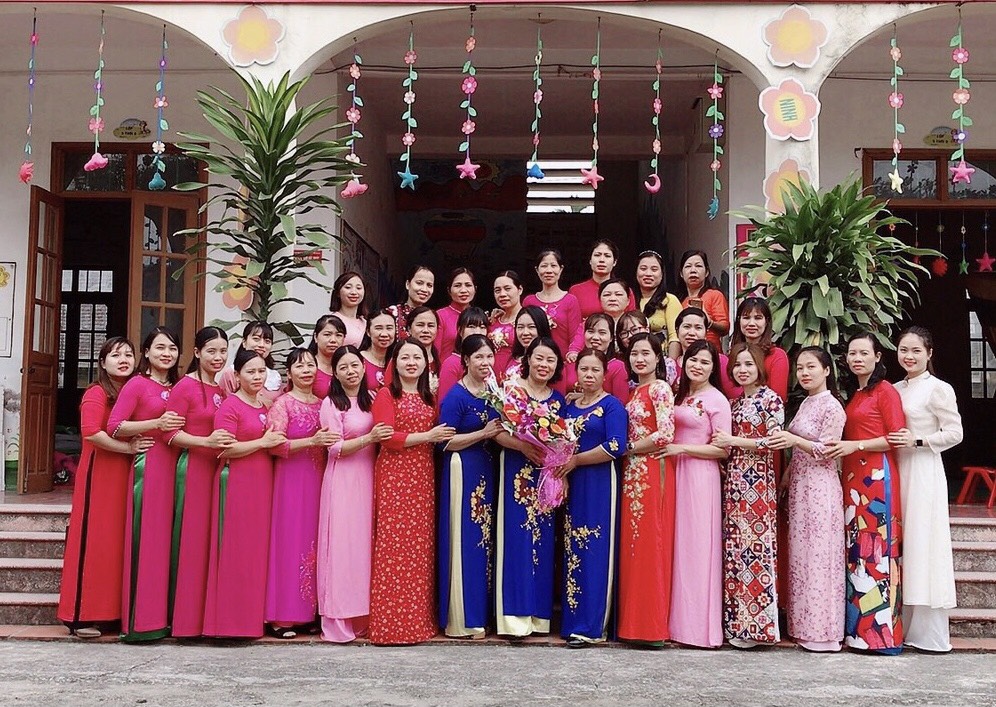 Bảng 5: Ảnh chụp thành tích của nhà trường. 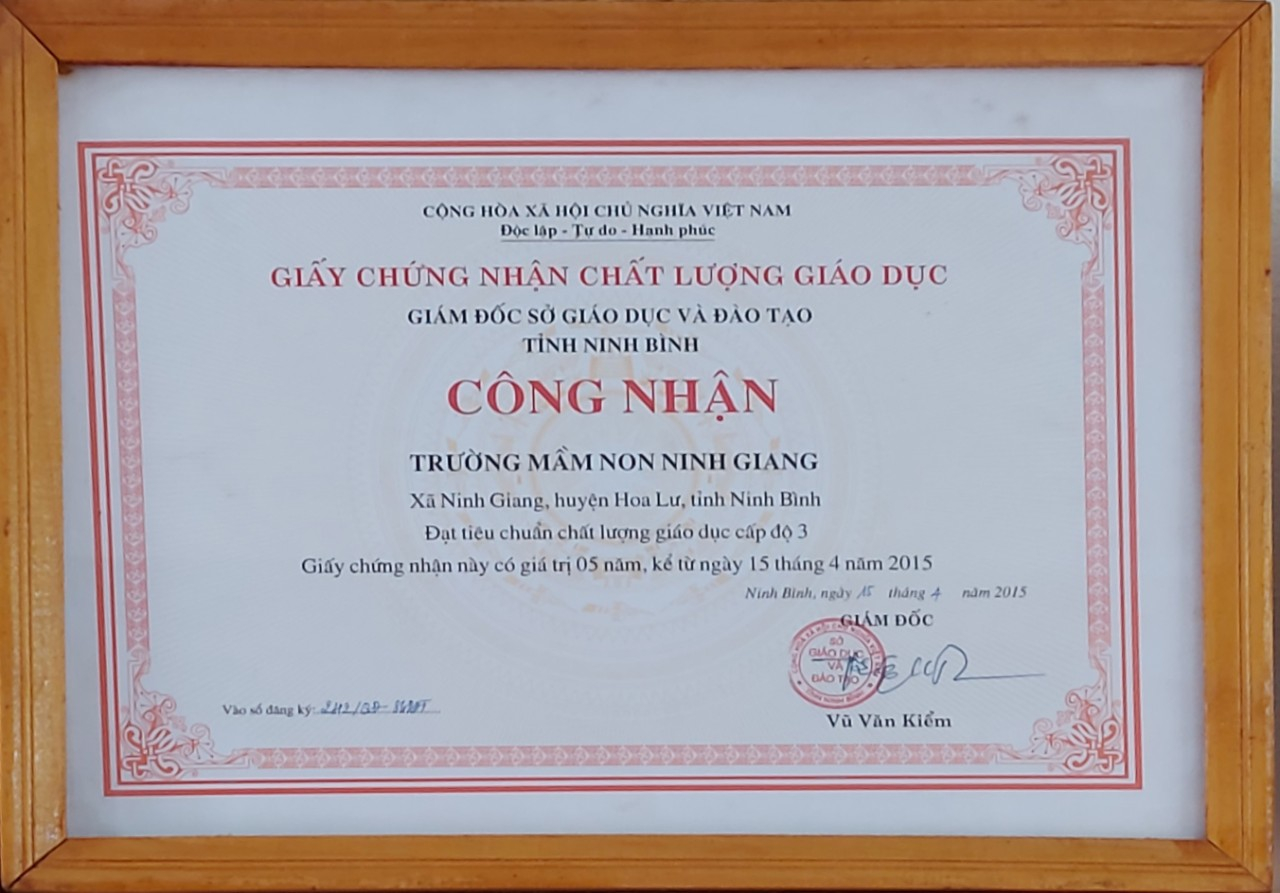 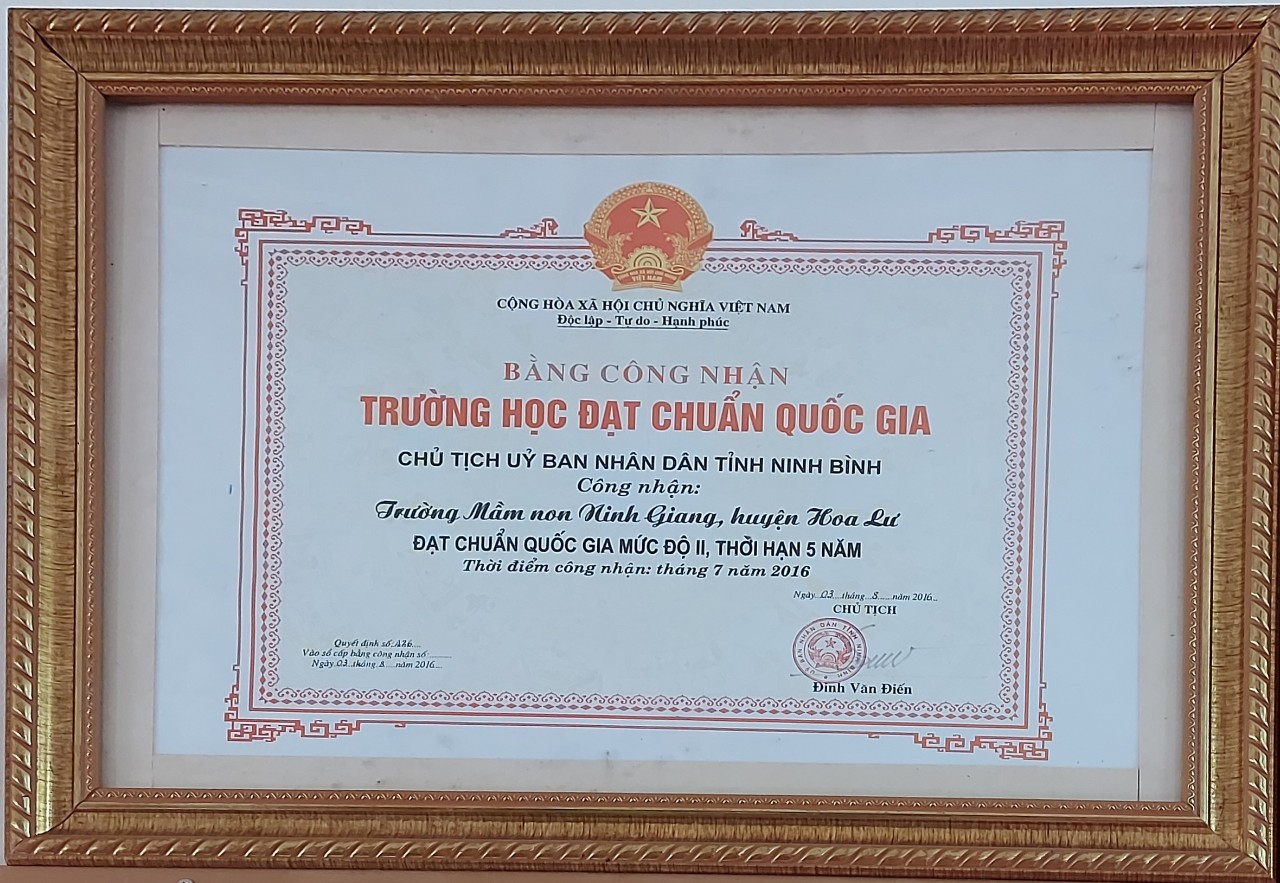 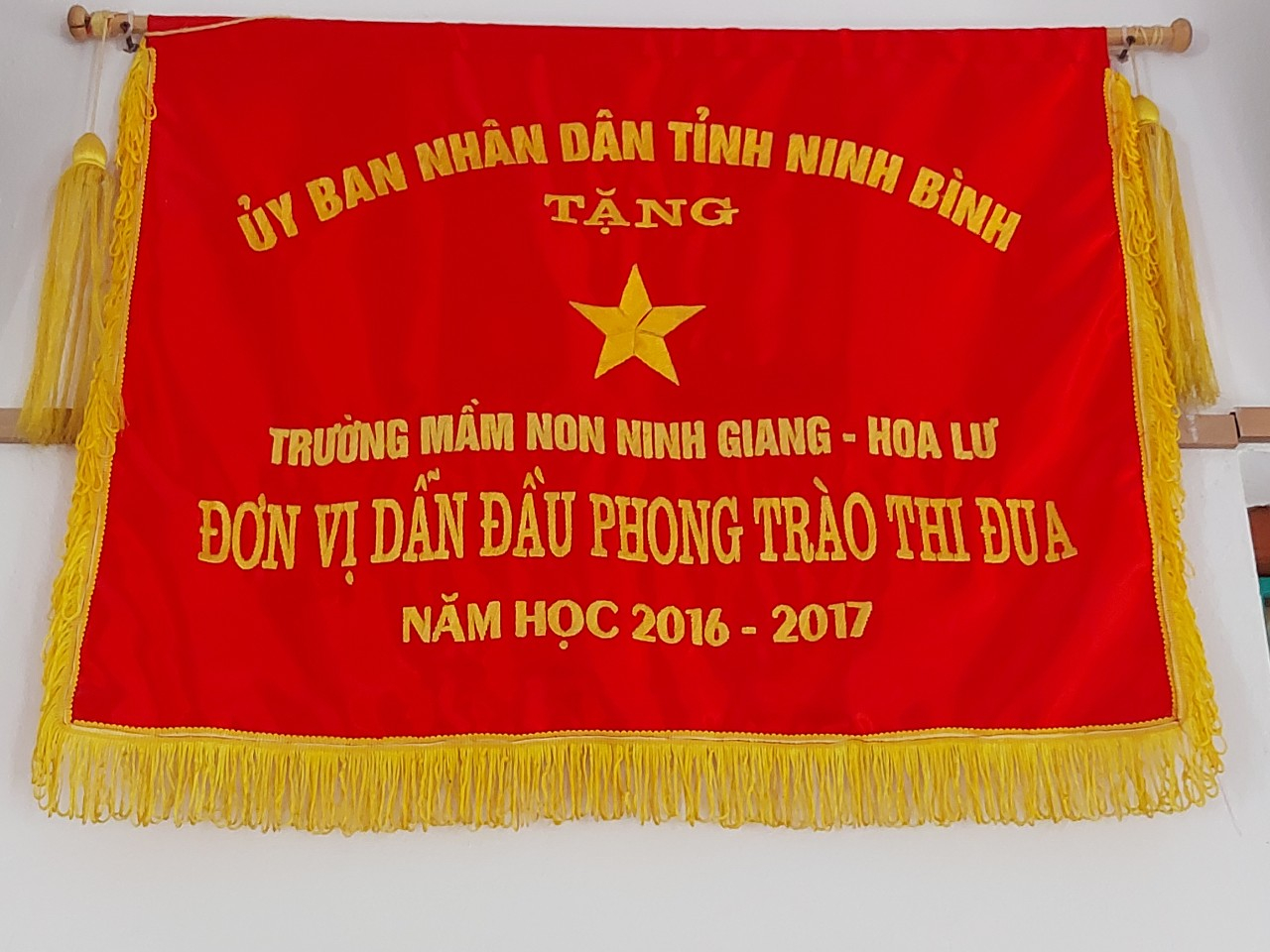 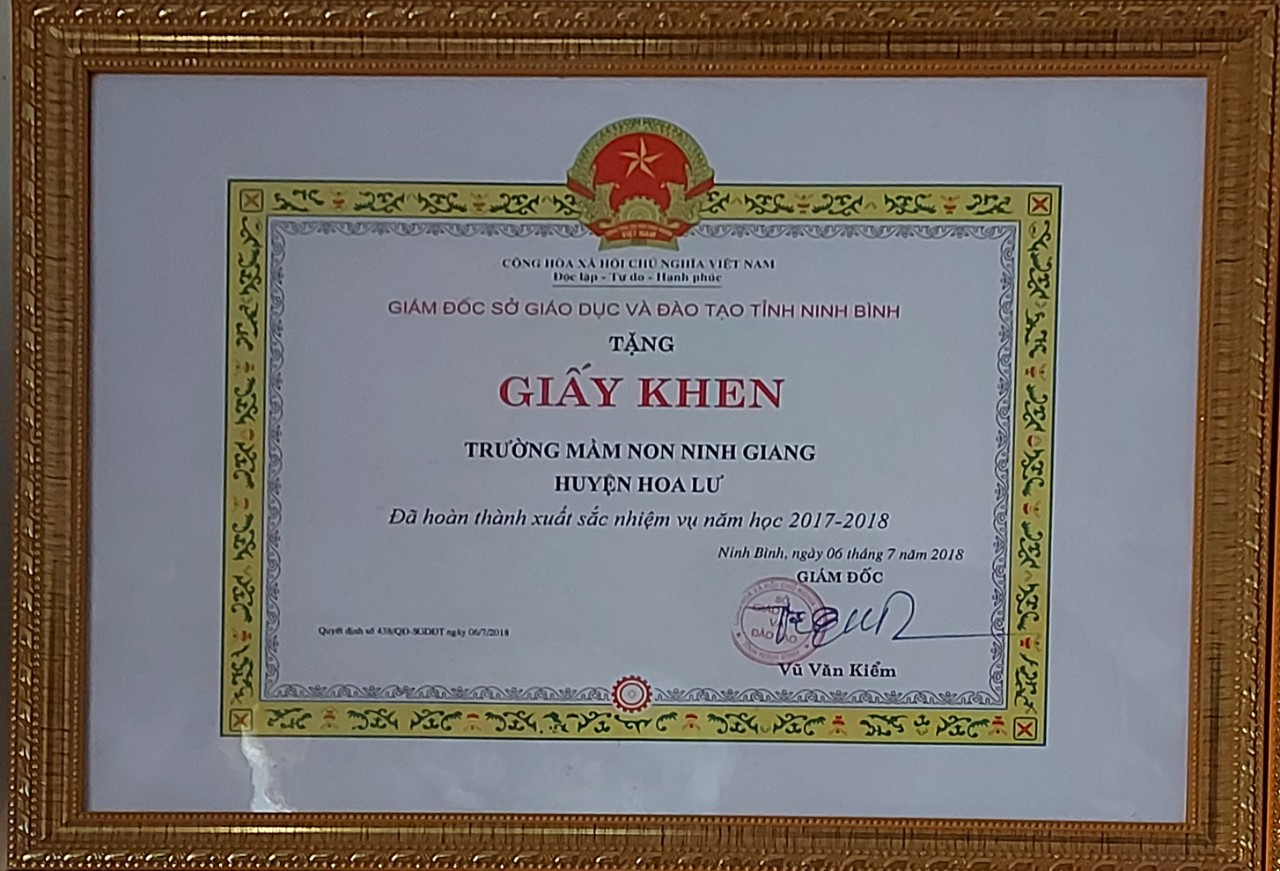 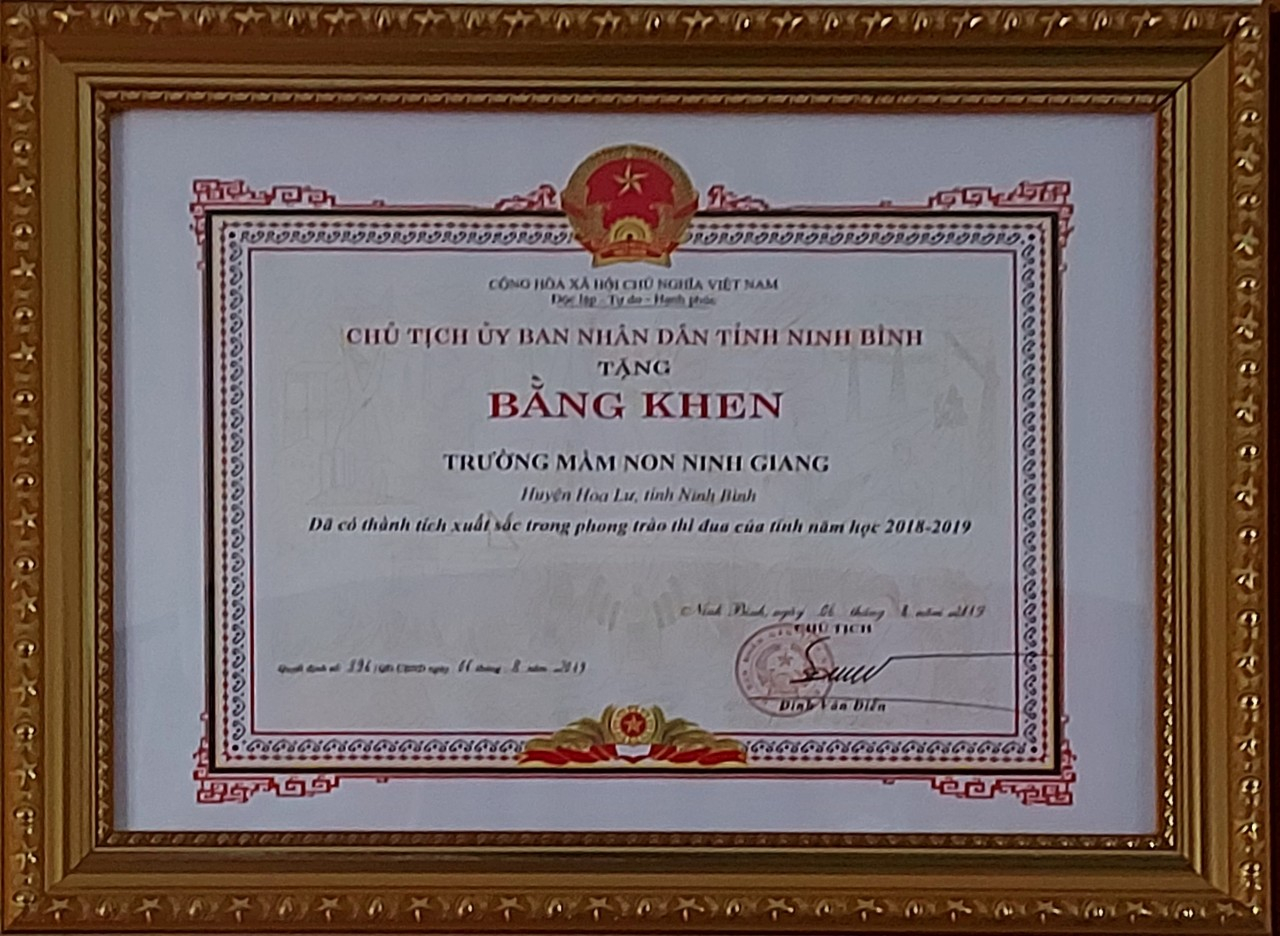 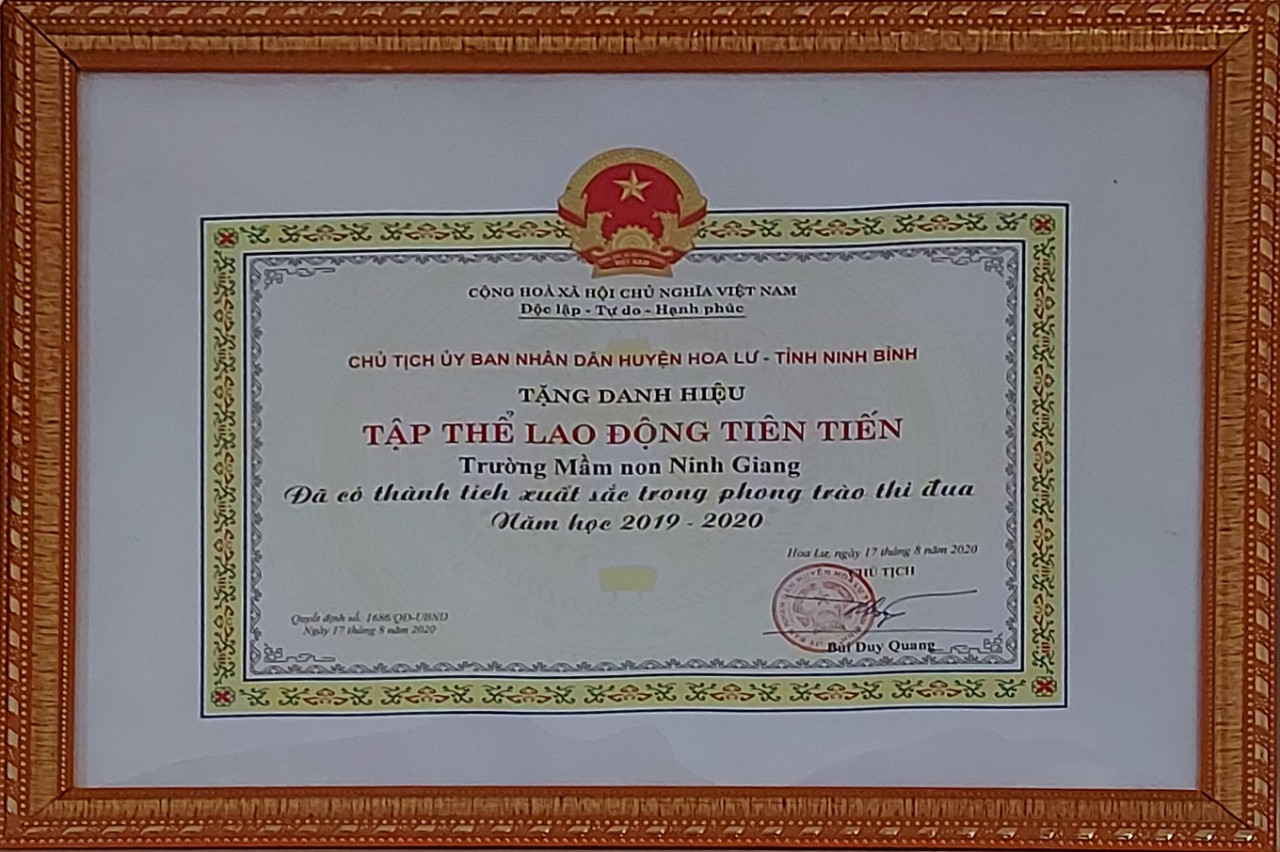 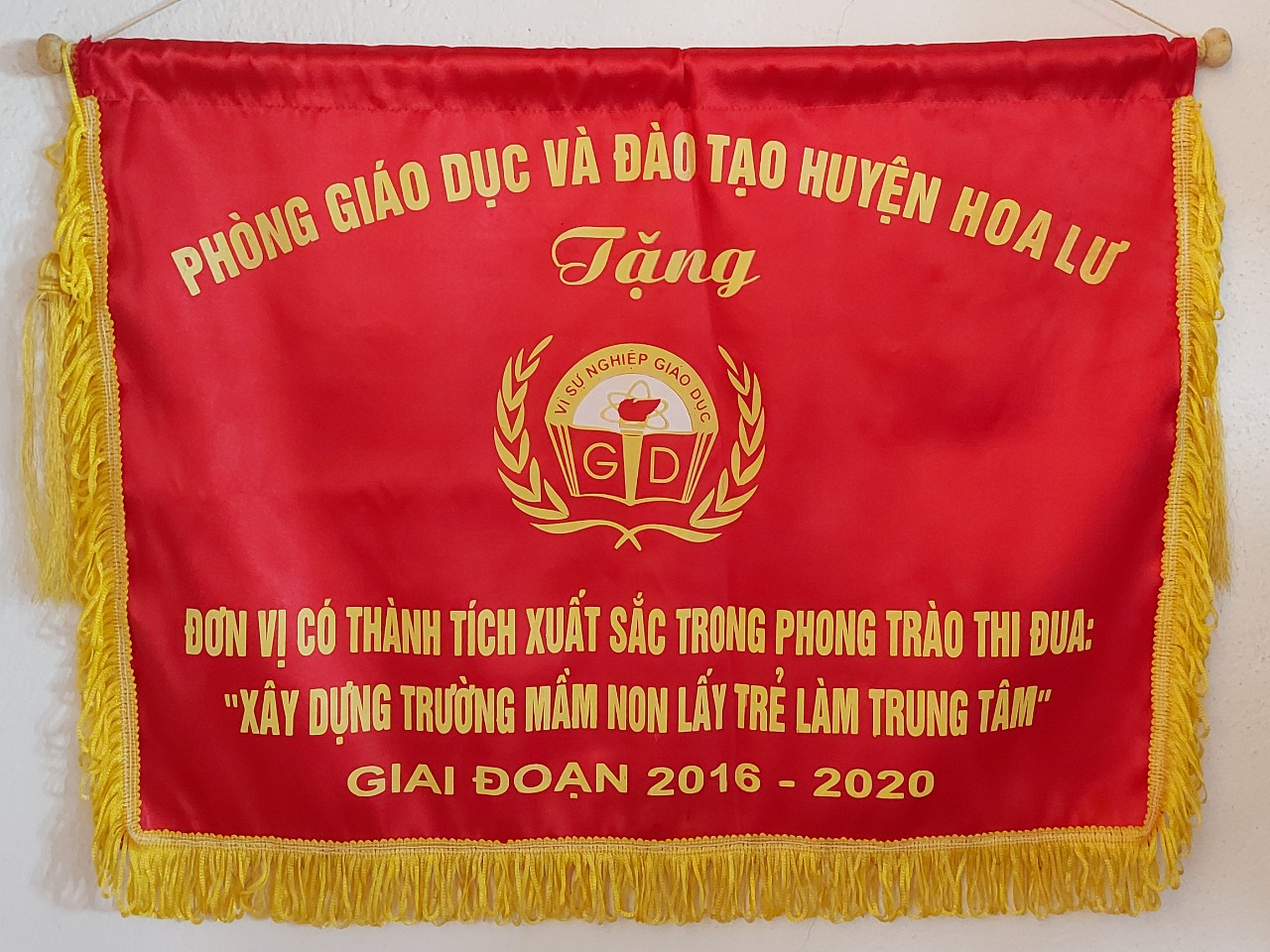 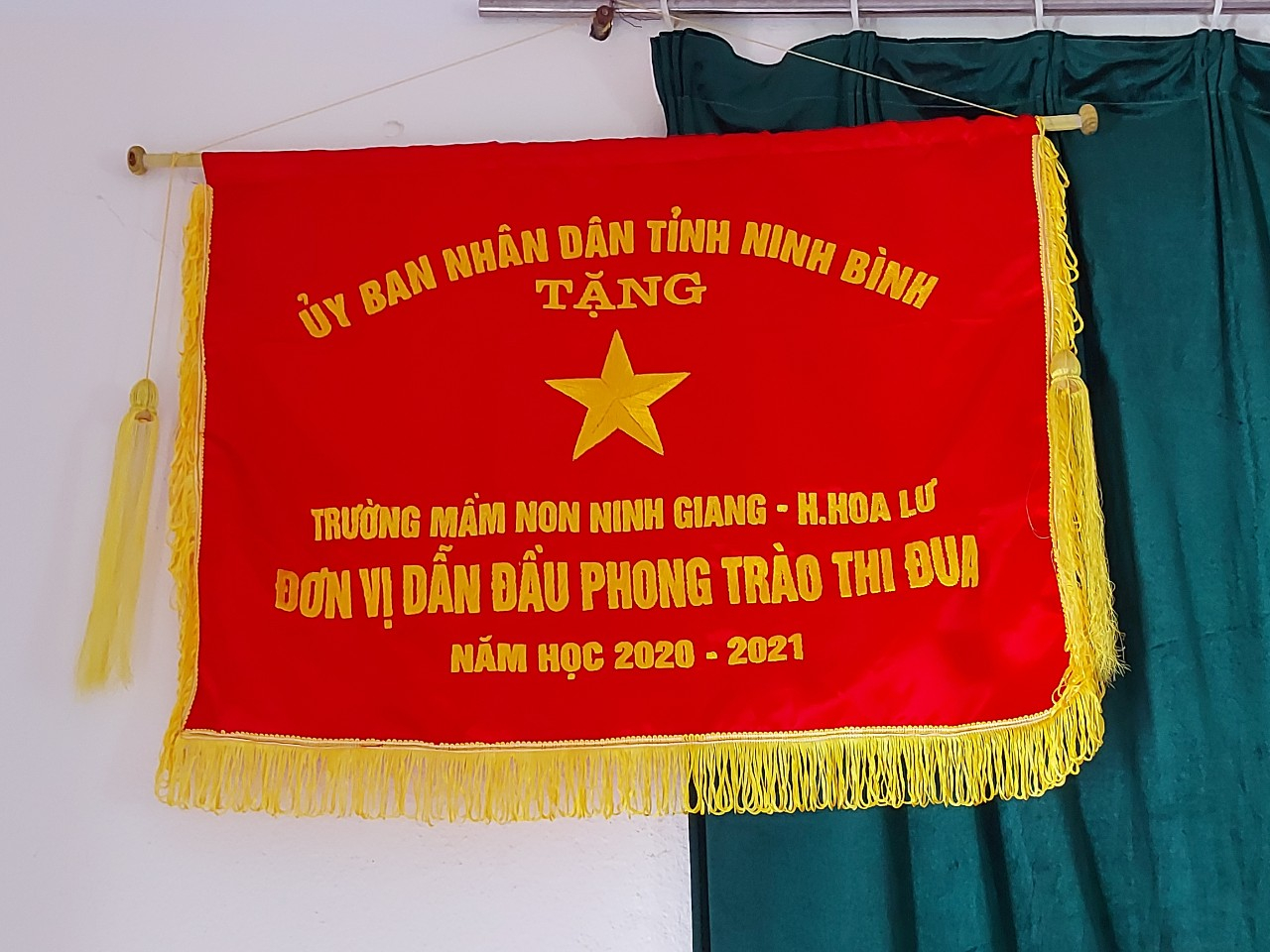 Ninh Giang, tháng 9 năm 2021TTHọ và tênChức danh,  chức vụNhiệm vụChữ ký1Giang Thị LenHiệu trưởngChủ tịch hội đồng2Nguyễn Thị Bích LiênPhó hiệu trưởngPhó Chủ tịch hội đồng3Nguyễn Ánh Ngọc TrangPhó hiệu trưởngPhó Chủ tịch hội đồng4Đinh Thị Hằng Nga Giáo viên Thư ký hội đồng5Tống Thị YếnCT công đoànỦy viên hội đồng6Lê Thị Lý (1984)Tổ trưởng CMMGỦy viên hội đồng7Tống Thị Thanh MỹTổ trưởng CMNTỦy viên hội đồng8Lê Thị Lý (1986)BTĐTN-TPCMMGỦy viên hội đồng9Lê Thị Phương Hoa Nhân viên kế toán Ủy viên hội đồngNỘI DUNGTrangMục lục1Danh mục các chữ viết tắt4Bảng tổng hợp kết quả tự đánh giá5Phần I. CƠ SỞ DỮ LIỆU7Phần II. TỰ ĐÁNH GIÁ11A. ĐẶT VẤN ĐỀ11B. TỰ ĐÁNH GIÁ16I. TỰ ĐÁNH GIÁ TIÊU CHÍ MỨC 1, 2 VÀ 316Tiêu chuẩn 1: Tổ chức và quản lý nhà trường16Mở đầu16Tiêu chí 1.1: Phương hướng chiến lược xây dựng và phát triển nhà trường17Tiêu chí 1.2: Hội đồng trường (Hội đồng quản trị đối với trường tư thục) và các hội đồng khác19Tiêu chí 1.3: Tổ chức Đảng Cộng Sản Việt Nam, các đoàn thể và tổ chức khác trong nhà trường21Tiêu chí 1.4: Hiệu trưởng, phó hiệu trưởng, tổ chuyên môn và tổ văn phòng24Tiêu chí 1.5: Tổ chức nhóm trẻ và lớp mẫu giáo27Tiêu chí 1.6: Quản lý hành chính, tài chính và tài sản29Tiêu chí 1.7: Quản lý cán bộ, giáo viên và nhân viên32Tiêu chí 1.8: Quản lý các hoạt động giáo dục34Tiêu chí 1.9: Thực hiện quy chế dân chủ cơ sở36Tiêu chí 1.10: Đảm bảo an ninh trật tự, an toàn trường học38Kết luận về Tiêu chuẩn 140 Tiêu chuẩn 2:Cán bộ quản lý, giáo viên và nhân viên41Mở đầu41Tiêu chí 2.1: Đối với HT, PHT41Tiêu chí 2.2: Đối với giáo viên44Tiêu chí 2.3: Đối với nhân viên46Kết luận về Tiêu chuẩn 248Tiêu chuẩn 3: Cơ sở vật chất và thiết bị dạy học50Mở đầu50Tiêu chí 3.1: Diện tích, khuôn viên và sân vườn50Tiêu chí 3.2: Khối phòng nhóm trẻ, lớp mẫu giáo và khối phòng phục vụ học tập52Tiêu chí 3.3: Khối phòng hành chính - quản trị54Tiêu chí 3.4: Khối phòng tổ chức ăn56Tiêu chí 3.5: Thiết bị, đồ dùng, đồ chơi58Tiêu chí 3.6: Khu vệ sinh, hệ thống cấp thoát nước60Kết luận về Tiêu chuẩn 362Tiêu chuẩn 4: Quan hệ giữa nhà trường, gia đình và xã hội63Mở đầu63Tiêu chí 4.1: Ban đại diện cha mẹ trẻ63Tiêu chí 4.2: Công tác tham mưu cấp ủy Đảng, chính quyền và phối hợp với tổ chức, cá nhân của nhà trường66Kết luận về Tiêu chuẩn 469Tiêu chuẩn 5: Hoạt động và kết quả nuôi dưỡng, chăm sóc, giáo dục trẻ69Mở đầu69Tiêu chí 5.1: Thực hiện Chương trình giáo dục mầm non70Tiêu chí 5.2: Tổ chức hoạt động nuôi dưỡng, chăm sóc và giáo dục trẻ73Tiêu chí 5.3: Kết quả nuôi dưỡng và chăm sóc sức khỏe75Tiêu chí 5.4: Kết quả giáo dục78Kết luận về Tiêu chuẩn 580II. TỰ ĐÁNH GIÁ TIÊU CHÍ MỨC 481Tiêu chí 1: Nhà trường phát triển Chương trình giáo dục mầm non của Bộ giáo dục và Đào tạo trên cơ sở tham khảo, áp dụng hiệu quả mô hình, phương pháp giáo dục tiên tiến của các nước trong khu vực và thế giới; chương trình giáo dục thúc đẩy được sự phát triển toàn diện của trẻ, phù hợp với độ tuổi và điều kiện của nhà trường, văn hóa địa phương.81Tiêu chí 2: Ít nhất 90% giáo viên đạt chuẩn nghề nghiệp giáo viên ở mức khá, trong đó ít nhất 40% giáo viên đạt chuẩn nghề nghiệp giáo viên ở mức tốt; đối với trường thuộc vùng khó khăn có ít nhất 80% đạt chuẩn nghề nghiệp giáo viên ở mức khá trở lên, trong đó có ít nhất 30% đạt chuẩn nghề nghiệp giáo viên ở mức tốt. Chất lượng đội ngũ giáo viên đáp ứng được phương hướng, chiến lược xây dựng và phát triển nhà trường.82Tiêu chí 3: Sân vườn và khu vực cho trẻ chơi có diện tích đạt chuẩn hoặc trên chuẩn theo quy định tại Tiêu chuẩn Việt Nam về yêu cầu thiết kế trường mầm non; có các góc chơi, khu vực hoạt động trong và ngoài nhóm lớp tạo cơ hội cho trẻ được khám phá, trải nghiệm, giúp trẻ phát triển toàn diện.83Tiêu chí 4: 100% các công trình của nhà trường được xây dựng kiên cố. Có phòng tư vấn tâm lý. Có đầy đủ các trang thiết bị hiện đại phục vụ hoạt động nuôi dưỡng, chăm sóc và giáo dục trẻ. Có khu vực dành riêng để phát triển vận động cho trẻ, trong đó tổ chức được 02 (hai) môn thể thao phù hợp với trẻ lứa tuổi mầm non.84Tiêu chí 5: Trong 05 năm liên tiếp tính đến thời điểm đánh giá, nhà trường hoàn thành tất cả các mục tiêu theo phương hướng, chiến lược phát triển nhà trường.85Tiêu chí 6: Trong 05 năm liên tiếp tính đến thời điểm đánh giá, nhà trường có 02 năm đạt kết quả giáo dục và các hoạt động khác vượt trội so với các trường có điều kiện kinh tế - xã hội tương đồng, được các cấp có thẩm quyền và cộng đồng ghi nhận86Kết luận86Phần III. KẾT LUẬN CHUNG87Phần IV. PHỤ LỤC89Bảng 1: Danh mục mã hoá thông tin minh chứng 1, 2 và 389Bảng 2: Mã hoá thông tin minh chứng mức 4106Bảng 3: Danh sách trích ngang CBGVNV nhà trường năm học 2021-2022Bảng 4: Ảnh chụp tập thể CBGVNV nhà trườngBảng 5: Ảnh chụp thành tích của nhà trườngTTChữ cái viết tắtNội dung viết tắt đầy đủ1BGHBan giám hiệu2BDTXBồi dưỡng thường xuyên3CBGVNVCán bộ, giáo viên, nhân viên4CMHSCha mẹ học sinh5CSNDGDChăm sóc, nuôi dưỡng, giáo dục6CSHCMCộng sản Hồ Chí Minh7CBCCVCCán bộ, công chức, viên chức8CSVCCơ sở vật chất9ĐDĐCĐồ dùng, đồ chơi10GD&ĐTGiáo dục và đào tạo11GDMNGiáo dục mầm non12HĐHội đồng13HTHiệu trưởng14KT-XHKinh tế - xã hội15PCGDXMCPhổ cập giáo dục, xóa mù chữ16PHTPhó hiệu trưởng17TĐGTự đánh giá18UBNDỦy ban nhân dân19 XHHGDXã hội hóa giáo dục20SDDSuy dinh dưỡngTiêu chuẩn,tiêu chíKết quảKết quảKết quảKết quảTiêu chuẩn,tiêu chíKhông đạtĐạtĐạtĐạtTiêu chuẩn,tiêu chíKhông đạtMức 1Mức 2Mức 3Tiêu chuẩn 1Tiêu chí 1.1xxxTiêu chí 1.2xxTiêu chí 1.3xxxTiêu chí 1.4xxxTiêu chí 1.5xxxTiêu chí 1.6xxxTiêu chí 1.7xxTiêu chí 1.8xxTiêu chí 1.9xxTiêu chí 1.10xxTiêu chuẩn 2Tiêu chí 2.1xxxTiêu chí 2.2xxxTiêu chí 2.3xxxTiêu chuẩn 3Tiêu chí 3.1xxxTiêu chí 3.2xxxTiêu chí 3.3xxxTiêu chí 3.4xxxTiêu chí 3.5xxxTiêu chí 3.6xxTiêu chuẩn 4Tiêu chí 4.1xxxTiêu chí 4.2xxxTiêu chuẩn 5Tiêu chí 5.1xxxTiêu chí 5.2xxxTiêu chí 5.3xxxTiêu chí 5.4xxxTiêu chíKết quảKết quảGhi chúTiêu chíĐạtKhông đạtGhi chúTiêu chí 1xTiêu chí 2xTiêu chí 3xTiêu chí 4xTiêu chí 5xTiêu chí 6xTỉnhNinh BìnhHọ và tênhiệu trưởngGiang Thị LenHuyệnHoa LưĐiện thoại 0962239266Xã Ninh GiangFaxĐạt CQGWebsiteNăm thành lập trường (theo QĐ thành lập)1997Số điểm trường02Công lậpxLoại hình khác Tư thụcThuộc vùng khó khănDân lậpThuộc vùng đặc biệt khó khănTrường liên kết với nước ngoàiSố nhóm, lớp Năm học 2016-2017Năm học 2017-2018Năm học 2018-2019Năm học 2019-2020Năm học 2020-2021Nhóm trẻ từ 3 đến 12 tháng tuổi00000Nhóm trẻ từ 13 đến 24 tháng tuổi22111Nhóm trẻ từ 25 đến 36 tháng tuổi65344Số lớp mẫu giáo3- 4 tuổi45555Số lớp mẫu giáo4-5 tuổi44544Số lớp mẫu giáo5 - 6 tuổi34455Cộng1920181919TTSố liệuNăm học 2016-2017Năm học 2017-2018Năm học2018-2019Năm học2019-2020Năm học2020-2021Năm học2021-2022IKhối phòng nhóm trẻ, lớp mẫu giáo1920181919181Phòng kiên cố1920181919182Phòng bán kiên cố0000003Phòng  tạm000000IIKhối phòng phục vụ học tập2224451Phòng kiên cố2224452Phòng bán kiên cố0000003Phòng tạm000000IIIKhối phòng hành chính quản trị 1010101212121Phòng kiên cố1010101212122Phòng bán kiên cố0000003Phòng tạm0000 00IVKhối phòng tổ chức ăn3332221Phòng kiên cố1111112Phòng bán kiên cố2221113Phòng  tạm000000VCác công trình, khối phòng chức năng khác 1112221Sân khấu ngoài trời111222CộngCộng3536     35     3939    39Tổng sốNữDân tộcTrình độ đào tạoTrình độ đào tạoTrình độ đào tạoGhi chúTổng sốNữDân tộcChưa đạt chuẩn Đạt chuẩn Trên chuẩnGhi chúHiệu trưởng110001Phó hiệu trưởng220002Giáo viên383800038Nhân viên131100112Cộng5452001143TTSố liệuNăm học2016-2017Năm học 2017-2018Năm học 2018-2019Năm học 2019-2020Năm học 2020-20211Tổng số giáo viên36393938382Tỉ lệ trẻ em/giáo viên (đối với nhóm trẻ)14.112.88.89.910.43Tỉ lệ trẻ em/giáo viên (đối với lớp mẫu giáo không có trẻ bán trú)000004Tỉ lệ trẻ em/giáo viên (đối với lớp mẫu giáo có trẻ em bán trú)16.215.814.513.313.35Tổng số giáo viên dạy giỏi cấp huyện hoặc tương đương trở lên (nếu có)030306Tổng số giáo viên dạy giỏi cấp tỉnh trở lên (nếu có)00000TTSố liệuNăm học 2016-2017Năm học 2017-2018Năm học 2018-2019Năm học 2019-2020Năm học 2020-2021Ghi chú1Tổng số trẻ em5555744984734771- Nữ2642762142152051- Dân tộc thiểu số000002Đối tượng chính sách1324241873Khuyết tật112014Tuyển mới14714861106585Học 2 buổi/ngày5555744984724776Bán trú5555744984724777Tỉ lệ trẻ em/lớp33,8302826,626,68Tỉ lệ trẻ em/nhóm22,825,526,519,820,89-Trẻ em từ 03 đến 12 tháng tuổi000009- Trẻ em từ 13 đến 24 tháng tuổi37451613149- Trẻ em từ 25 đến 36 tháng tuổi1461349086909- Trẻ em từ 3-4 tuổi1261341301081289- Trẻ em từ4-5 tuổi1291311311351109- Trẻ em từ 5-6 tuổi117130131130135Mức 1Mức 1Mức 2Mức 2Mức 3Mức 3Chỉ báoĐạt/Không đạtChỉ báoĐạt/Không đạtChỉ báoĐạt/Không đạtaĐạt*Đạt*ĐạtbĐạt----cĐạt----ĐạtĐạtĐạtĐạtĐạtĐạtMức 1Mức 1Mức 2Mức 2Mức 3Mức 3Chỉ báoĐạt/Không đạtChỉ báoĐạt/Không đạtChỉ báoĐạt/Không đạtaĐạt*Đạt--bĐạt-         ---cĐạt-         ---ĐạtĐạtĐạtĐạtMức 1Mức 1Mức 2Mức 2Mức 3Mức 3Chỉ báoĐạt/Không đạtChỉ báoĐạt/Không đạtChỉ báoĐạt/Không đạtaĐạtaĐạtaĐạtbĐạtbĐạtbĐạtcĐạt----ĐạtĐạtĐạtĐạtĐạtĐạtMức 1Mức 1Mức 2Mức 2Mức 3Mức 3Chỉ báoĐạt/Không đạtChỉ báoĐạt/Không đạtChỉ báoĐạt/Không đạtaĐạtaĐạtaĐạtbĐạtbĐạtbĐạtcĐạt----ĐạtĐạtĐạtĐạtĐạtĐạtNăm họcTổng số nhóm,lớpNhóm 13-24 tháng tuổiNhóm 25-36 tháng tuổiKhối 3-4 tuổiKhối 4-5 tuổiKhối 5-6 tuổi2016-201719264432017-201820255442018 -201918135542019-202019145452020-20211914545Mức 1Mức 1Mức 2Mức 2Mức 3Mức 3Chỉ báoĐạt/Không đạtChỉ báoĐạt/Không đạtChỉ báoĐạt/Không đạtaĐạt*Đạt*ĐạtbĐạt----cĐạt----ĐạtĐạtĐạtĐạtĐạtĐạtMức 1Mức 1Mức 2Mức 2Mức 3Mức 3Chỉ báoĐạt/Không đạtChỉ báoĐạt/Không đạtChỉ báoĐạt/Không đạtaĐạtaĐạt*ĐạtbĐạtbĐạt--cĐạt----ĐạtĐạtĐạtĐạtĐạtĐạtMức 1Mức 1Mức 2Mức 2Mức 3Mức 3Chỉ báoĐạt/Không đạtChỉ báoĐạt/Không đạtChỉ báoĐạt/Không đạtaĐạt*Đạt --bĐạt----cĐạt----ĐạtĐạtĐạtĐạt--Mức 1Mức 1Mức 2Mức 2Mức 3Mức 3Chỉ báoĐạt/Không đạtChỉ báoĐạt/Không đạtChỉ báoĐạt/Không đạtaĐạt*Đạt         --bĐạt----cĐạt----ĐạtĐạtĐạtĐạt--Mức 1Mức 1Mức 2Mức 2Mức 3Mức 3Chỉ báoĐạt/Không đạtChỉ báoĐạt/Không đạtChỉ báoĐạt/Không đạtaĐạt*Đạt--bĐạt----cĐạt----ĐạtĐạtĐạtĐạt--Mức 1Mức 1Mức 2Mức 2Mức 3Mức 3Chỉ báoĐạt/Không đạtChỉ báoĐạt/Không đạtChỉ báoĐạt/Không đạtaĐạtaĐạt--bĐạtbĐạt--cĐạt----ĐạtĐạtĐạtĐạt--Mức 1Mức 1Mức 2Mức 2Mức 3Mức 3Chỉ báoĐạt/Không đạtChỉ báoĐạt/Không đạtChỉ báoĐạt/Không đạtaĐạtaĐạt*ĐạtbĐạtbĐạt--cĐạt----ĐạtĐạtĐạtĐạtĐạtĐạtNăm họcTổng  số GVXếp loại chuẩn nghề nghiệpXếp loại chuẩn nghề nghiệpXếp loại chuẩn nghề nghiệpXếp loại chuẩn nghề nghiệpXếp loại chuẩn nghề nghiệpXếp loại chuẩn nghề nghiệpNăm họcTổng  số GVĐạtTỉ lệ %KháTỉ lệ %TốtTỉ lệ %2016 - 2017330103%618,2%2678,8%2017 - 20183900%1025,6%2974,4%2018 - 20193800%2668,0%1232,0%2019 - 20203900%2769,2%1230,8%2020 - 20213800%2463,2%1436,8%Tổng187010,5%9349,7%9349,7%Mức 1Mức 1Mức 2Mức 2Mức 3Mức 3Chỉ báoĐạt/Không đạtChỉ báoĐạt/Không đạtChỉ báoĐạt/Không đạtaĐạtaĐạtaĐạtbĐạtbĐạtbĐạtcĐạtcĐạt--ĐạtĐạtĐạtĐạtĐạtĐạtMức 1Mức 1Mức 2Mức 2Mức 3Mức 3Chỉ báoĐạt/Không đạtChỉ báoĐạt/Không đạtChỉ báoĐạt/Không đạtaĐạtaĐạtaĐạtbĐạtbĐạtbĐạtcĐạtc---ĐạtĐạtĐạtĐạtĐạtĐạtMức 1Mức 1Mức 2Mức 2Mức 3Mức 3Chỉ báoĐạt/Không đạtChỉ báoĐạt/Không đạtChỉ báoĐạt/Không đạtaĐạtaĐạt*ĐạtbĐạtbĐạt--cĐạtcĐạt--ĐạtĐạtĐạtĐạtĐạtĐạtMức 1Mức 1Mức 2Mức 2Mức 3Mức 3Chỉ báoĐạt/Không đạtChỉ báoĐạt/Không đạtChỉ báoĐạt/Không đạtaĐạtaĐạt*ĐạtbĐạtbĐạt--cĐạt----ĐạtĐạtĐạtĐạtĐạtĐạtMức 1Mức 1Mức 2Mức 2Mức 3Mức 3Chỉ báoĐạt/Không đạtChỉ báoĐạt/Không đạtChỉ báoĐạt/Không đạtaĐạtaĐạt*ĐạtbĐạtbĐạt--cĐạt----ĐạtĐạtĐạtĐạtĐạtĐạtMức 1Mức 1Mức 2Mức 2Mức 3Mức 3Chỉ báoĐạt/Không đạtChỉ báoĐạt/Không đạtChỉ báoĐạt/Không đạtaĐạt*Đạt*ĐạtbĐạt----cĐạt----ĐạtĐạtĐạtĐạtĐạtĐạtMức 1Mức 1Mức 2Mức 2Mức 3Mức 3Chỉ báoĐạt/Không đạtChỉ báoĐạt/Không đạtChỉ báoĐạt/Không đạtaĐạtaĐạt*ĐạtbĐạtbĐạt--cĐạtcĐạt--ĐạtĐạtĐạtĐạtĐạtĐạtMức 1Mức 1Mức 2Mức 2Mức 3Mức 3Chỉ báoĐạt/ Không đạt  Chỉ báoĐạt/ Không đạtChỉ báoĐạt/ Không đạtaĐạtaĐạt--bĐạtbĐạt--cĐạt----ĐạtĐạtĐạtĐạt--Mức 1Mức 1Mức 2Mức 2Mức 3Mức 3Chỉ báoĐạt/Không đạtChỉ báoĐạt/Không đạtChỉ báoĐạt/Không đạtaĐạt*Đạt*ĐạtbĐạt----cĐạt----ĐạtĐạtĐạtĐạtĐạtĐạtMức 1Mức 1Mức 2Mức 2Mức 3Mức 3Chỉ báoĐạt/Không đạtChỉ báoĐạt/Không đạtChỉ báoĐạt/Không đạtaĐạtaĐạt*ĐạtbĐạtbĐạt--cĐạt----ĐạtĐạtĐạtĐạtĐạtĐạtMức 1Mức 1Mức 2Mức 2Mức 3Mức 3Chỉ báoĐạt/Không đạtChỉ báoĐạt/Không đạtChỉ báoĐạt/Không đạtaĐạtaĐạtaĐạtbĐạtbĐạtbĐạtcĐạt----ĐạtĐạtĐạtĐạtĐạtĐạtMức 1Mức 1Mức 2Mức 2Mức 3Mức 3Chỉ báoĐạt/Không đạtChỉ báoĐạt/Không đạtChỉ báoĐạt/Không đạtaĐạt*Đạt*ĐạtbĐạt----cĐạt----ĐạtĐạtĐạtĐạtĐạtĐạtMức 1Mức 1Mức 2Mức 2Mức 3Mức 3Chỉ báoĐạt/Không đạtChỉ báoĐạt/Không đạtChỉ báoĐạt/Không đạtaĐạtaĐạt*ĐạtbĐạtbĐạt--cĐạt----ĐạtĐạtĐạtĐạtĐạtĐạtMức 1Mức 1Mức 2Mức 2Mức 3Mức 3Chỉ báoĐạt/Không đạtChỉ báoĐạt/Không đạtChỉ báoĐạt/Không đạtaĐạtaĐạtaĐạtbĐạtbĐạtbĐạtcĐạtcĐạt--ĐạtĐạtĐạtĐạtĐạtĐạtNăm họcTổng  số GVXếp loại chuẩn nghề nghiệpXếp loại chuẩn nghề nghiệpXếp loại chuẩn nghề nghiệpXếp loại chuẩn nghề nghiệpXếp loại chuẩn nghề nghiệpXếp loại chuẩn nghề nghiệpNăm họcTổng  số GVĐạtTỉ lệ %KháTỉ lệ %TốtTỉ lệ %2016 - 2017330103%618,2%2678,8%2017 - 20183900%1025,6%2974,4%2018 - 20193800%2668,0%1232,0%2019 - 20203900%2769,2%1230,8%2020 - 20213800%2463,2%1436,8%Tổng187010,5%9349,7%9349,7%STTMãminh chứngTên minh chứngSố, ngày ban hành, hoặc thời điểm khảo sát, điều tra, phỏng vấn, quan sátNơi ban hành hoặc nhóm, cá nhân thực hiện Ghi chúMã trùng1[H1-1.1-01] Kế hoạch chiến lược phát triển nhà trường giai đoạn 2019-2021 và tầm nhìn đến năm 2025Số130, ngày 09/09/ 2019Giai đoạn 2019-2021 tầm nhìn đến năm 2025Trường MN Ninh GiangHồ sơ quản lý nhà trường2[H2-1.1-02]Nghị quyết của Đại hội Đảng bộ, Nghị quyết HĐND các cấp.Nhiệm kỳ 2015-2020,    nhiệm kỳ 2020-2025Nhiệm kỳ 2016-2021, nhiệm kỳ 2021-2026Đảng ủy xã Ninh GiangHĐND xã Ninh GiangHồ sơ XHHGD3[H1-1.1-03]Báo cáo tổng kết các năm học Từ năm học 2016-2017 đến năm học 2020-2021Trường MN Ninh GiangHồ sơ quản lý nhà trường4[H4-1.1-04]Nghị quyết Hội đồng trườngTừ năm học 2016-2017 đến năm học 2020-2021Trường MN   Ninh GiangHồ sơHĐ trường5[H1-1.1-05]Nghị quyết họp trườngTừ năm học 2016-2017 đến năm học 2020-2021Trường MN Ninh GiangHồ sơ quản lý nhà trường6[H23-1.1-06]Biên bản niêm yết công khai chiến lược phát triển nhà trường giai đoạn 2019-2021 và tầm nhìn đến năm 2025Biên bản kết thúc niêm yết công khai chiến lược phát triển nhà trường giai đoạn 2019-2021 và tầm nhìn đến năm 2025Giai đoạn 2019-2021 tầm nhìn đến năm 2025Trường MN Ninh GiangHồ sơ công khai7[H1-1.1-07]Kế hoạch triển khai thực hiện nhiệm vụ các năm họcTừ năm học 2016-2017 đến năm học 2020-2021Trường MN Ninh GiangHồ sơ quản lý nhà trường8[H10-1.1-08]Sổ Nghị quyết chi bộTừ năm học 2016-2017 đến năm học 2020-2021Trường MN Ninh GiangHồ sơ Chi bộ đảng9[H8-1.1-09]Báo cáo tổng kết của Ban thanh tra nhân dânTừ năm học 2016-2017 đến năm học 2020-2021Ban thanh tra nhân dânHồ sơ Công đoàn10[H1-1.1-10]Biên bản rà soát, điều chỉnh bổ sung phương hướng chiến lược xây dựng và phát triển nhà trường giai đoạn 2019-2021 và tầm nhìn đến 2025.Giai đoạn 2019-2021 tầm nhìn đến năm 2025Trường MN Ninh GiangHồ sơ quản lý nhà trường11[H4-1.1-11]Biên bản  định ỳ về giám sát các hoạt động của  nhà trường, giám sát việc thực hiện nghị quyết của hội đồng trường.Từ năm học 2016-2017 đến năm học 2020-2021Trường MN Ninh GiangHồ sơ HĐ trường12[H4-1.2-01]Quyết định thành lập, kiện toàn HĐ trườngTừ năm học 2016-2017 đến năm học 2020-2021Phòng GD&ĐTHồ sơ HĐ trường13[H5-1.2-02]Quyết định thành lập HĐ thi đua khen thưởngTừ năm học 2016-2017đến năm học 2020-2021Trường MN Ninh GiangHồ sơ HĐ thi đua khen thưởng14[H6-1.2-03]Quyết định thành lập HĐ chấm sáng kiếnTừ năm học 2016-2017đến năm học 2020-2021Trường MN Ninh GiangHồ sơ HĐchấm sáng kiến15[H7-1.2-04]Quyết định thành lập ban giám khảo chấm thi giáo viên giỏi cấp trường, hội giảng 20/11..Từ năm học 2016-2017đến năm học 2020-2021Trường MN Ninh GiangHồ sơ HĐ chấm thi giáo viên giỏi16[H4-1.2-05]Kế hoạch hoạt động của HĐ trường.Từ năm học 2016-2017 đến năm học 2020-2021Trường MN Ninh GiangHồ sơ HĐ trường17[H7-1.2-06]Kế hoạch tổ chức hội thi giáo viên giỏi cấp trường, hội giảng 20/11.Từ năm học 2016-2017 đến năm học 2020-2021Trường MN Ninh GiangHồ sơ chấm thi giáo viên giỏi18[H7-1.2-07]Báo cáo kết quả  thi giáo viên giỏi cấp trường, hội giảng 20/11.Từ năm học 2016-2017 đến năm học 2020-2021Trường MN Ninh GiangHồ sơ chấm thi giáo viên giỏi19[H6-1.2-08]Biên bản chấm sáng kiến kinh nghiệm.Từ năm học 2016-2017 đến năm học 2020-2021Trường MN Ninh GiangHồ sơ sáng kiến kinh nghiệm20[H5-1.2-09]Hồ sơ đề nghị các danh hiệu thi đua.Từ năm học 2016-2017 đến năm học 2020-2021Trường MN Ninh GiangHồ sơ HĐ thi đua khen thưởng21[H4-1.2-10]Báo cáo tổng kết hoạt động HĐ trường.Từ năm học 2016-2017 đến năm học 2020-2021Trường MN Ninh GiangHồ sơ HĐ trường22[H8-1.3-01]Quyết định về việc công nhận kết quả bầu cử kiện toàn Ban chấp hành Công đoàn nhiệm kì 2017-2022.QĐ số 46/QĐ-LĐLĐNgày 25/10/2017LĐLĐ Huyện Hoa LưHồ sơ Công đoàn23[H9-1.3-02]Quyết định về việc công nhận Ban chấp hành chi đoàn thanh niên.Từ năm học 2016-2017 đến năm học 2020-2021BCH Đoàn thanh niên xã Ninh GiangHồ sơ Đoàn Thanh Niên24[H8-1.3-03]Kế hoạch hoạt động Công đoàn trườngTừ năm học 2016-2017đến năm học 2020-2021Công đoàn trường MN Ninh GiangHồ sơ Công đoàn25[H8-1.3-04]Nghị quyết Công đoàn nhiệm kỳ 2017-2022Nhiệm kỳ 2017-2022Công đoàn trường MN Ninh GiangHồ sơ Công đoàn26[H8-1.3-05]Báo cáo tổng kết hoạt động Công đoànTừ năm học 2016-2017đến năm học 2020-2021Công đoàn trường MN Ninh GiangHồ sơ Công đoàn27[H9-1.3-06]Kế hoạch hoạt động Đoàn thanh niênTừ năm học 2016-2017đến năm học 2020-2021Đoàn Thanh niên Trường MN Ninh GiangHồ sơ Đoàn Thanh Niên28[H9-1.3-07]Nghị quyết họp Chi đoàn thanh niênTừ năm học 2016-2017đến năm học 2020-2021Đoàn Thanh niên Trường MN Ninh GiangHồ sơ Đoàn Thanh Niên29[H9-1.3-08]Báo cáo tổng kết hoạt động Đoàn thanh niênTừ năm học 2016-2017đến năm học 2020-2021Đoàn Thanh niên Trường MN Ninh GiangHồ sơ Đoàn Thanh Niên30[H10-1.3-09]Quyết định chuẩn y Cấp ủy chi bộNhiệm kỳ 2017-2020Nhiệm kỳ 2020-2022Bí thư Đảng ủy xã Ninh GiangHồ sơ chi bộ Đảng31[H10-1.3-10]Thông báo kết quả xếp loại chi bộ và Đảng viên chi bộTừ năm 2016 đến năm 2020Trường MN Ninh GiangHồ sơ Chi bộ Đảng32[H11-1.4-01]Quyết định bổ nhiệm:- Hiệu trưởng: Giang Thị Len- PHT: Nguyễn Thị Bích Liên- PHT: Nguyễn Ánh Ngọc Trang QĐ số 2451/QĐ-UBND ngày 07/12/2018QĐ số 1070/QĐ-UBND ngày 13/05/2019QĐ số 746/QĐ-UBND ngày 10/06/2021Chủ tịch UBND huyện Hoa LưHồ sơ nhân sự BGH33[H12-1.4-02]Quyết định thành lập, kiện toàn tổ chuyên môn mẫu giáoTừ năm học 2016-2017đến năm học 2020-2021Trường MN Ninh GiangHồ sơ tổ chuyên môn mẫu giáo34[H12-1.4-03]Quyết định thành lập, kiện toàn tổ chuyên môn nhà trẻ.Từ năm học 2016-2017đến năm học 2020-2021Trường MN Ninh GiangHồ sơ tổ chuyên môn nhà trẻ35[H12-1.4-04]Quyết định bổ nhiệm tổ trưởng, tổ phó tổ chuyên môn mẫu giáo.Từ năm học 2016-2017đến năm học 2020-2021Trường MN Ninh GiangHồ sơ tổ chuyên môn mẫu giáo36[H12-1.4-05]Quyết định bổ nhiệm tổ trưởng, tổ phó tổ chuyên môn nhà trẻ.Từ năm học 2016-2017đến năm học 2020-2021Trường MN Ninh GiangHồ sơ tổ chuyên môn nhà trẻ37[H13-1.4-06]Quyết định thành lập, kiện toàn tổ văn phòng.Từ năm học 2016-2017đến năm học 2020-2021Trường MN Ninh GiangHồ sơ tổ văn phòng38[H13-1.4-07]Quyết định bổ nhiệm tổ trưởng tổ văn phòng.Từ năm học 2016-2017đến năm học 2020-2021Trường MN Ninh GiangHồ sơ tổ văn phòng39[H12-1.4-08]Kế hoạch hoạt động tổ chuyên môn mẫu giáo.Từ năm học 2016-2017đến năm học 2020-2021Tổ chuyên mônHồ sơ tổ chuyên môn mẫu giáo40[H12-1.4-09]Kế hoạch hoạt động tổ chuyên môn nhà trẻ.Từ năm học 2016-2017đến năm học 2020-2021Tổ chuyên mônHồ sơ tổ chuyên môn nhà trẻ41[H13-1.4-10]Kế hoạch hoạt động tổ văn phòng.Từ năm học 2016-2017đến năm học 2020-2021Tổ văn phòngHồ sơ tổ văn phòng42[H12-1.4-11]Nghị quyết tổ chuyên môn mẫu giáo.Từ năm học 2016-2017đến năm học 2020-2021Tổ chuyên mônHồ sơ tổ chuyên môn mẫu giáo43[H12-1.4-12]Nghị quyết tổ chuyên môn nhà trẻ.Từ năm học 2016-2017đến năm học 2020-2021Tổ chuyên mônHồ sơ tổ chuyên môn nhà trẻ44[H13-1.4-13]Nghị quyết tổ văn phòng.Từ năm học 2016-2017đến năm học 2020-2021Tổ văn phòngHồ sơ tổ văn phòng45[H15-1.4-14]Kế hoạch thực hiện các chuyên đề.Kế hoạch thực hiện chuyên đề “Xây dựng trường mầm non lấy trẻ làm trung tâm” theo giai đoạn.Từ năm học 2016-2017đến năm học 2020-2021Giai đoạn từ 2016-2020Giai đoạn từ 2020-2025Trường MN Ninh GiangHồ sơ quản lý chuyên môn46[H15-1.4-15]Báo cáo kết quả thực hiện các chuyên đề.Báo cáo kết quả thực hiện chuyên đề “Xây dựng trường mầm non lấy trẻ làm trung tâm” theo giai đoạn.Từ năm học 2016-2017đến năm học 2020-2021Giai đoạn từ 2016-2020Giai đoạn từ 2020-2025Trường MN Ninh GiangHồ sơ quản lý chuyên môn47[H15-1.4-16]Kế hoạch thực hiện các chuyên đề.Kế hoạch thực hiện chuyên đề “Xây dựng trường mầm non lấy trẻ làm trung tâm” theo giai đoạn.Từ năm học 2016-2017đến năm học 2020-2021Giai đoạn từ 2016-2020Giai đoạn từ 2020-2025TrườngMN Ninh GiangHồ sơ quản lý chuyên môn47[H1-1.5-01]Sổ theo dõi số lượng, chất lượng.Từ năm học 2016-2017đến năm học 2020-2021Trường MN Ninh GiangHồ sơ quản lý nhà trường48[H16-1.5-02]Sổ theo dõi trẻ đến nhóm, lớp.Từ năm học 2016-2017đến năm học 2020-2021Trường MN Ninh GiangHồ sơ quản lý trẻ em49[H1-1.5-03]Lưu báo cáo thống kê ( TK7 biểu)Từ năm học 2016-2017đến năm học 2020-2021Trường MN Ninh GiangHồ sơ quản lý nhà trường50[H18-1.5-04]Danh sách theo dõi trẻ khuyết tật học hòa nhập.Từ năm học 2016-2017đến năm học 2020-2021Trường MN Ninh GiangHồ sơ  giáo dục hoà nhập (Khuyết tật)52[H18-1.5-04]Danh sách theo dõi trẻ khuyết tật học hòa nhập.Từ năm học 2016-2017đến năm học 2020-2021Trường MN Ninh GiangHồ sơ  giáo dục hoà nhập (Khuyết tật)51[H19-1.6-01]Sổ theo dõi công văn đi.Từ năm học 2016-2017đến năm học 2020-2021Tổ trưởng tổ văn phòngHồ sơ lưu trữ công văn đi, đến52[H19-1.6-02]Sổ theo dõi công văn đến.Từ năm học 2016-2017đến năm học 2020-2021Tổ trưởngtổ văn phòngHồ sơ lưu trữ công văn đi, đến53[H21-1.6-03]Quy chế chi tiêu nội bộ.Từ năm học 2016-2017đến năm học 2020-2021Trường MN Ninh GiangHồ sơ tài chính54[H22-1.6-04]Biên bản kiểm kê, bàn giao tài sản đầu năm.Từ năm học 2016-2017 đến năm học 2020-2021Trường MN Ninh GiangHồ sơ quản lý tài sản55[H22-1.6-05]Biên bản kiểm kê, bàn giao tài sản cuối năm.Từ năm học 2016-2017 đến năm học 2020-2021Trường MN Ninh GiangHồ sơ quản lý tài sản56[H21-1.6-06]Hợp đồng sử dụng các phần mềm.Từ năm học 2016-2017 đến năm học 2020-2021Kế toán trường MN Ninh GiangHồ sơ tài chính57[H24-1.6-07]Hợp đồng cung cấp và sử dụng các phần mềm, dịch vụ mạng.Từ năm học 2016-2017 đến năm học 2020-2021Trường MN Ninh GiangHồ sơ ứng dụng CNTT58[H21-1.6-08]Các báo cáo tài chính triết xuất từ phần mềm quản lí tài chính.Từ năm học 2016-2017 đến năm học 2020-2021Kế toán trường MN Ninh GiangHồ sơ tài chính59[H21-1.6-09]Biên bản xét duyệt quyết toán ngân sách.Từ năm học 2016-2017đến năm học 2020-2021Phòng Tài chính- kế hoạch Huyện Hoa LưHồ sơ tài chính60[H21-1.6-10]Kế hoạch sử dụng các nguồn ủng hộ, tài trợ từ các tổ chức, cá nhân.Từ năm học 2016-2017đến năm học 2020-2021Kế toán trường MN Ninh GiangHồ sơ tài chính61[H27-1.7-01]Kế hoạch bồi dưỡng, phát triển đội ngũ giai đoạn 2017-2020 và giai đoạn 2020-2025.Giai đoạn 2017-2020Giai đoạn 2020-2025Trường MN Ninh GiangHồ sơ quy hoạch cán bộ quản lý62[H25-1.7-02]Kế hoạch bồi dưỡng thường xuyên cho cán bộ quản lý, giáo viên mầm non.Từ năm học 2016-2017 đến năm học 2020-2021Trường MN Ninh GiangHồ sơ BDTX63[H26-1.7-03]Bảng phân công lao động CBGVNV.Từ năm học 2016-2017  đến năm học 2020-2021Trường MN Ninh GiangHồ sơ quản lý nhân sự64[H21-1.7-04]Bảng lương.Từ năm học 2016-2017 đến năm học 2020-2021Kế toán trường MN Ninh GiangHồ sơ tài chính65[H19-1.7-05]Công văn triệu tập CBGVNV tham gia các lớp bồi dưỡng, tập huấn về chuyên môn nghiệp vụ.   Từ năm học 2016-2017đến năm học 2020-2021Sở GD&ĐT Ninh BìnhPhòng GD&ĐT Hoa LưHồ sơ lưu trữ công văn đi, đến66[H15-1.8-01]Kế hoạch chỉ đạo chuyên môn.Từ năm học 2016-2017đến năm học 2020-2021Trường MN Ninh GiangHồ sơquản lý chuyên môn67[H31-1.8-02]Kế hoạch chăm sóc, giáo dục các độ tuổi.Từ năm học 2016-2017đến năm học 2020-2021Trường MN Ninh GiangHồ sơ nhóm, lớp68[H15-1.8-03]Nghị quyết sinh hoạt chuyên môn.Từ năm học 2016-2017đến năm học 2020-2021Trường MN Ninh GiangHồ sơquản lý chuyên môn69[H31-1.8-04]Bảng đánh giá trẻ cuối chủ đề của mẫu giáo, theo giai đoạn của nhà trẻ.Từ năm học 2016-2017đến năm học 2020-2021Trường MN Ninh GiangHồ sơ nhóm, lớp70[H20-1.8-05]Biên bản, kiểm tra, thanh tra  CBGVNV nhà  trường.Từ năm học 2016-2017đến năm học 2020-2021Trường MN Ninh GiangHồ sơ thanh tra, kiểm tra71[H20-1.8-06]Kế hoạch kiểm tra nội bộ trường học.Từ năm học 2016-2017đến năm học 2020-2021Trường MN Ninh GiangHồ sơ thanh tra, kiểm tra72[H3-1.8-07]Một số hình ảnh về tham gia các chuyên đề nhà trường.Từ năm học 2016-2017đến năm học 2020-2021Trường MN Ninh GiangHồ sơ hình ảnh một số hoạt động của nhà trường73[H30-1.9-01]Quy chế thực hiện dân chủ trong nhà trường.Từ năm học 2016-2017đến năm học 2020-2021Trường MN Ninh GiangHồ sơ hội nghị CBCCVCvà người lao động74[H30-1.9-02]Nghị quyết Hội nghị CBCCVC hàng năm.Từ năm học 2016-2017đến năm học 2020-2021Trường MN Ninh GiangHồ sơ hội nghị CBCCVC và người lao động75[H32-1.9-03]Hồ sơ tiếp công dân.Từ năm học 2016-2017đến năm học 2020-2021Trường MN Ninh GiangHồ sơ tiếp công dân76[H30-1.9-04]Báo cáo thực hiện quy chế dân chủ trong nhà trường.Từ năm học 2016-2017đến năm học 2020-2021Trường MN Ninh GiangHồ sơhội  nghị CBCCVC và người lao động77[H33-1.10-01]Kế hoạch xây dựng an toàn trường học, phòng chống tai nạn thương tích.Từ năm học 2016-2017đến năm học 2020-2021Trường MN Ninh GiangHồ sơ an toàn trường học78[H33-1.10-02]Biên bản nghi nhớ về việc phối hợp với  trạm y tế về các phương án phòng chống tai nạn thương tích, phòng chống cháy nổ, phòng chống dịch bệnh, ngộ độc thực phẩm trong trường học.Từ năm học 2016-2017đến năm học 2020-2021Trường MN Ninh GiangHồ sơ an toàn trường học79[H33-1.10-03]Kế hoạch phòng, chống lụt bão, và giảm nhẹ thiên tai.Từ năm học 2016-2017đến năm học 2020-2021Trường MN Ninh GiangHồ sơ an toàn trường học80[H29-1.10-04]Kế hoạch thực hiện hoạt động y tế trường học.Từ năm học 2016-2017đến năm học 2020-2021Trường MN Ninh GiangHồ sơ y tế học đường81H33-1.10-05Kế hoạch triển khai tháng hành động vì bình đẳng giới và phòng, chống bạo lực học đường trên cơ sở giới.Từ năm học 2016-2017đến năm học 2020-2021Trường MN Ninh GiangHồ sơ an toàn trường học82[H17-1.10-06]Hợp đồng thực phẩm sạch cho nhà trường.Từ năm học 2016-2017đến năm học 2020-2021Trường MN Ninh GiangHồ  sơ nuôi dưỡng83[H29-1.10-07]Giấy chứng nhận đủ điều kiện VSATTP, Giấy xác nhận tham gia lớp tập huấn ATVSTP. Bản cam kết, biên bản kiểm tra của cơ quan y tế về vệ sinh và an toàn thực phẩmTừ năm học 2016-2017đến năm học 2020-2021Trung tâm y tế huyện Hoa LưHồ sơy tế học đường84[H38-1.10-08]Hình ảnh hộp thư, số điện thoại đường dây nóng của nhà trường.Từ năm học 2016-2017đến năm học 2020-2021Trường MN Ninh GiangAbum ảnh nhà trường85[H36-1.10-09]Hợp đồng làm việc với bảo vệTừ năm học 2016-2017đến năm học 2020-2021Trường MN Ninh GiangHồ sơ nhân sự nhân viên88[H39-1.10-10]Giấy chứng nhận trường đạt danh hiệu “Trường học thân thiện-học sinh tích cực”Năm 2020Trường MN Ninh GiangHồ sơ trường học thân thiện học sinh tích cực89[H42-1.10-11]Quyết định và thông báo về  trường học đạt cơ quan văn hóaTừ năm học 2016-2017đến năm học 2020-2021Trường MN Ninh GiangHồ sơ các giấy khen, bằng khen, giấy chứng nhận nhà trường đạt các thành tích90[H31-1.10-12]Sổ tổng hợp ghi chép của giáo viênTừ năm học 2016-2017đến năm học 2020-2021Trường MN Ninh GiangHồ sơ nhóm, lớp91[H11-2.1-01]Văn bằng chứng chỉ về trình độ chuyên môn, lý luận chính trị của HT, PHT.Nhiều nămTrường MN Ninh GiangHồ sơ nhân sự BGH92[H11-2.1-02]Giấy  khám sức khỏe của HT, PHT.Từ năm học 2016-2017đến năm học 2020-2021Phòng khám đa khoa Hợp Lực, Bệnh viện Hoa LưHồ sơ nhân sự BGH93[H11-2.1-03]Phiếu đánh giá, xếp loại chuẩn HT, PHT.Từ năm học 2016-2017đến năm học 2020-2021Trường MN Ninh GiangHồ sơ nhân sự BGH94[H34-2.1-04]Bảng tổng hợp kết quả lấy ý kiến của giáo viên, nhân viên về đánh giá chuẩn TH, PHT.Từ năm học 2016-2017; 2017-2018; 2019-2020Trường MN Ninh GiangHồ sơ đánh giá, xếp loại CBGVNV95[H26-2.2-01]Sổ theo dõi đội ngũ.Từ năm học 2016-2017đến năm học 2020-2021Trường MN Ninh GiangHồ sơ quản lý nhân sự96[H26-2.2-01]Sổ theo dõi đội ngũ.Từ năm học 2016-2017đến năm học 2020-2021TrườngMN Ninh GiangHồ sơ quản lí nhân sự96[H35-2.2-02]Văn bằng, chứng chỉ của giáo viên.Nhiều nămTrường MN Ninh GiangHồ sơ nhân sự giáo viên97[H34-2.2-03]Báo cáo kết quả tổng hợp đánh giá chuẩn của giáo viên, nhân viên.Bảng tổng hợp kết quả đánh giá  chuẩn nghề nghiệp giáo viên mầm non.Từ năm học 2016-2017đến năm học 2020-2021Trường MN Ninh GiangHồ sơ đánh giá xếp loại CBGVNV98[H36-2.3-01]Văn bằng, chứng chỉ cuả nhân viên.Nhiều nămTrường MN Ninh GiangHồ sơ nhân sự nhân viên99[H26-2.3-02]Danh sách trích ngang CBGVNV của nhà trường.Từ năm học 2016-2017đến năm học 2020-2021Trường MN Ninh GiangHồ sơ quản lý nhân sự100[H36-2.3-03]Bản đánh giá xếp loại nhân viên hằng năm.Từ năm học 2016-2017đến năm học 2020-2021Trường MN Ninh GiangHồ sơ nhân sự nhân viên101[H34-2.3-04]Bảng tổng hợp kết quả đánh giá xếp loại nhân viênTừ năm học 2016-2017đến năm học 2020-2021Trường MN Ninh GiangHồ sơ đánh giá xếp loại CBGVNV102[H37-3.1-01]Trích lục bản đồ hiện trạng.Năm 2019UBND xã Ninh GiangHồ sơ quản lý CSVC103[H38-3.1-02]Ảnh chụp cổng trường biển tên trường.Từ năm học 2016-2017đến năm học 2020-2021Trường MN Ninh GiangAbum ảnh CSVC nhà trường104[H37-3.1-03]Hồ sơ thiết kế xây dựng của nhà trường.Từ năm học 2016-2017đến năm học 2020-2021Trường MN Ninh GiangAbum ảnh CSVC nhà trường105[H38-3.1-04]Ảnh chụp khuôn viên trường.Từ năm học 2016-2017đến năm học 2020-2021Trường MN Ninh GiangAbum ảnh CSVC nhà trường106[H22-3.1-05]Biên bản nghiệm thu và bàn giao sản phẩm (thiết bị, ĐDĐC do Sở, Huyện cấp).Từ năm học 2016-2017đến năm học 2020-2021Trường MN Ninh GiangHồ sơ quản lý tài sản107[H22-3.1-06]Danh mục đồ chơi thiết bị ngoài trời, thiết bị phòng chống cháy nổ.Từ năm học 2016-2017đến năm học 2020-2021Trường MNNinh GiangHồ sơ quản lý tài sản108[H22-3.1-07]Danh mục đồ dùng,  đồ chơi tự tạo hàng năm .Danh mục đồ dùng, đồ chơi ngoài trời tự tạo hàng nămTừ năm học 2016-2017đến năm học 2020-2021Trường MNNinh GiangHồ sơ quản lý tài sản109[H37-3.2-01]Sơ đồ tổng thể từng khuTừ năm học 2016-2017 đến năm học 2020-2021Trường MN Ninh GiangHồ sơ quản lý CSVC110[H38-3.2-02]Ảnh chụp từng khu, phòng học và phòng phục vụ học tập của nhà trườngTừ năm học 2016-2017 đến năm học 2020-2021Trường MN Ninh GiangAbum ảnh CSVC nhà trường111[H38-3.3-01]Ảnh khối phòng hành chính, quản trị của nhà trường.Từ năm học 2016-2017 đến năm học 2020-2021Trường MN Ninh GiangAbum ảnh CSVC nhà trường112[H38-3.3-02]Ảnh chụp khu để xe cho CBGVNVTừ năm học 2016-2017 đến năm học 2020-2021Trường MN Ninh GiangAbum ảnh CSVC nhà trường113[H38-3.4-01]Ảnh chụp khu bếp ăn.Từ năm học 2016-2017đến năm học 2020-2021Trường MN Ninh GiangAbum ảnh CSVC nhà trường114[H17-3.4-02]Sổ lưu mẫu thức ăn.Từ năm học 2016-2017đến năm học 2020-2021Trường NM Ninh GiangHồ sơ nuôi dưỡng115[H38-3.5-01]Hình ảnh ĐDDC giáo viên tự làm.Từ năm học 2016-2017đến năm học 2020-2021Trường MN Ninh GiangAbum ảnh CSVC nhà trường116[H21-3.5-02]Hóa đơn sử dụng intenet.Từ năm học 2016-2017đến năm học 2020-2021Trường MN Ninh GiangHồ sơ  tài chính117[H2-3.5-03]Kế hoạch triển khai dự kiến thu - chi ngoài ngân sách hàng năm.Từ năm học 2016-2017đến năm học 2020-2021Trường MN Ninh GiangHồ sơ XHHGD118[H29-3.6-01]Hợp đồng cung cấp nước sạch.Từ năm học 2016-2017đến năm học 2020-2021Nhà máy nước NBHồ sơ y tếhọc đường119[H38-3.6-02]Ảnh chụp khu vực chứa rác, phân loại rác thải.Từ năm học 2016-2017đến năm học 2020-2021Trường MN Ninh GiangAbum ảnh CSVC nhà trường120[H40-4.1-01]Biên bản họp phụ huynh của nhóm, lớp.Biên bản họp phụ huynh nhà trườngTừ năm học 2016-2017đến năm học 2020-2021Ban đại diện CMHSHồ sơ ban đại diện CMHS121[H40-4.1-02]Danh sách Ban đại diện CMHS của nhà trường.Từ năm học 2016-2017đến năm học 2020-2021Trường MN Ninh GiangHồ sơ ban đại diện CMHS122[H40-4.1-03]Kế hoạch hoạt động của ban đại diện CMHS.Từ năm học 2016-2017đến năm học 2020-2021Ban đại diện CMHSHồ sơ ban đại diện CMHS123[H40-4.1-04]Báo cáo hoạt động của Ban đại diện CMHS.Từ năm học 2016-2017đến năm học 2020-2021Ban đại diện CMHSHồ sơ ban đại diện CMHS124[H28- 4.1-05]Hình ảnh phụ huynh phối kết hợp với nhà trường tổ chức các hoạt động lễ hội của nhà trường.Từ năm học 2016-2017đến năm học 2020-2021Trường MN Ninh GiangHồ sơ các hoạt động lễ hội, văn hóa, văn nghệ, học tập, tham quan.125[H2-4.2-01]Tờ trình của nhà trường tham mưu với cấp ủy, chính quyền địa phương (thư ngỏ).Từ năm học 2016-2017đến năm học 2020-2021Trường MN Ninh GiangHồ sơ XHHGD126[H41-4.2-02]Các hình ảnh tuyên truyền nhà trường phối kết hợp với phụ huynh.Từ năm học 2016-2017đến năm học 2020-2021Trường MN Ninh GiangHồ sơ công tác tuyên truyền127[H2-4.2-03]Biên bản tiếp nhận vận động, tài trợ.Từ năm học 2016-2017đến năm học 2020-2021Trường MN Ninh GiangHồ sơ XHHGD128[H2-4.2-04]Sổ những tấm lòng vàng.Từ năm học 2016-2017đến năm học 2020-2021Trường MN Ninh GiangHồ sơ XHHGD129[H2-4.2-05]Quyết định thành lập ban tiếp nhận các nguồn ủng hộ của tập thể, cá nhân.Từ năm học 2016-2017đến năm học 2020-2021Trường MN Ninh GiangHồ sơ XHHGD130[H28-4.2-06]Kế hoạch hoạt động lễ hội.Từ năm học 2016-2017đến năm học 2020-2021Trường MN Ninh GiangHồ sơ các hoạt động lễ hội, văn hóa, văn nghệ, học tập, tham quan.131[H28-4.2-07]Hình ảnh trẻ biểu diễn văn nghệ trong các ngày lễ, hội.Từ năm học 2016-2017đến năm học 2020-2021Trường MN Ninh GiangHồ sơ các hoạt động lễ hội, văn hóa, văn nghệ, học tập, tham quan.132[H43-5.1-01]Tài liệu tham khảo chương trình giáo dục các nước trong khu vực.Từ năm học 2016-2017đến năm học 2020-2021Trường MN Ninh GiangHồ sơ giáo viên133[H3-5.2-01]Hình ảnh tổ chức các hoạt động học của trẻ trong nhà trường.Từ năm học 2016-2017đến năm học 2020-2021Các nhóm lớpHình ảnh một số hoạt động của nhà trường134[H28-5.2-02]Hình ảnh trẻ đi thăm quan các di tích lịch sử  của địa phương.Từ năm học 2016-2017đến năm học 2020-2021Trường MN Ninh GiangHồ sơ các hoạt động lễ hội, văn hóa, văn nghệ, học tập, tham quan.135[H29-5.3-01]Kế hoạch phối hợp với y tế trong việc quản lý sức khoẻ cho CBGVNV và trẻ em trường mầm non.Từ năm học 2016-2017đến năm học 2020-2021Trường MN Ninh GiangHồ sơ y tế học đường136[H29-5.3-02]Sổ tổng hợp thể lực sức khỏe trẻ của nhà trường.Từ năm học 2016-2017đến năm học 2020-2021Trường MN Ninh GiangHồ sơ y tế học đường137[H31-5.3-03]Sổ tổng hợp kết quả cân, đo nhóm, lớp.Từ năm học 2016-2017đến năm học 2020-2021Trường MN Ninh GiangHồ sơ nhóm, lớp138[H29-5.3-04]Kế hoạch phòng chống trẻ SDD, thừa cân, béo phì của nhà trường.Từ năm học 2016-2017đến năm học 2020-2021Trường MN Ninh GiangHồ sơ y tế học đường139[H17-5.3-05]Thực đơn theo mùa.Từ năm học 2016-2017đến năm học 2020-2021Trường MN  Ninh GiangHồ sơnuôi dưỡng140[H17-5.3-06]Sổ thiết lập dưỡng chất.Từ năm học 2016-2017đến năm học 2020-2021Trường MN  Ninh GiangHồ sơnuôi dưỡng141[H31-5.4-01]Sổ điểm danh nhóm, lớp.Từ năm học 2016-2017đến năm học 2020-2021Trường MN Ninh GiangHồ sơ nhóm lớp142[H45-5.4-02]Danh sách trẻ 5 tuổi hoàn thành CTGDMN.Từ năm học 2016-2017đến năm học 2020-2021Trường MN Ninh GiangHồ sơPCGDXMC143[H18-5.4-03]Kế hoạch giáo dục cá nhân trẻ khuyết tật.Từ năm học 2016-2017đến năm học 2020-2021Trường MN Ninh GiangHồ sơ giáo dục hoà nhập(Khuyết tật)Tiêu chí S TT Mã minh chứng Tên minh chứngSố, ngày ban hành, hoặc thời điểm khảo sát, điều tra, phỏng vấn, quan sátNơi ban hành hoặc nhóm, cá nhân thực hiện Ghi chúTiêu chí 1Tiêu chí 21[H34-2.2-03]Báo cáo kết quả tổng hợp đánh giá chuẩn của CBGV.Bảng tổng hợp kết quả đánh giá chuẩn nghề nghiệp giáo viên mầm non.Từ năm học 2016-2017đến năm học 2020-2021Trường MN Ninh GiangHồ sơ đánh giá xếp loại CBGVNVTiêu chí 22[H37-3.1-03]Hồ sơ thiết kế xây dựng của nhà trườngTừ năm học 2016-2017đến năm học 2020-2021Trường MN Ninh GiangHồ sơ quản lý CSVCTiêu chí 33[H38-3.1-04]Ảnh chụp khuôn viên trường.Từ năm học 2016-2017đến năm học 2020-2021Trường MN Ninh GiangAlbum ảnhCSVC nhà trườngTiêu chí 44[H37-3.1-03]Hồ sơ thiết kế xây dựng của nhà trườngTừ năm học 2016-2017đến năm học 2020-2021Trường MN Ninh GiangHồ sơ quản lý CSVCTiêu chí 55[H34-2.2-03]Báo cáo kết quả tổng hợp đánh giá chuẩn của CBGV.Bảng tổng hợp kết quả đánh giá  chuẩn nghề nghiệp giáo viên mầm non.Từ năm học 2016-2017đến năm học 2020-2021Trường MN Ninh GiangHồ sơ đánh giá xếp loại CBGVNVTiêu chí 66[H42-M4-06-01]Các loại giấy khen, bằng khen, Cờ thi đua của cấp trên khen thưởng nhà trườngTừ năm học 2016-2017 đến năm học 2020-2021UBND tỉnh Ninh BìnhThành tích nhà trường (treo hội trường)